КРАТЕНКИЛИСТА НА ТАБЕЛИТабела 1. Население во општина Битола според етничката припадност	19Табела 2. Население во општина битола според економската активност	19Табела 3. Гранични вредности за SO2	26Табела 4. Покриеност со податоци за SO2	27Табела 5. Гранични вредности (ГВ) за NO2	32Табела 6. Покриеност со податоци за NO2	32Табела 7. Гранични вредности (ГВ) за РM10	36Табела 8. Покриеност со податоци за PM10	36Табела 9. Гранични вредности (ГВ) за PM2.5	41Табела 10. Покриеност со податоци за PM2.5	41Табела 11. Целни вредности за озон, O3	42Табела 12. Покриеност со податоци за O3 за Битола 1	43Табела 13. Покриеност со податоци за O3 за Битола 2	43Табела 14. Број на пречекорувања на максималната дневна 8 часовна просечна вредност за заштита на здравјето, за двете локации по години	45Табела 15. Покриеност со податоци за AOT40 за Битола 1 и Битола 2	49Табела 16. Гранични вредности (ГВ) за CO	51Табела 17. Покриеност со податоци за CO	51Табела 18. Преглед на квалитетот на амбиенталниот воздух во Битола 1 (Б1) и Битола 2 (Б2) за анализираниот период 2015-2019	55Табела 19. Вкупна годишна емисија на главните загадувачи од термоелектраната Битола	67Табела 20. Вкупни емисии на тешки метали, PAHs, HCB и PCBs емитувани од термоелектраната Битола во 2019 година	68Табела 21. Пресметани фугитивни емисии од цврсти горива: Ископ на јаглен и ракување	68Табела 22. Збир на вкупните емисии од транспортниот сектор	72Табела 23. Годишни емисии на главните загадувачи од преработувачката индустрија	76Табела 24. Вкупни емисии на тешки метали, PAHs, HCB и PCBs емитувани од преработувачката индустрија	76Табела 25. Емисии од главните загадувачи при мали согорувачки постројки	77Табела 26. Вкупни емисии од тешки метали, PAHs, HCB и PCBs од мало согорување	77Табела 27. Емисии од главните загадувачи од стационарното согорување во резиденцијалниот сектор	78Табела 28. Вкупни емисии на тешки метали PAHs, HCB и PCBs од стационарното согорување во резиденцијалниот сектор	78Табела 29. Емисии на PM2.5, PM10 и TSP од активностите на градење и уривање	79Табела 30. Емисии од растворувачи и употреба на производи	80Табела 31. Емисии од NOx, CO, NMVOC, SOx, TSP, PM10 и PM2,5 од секторот отпад	81Табела 32. Емисии на Pb, Cd, As, Cr, Cu, Se, Zn, диоксини и фурани од секторот отпад	81Табела 33. Емисии од земјоделски активности	82Табела 34. Збирни податоци за емисија на загадувачи нво воздухот по сектори	84Табела 35. Негативни ефекти на загадувачите на воздухот врз човековото здравје	91Табела 36. Смртност специфична за возраста за Битола	93Табела 37. Природна стапка на смртност на 10000 жители во Битола во периодот 2015-2017 година	93Табела 38. Стапка на смртност по специфична возраст од кардиоваскуларни заболувања на 10.000 жители во Битола и РС Македонија, за 2015-2017 година	93Табела 39. Стапка на смртност по специфична возраст од респираторни заболувања на 10.000 популации во Битола и РС Македонија, за 2015-2017 година	94Табела 40. Стапка на смртност по специфична возраст од рак на белите дробови на 10.000 население во избрани општини и РС Македонија, за 2015-2017 година	94Табела 41. Проценето влијание врз здравјето од загадениот воздух со PM2,5 во општина Битола, поради долготрајна изложеност за периодот 2015-2017 година	97Табела 42. Проценет процент на ризик (AR (%)) за трите сценарија	97ЛИСТА НА СЛИКИСлика 1. Локација на Општина Битола, Новаци и Могила	23Слика 2. Просечни месечни температури на подрачјето на Битола	26Слика 3. Ружа на ветрови	27Слика 4. Топографска мапа на Битолско поле	28Слика 5. Државниот автоматски мониторинг систем за следење на квалитетот на амбиенталниот воздух	29Слика 6. Локации на мерните станици Битола 1 и Битола 2	30Слика 7. Просечна годишна концентрација на SO2 во Битола 1 и Битола 2	32Слика 8. Часовни концентрации на SO2 за Битола 1, во 2016, 2018 и 2019	33Слика 9. Просечна дневна концентрација на SO2 за локацијата Битола 1	34Слика 10. Часовни концентрации на SO2 за локацијата Битола 2, за периодот 2017 – 2019 година	35Слика 11. Просечна дневна концентрација на SO2 за Битола 2 за периодот 2017– 2019	36Слика 12. Просечно годишно и часовно пречекорување на вредностите на NO2 во Битола 2 во периодот 2017 -2019	38Слика 13. Часовни концентрации на NO2 измерени на локацијата Битола 2	38Слика 14. Просечна дневна варијација на концентрациите на NO2	39Слика 15. Просечна годишна концентрација на PM10 и пречекорувања на дневните ГВ за Битола 1 за период 2015 – 2018	42Слика 16. Просечна годишна концентрација на PM10 и пречекорувања на дневните ГВ за Битола 2 за период 2015 – 2018	42Слика 17. Просечни дневни концентрации на PM10 за Битола 1	43Слика 18. Просечни дневни концентрации на PM10 за Битола 2	44Слика 19. Дневна варијација на концентрацијата на PM10  во анализираниот период	45Слика 20. Годишен просек и надминување на годишната ГВ за PM2.5 во Битола 2	46Слика 21. Максимална дневна просечна 8-часовна вредност на O3 во Битола 1	49Слика 22. Максимална дневна просечна 8-часовна вредност на O3 во Битола 2	49Слика 23. Часовни мерења на концентрацијата на O3 за анализираниот период на двете локации за периодот 2015 – 2019 година	52Слика 24. Годишна варијација на концентрацијата на O3 on на двете локации за периодот 2015-2019 година	53Слика 25. Пречекорување на AOT40 во Битола 1 (2015 -2018)	55Слика 26. Максимална дневна 8-h средна вредност на CO во Битола 1 и Битола 2	57Слика 27. Часовна концентрација на CO во Битола 1	57Слика 28. Часовна концентрација на CO за Битола 2	58Слика 29. Максимална дневна 8-часовна средна концентрација на CO за Битола 1	58Слика 30. Максимална дневна 8-часовна средна концентрација на CO за Битола 2	59Слика 31. NOX емисии во Северна Македонија 1990-2019 по сектори	64Слика 32. NMVOC емисии во Северна Македонија 1990-2019 по сектори	65Слика 33. Емисии на SO2 во Северна Македонија за период 1990-2019 по сектори	65Слика 34. Емисии на NH3 во Северна Македонија за период 1990-2019 по сектори	66Слика 35. Емисии на CO во Северна Македонија за периодот 1990-2019 по сектори	67Слика 36. Емисии на PM10 во Северна Македонија за периодот 1990-2019 по сектори	67Слика 37. Емисии на PM2,5 во Северна Македонија за период 1990-2019 по сектори	68Слика 38. Емисии на TSP во Северна Македонија за период 1990-2019 по сектори	68Слика 39. Емисии на Cd во Северна Македонија за период 1990-2019 по сектори	69Слика 40. Емисии на Pb во Северна Македонија за период 1990-2019 по сектори	69Слика 41. Емисии на Hg во Северна Македонија за период 1990-2019 по сектори	70Слика 42. Емисии на PAH-4 во Северна Македонија за период 1990-2019 по сектори	70Слика 43. Состав на возниот парк во Битолскиот регион според вид на возило	75Слика 44. Класификација на возилата во Битoлскиот регион според нормите на Euro стандардите	75Слика 45. Дистрибуција на емисиите на PM10 од сообраќајот за сите категории на возила	78Слика 46. Дистрибуција на емисиите на NOx од сообраќајот за сите категории на возила	78Слика 47. Дистрибуција на емисиите на CO од сообраќајот за сите категории на возила	79Слика 48. Дистибуција на SOx од сообраќајот за сите категории на возила	80Слика 49. Емисија на загадувачи во воздухот по сектори	90Слика 50. Емисиите од секој загадувач на воздухот по сектори	91Слика 51. Емисии на NOx по сектори	92Слика 52. Емисија на CO по сектори	92Слика 53. Емисија на NMVOC по сектори	93Слика 54. Емисија на SОx по сектори	93Слика 55. Емисија на TSP по сектори	94Слика 56. Емисија на PM10 по сектори	94Слика 57. Емисија на PM2,5 по сектори	95Слика 58. Емисија на NH3 по сектори	95Слика 59. Матрица на корелација помеѓу стресори, метеоролошки параметри и морталитет, за Битола за периодот 2015-2017 година	101Слика 60. Матрица на корелација помеѓу стресори, метеоролошки параметри и болнички приеми, Битола за периодот 2015-2017 година	101Слика 61. Пропорција на (природна) смртност од сите причини како процент од вкупната смртност (AR%) поради изложеност на загаден воздух со честички, изложеност што ги надминува граничните вредности на СЗО AQG и Директивата на ЕУ, за возрасна група 30 и повеќе	103Слика 62. Вишок инциденца на 100.000 население поради изложеност на загаден воздух со честички што ги надминуваат граничните вредности на СЗО AQG и директивата на ЕУ, за возрасна група 30 и повеќе	104Слика 63. Години од животот изгубени поради предвремена смртност во однос на смртноста од сите причини (природна)	104Слика 64. Изгубени години од животот поради предвремена смртност во кардиопулмонална смртност	105Слика 65. Изгубени години од животот поради прерана смртност од рак на белите дробови	105Слика 66. Проценето оптоварување на болести изразено како YLL на 100.000 население	106Слика 67. Проценета здравствена добивка, YLL на 100.000 население	106Слика 68. Пад на животниот век на возраст од 30 години поради изложеност на PM2,5 што го надминува нивото на AQG на СЗО од 10 μg/m3	107Вовед1.1 Преглед на проектотИнформациите за нивоата на загаденост на воздухот во реално време, сега се попотребни од кога било досега. Во моментов, загадувањето на воздухот е еден од најзначајните фактори кои претставуваат закана за здравјето на поединците ширум светот. Тоа е поврзано со низа болести, симптоми и состојби кои го нарушуваат здравјето и квалитетот на човечкиот живот. Според СЗО, загадувањето на воздухот на отворено е одговорно за смртта на околу 3,7 милиони луѓе помлади од 60 години ширум светот во 2012 година, што претставува 6,7% од глобалниот товар на болести, додека загадувањето на надворешниот воздух заедно е меѓу најголемите ризици за здравјето во светот. Освен на жителите, квалитетот на воздухот влијае на природната средина и биодиверзитетот. Главните извори на загадување на воздухот во двете земји главно се предизвикани од индустриските активности, транспортот и греењето. Загадувањето на воздухот е препознаено како најгорливите проблеми и во Грција и во Република Македонија, по економскиот и социјалниот развој на двете земји, извори на загадување на воздухот се главно индустриски активности, транспорт и централно греење. Главните предизвици на транспортот во урбаните средини се зголемениот број возила, нивната зголемена просечна старост и сообраќајниот метеж. Проблемите со квалитетот на воздухот од индустриски извори главно се однесуваат на области со термо-електрични централи и индустриски единици лоцирани блиску до станбени области. Квалитетот на воздухот е под силно влијание на полутантите кои се заробени поради термички инверзии предизвикани од локални ветришта од копно и термички внатрешни гранични слоеви.TRAP е развиен за потребата од развој на IКТ алатка за заштита на животната средина, мониторинг и управување со подобните области. Еколошките иницијативи се привилегирано поле за развивање на соработка во прекуграничната област, придонесувајќи значително за економскиот и социјалниот развој на населението и јавното здравје, па затоа, можност за меѓусебна соработка и разбирање помеѓу јавните власти, научните институции и жителите на областа. Главниот предизвик е развојот на интегриран пристап кој вклучува мониторинг на квалитетот на воздухот со обезбедување здравствен индикатор за ранливите групи од населението. Проектот TRAP се занимава со низа прашања, како што се:• Идентификација на изворите на емисии и развој на регионални и прекугранични емисии за ранливите групи на населението• Проценка на секој извор на емисија• Развој на планови за квалитет на воздухот• Мониторинг на податоци, валидација и анализа• Основен демографски, здравствен и јавно здравствен профил• Индикатори за квалитетот на воздухот и здравјето• Заедничка компаративна анализа на прекуграничните влијанија• Градење на капацитети на ниво на корисници (засегнати страни за здравје и авторитет)• Кампањи за подигање на свеста за квалитетот на воздухот и здравјето• Заштита на здравјето на луѓето• Вклучување на граѓаните• Имплементација на директивите за квалитетот на воздухотПартнерите во проектот имаат за цел да го подобрат управувањето и заштитата на областите во двете земји преку воспоставување мрежи за следење на квалитетот на воздухот. Мерењата на сите станици во областите вклучени во овој проект ќе создадат систем кој ќе прикажува мерења во реално време преку интернет. Исто така, епидемиолошките индикатори и показателите за квалитетот на воздухот, врз основа на ефектите од загадувањето на воздухот врз здравјето на луѓето, ќе се пресметуваат и ќе бидат прикажани на веб страната. Најдобар начин некој да користи здравствен индикатор за загадувањето на воздухот (APHI) е редовно да ја проверува моменталната вредност на индексот, да обрнува внимание на личните симптоми и да се самокалибрира на личните симптоми и да се самокалибрира до извештајот за моменталната вредност на APHI. Затоа, стратешката цел на проектот TRAP е создавање на ICT апликација која интегрира мониторинг на квалитетот на воздухот со здравствен индикатор за загадување на воздухот (APHI) во прекуграничната област. Специфичните потцели на проектот се:Развивање и евалуација на инвентари за емисии во партнерските областиПроценка на здравствениот ризик поврзан со мерењата на квалитетот на воздухотСоздавање на интегрирана IКТ алатка која вклучува информации за квалитетот на воздухот поврзани со можните здравствени влијанија и обезбедување механизам за итни случаи за креаторите на политиките и ранливите групиОценка на условите на прекуграничниот регион во однос на квалитетот на воздухот и транспортираното загадување во тие областиВклучување на релевантните засегнати страни за да бидат информирани за креираната работа на алатката и индекситеДисеминација и соопштување на резултатите од проектот до клучните засегнати страни, како и до пошироката јавност и ранливите групиРезултатите од проектот TRAP позитивно ќе влијаат и ќе придонесат за индикаторот за резултати од програмите за екосистеми со подобрен заштитен статус за квалификуваните области Лерин, Битола и Гевгелија каде што ќе бидат поставени мониторинг станиците. Иновативниот карактер на TRAP го обезбедува неговиот пристап кој ја фаворизира интеракцијата и размената на идеи, како и ширењето на знаењето и интеграцијата меѓу целните чинители. Многу од проектните активности ќе бидат заеднички имплементирани создавајќи унифицирана рамка за разрешување на проблемите и обезбедувајќи додадена вредност на целокупната прекугранична област. Очекуваните резултати се фокусирани на развој на IКТ алатка за подобро следење на квалитетот на воздухот во прекуграничната област, интегрирана со здравствениот индикатор за загадување на воздухот.1.2 Целта на овој документПодготовката на документот „План за квалитет на воздухот за Битола“е една од активностите во рамките на проектот „Развивање и имплементација на здравствениот индекс за прекугранично загадување на воздухот“ со акроним на проектот „TRAP“. Проектот го спроведува Министерството за животна средина и просторно планирање на Република Северна Македонија, Центар за климатски промени - Гевгелија, Центар за животна средина на Западна Македонија во Лерин, Грција, Општина Лерин, Грција и Европската регионална рамка за соработка Солун, Грција.Така, делокругот на документот е да се изработи план за квалитет на воздухот за Битола, неопходен за понатамошно планирање и спроведување на мерките за квалитетот на воздухот, како дел од законското барање на локалната самоуправа за справување со високото ниво на загадување на воздухот.Компанијата „Технолаб“ беше ангажирана од страна на Центарот за климатски промени – Гевгелија за изготвување на „Планот за квалитет на воздухот за Битола“ според Договор за услуги за надворешни акции на Европската Унија бр. TRAP-F1-S.O.23-SC30/TD03.Планот за квалитет на воздухот за Битола е изготвен според Правилник за деталната содржина и начинот на изготвување на планот за подобрување на квалитетот на амбиенталниот воздух (Службен весник на РМ бр.148/2014).Според Условите за работа на проектот, овој документ целосно ги интегрира претходно развиените поглавја од Планот за подобрување на квалитетот на воздухот од МЖСПП. ЗАКОНСКА РАМКА2.1 ЕУ законодавство за квалитет на воздух Загадувањето на воздухот има негативно влијание врз здравјето на луѓето и животната средина во целина. Поради ова, ЕУ има развиено и имплементирано инструменти кои бараат координирани напори на национално, регионално и локално ниво. Политиката на ЕУ за воздухот се заснова на следниве инструменти:1. Директиви за квалитет на амбиенталниот воздух:Директива 2008/50/EC за квалитет на амбиенталниот воздух и почист воздух за Европа, која поставува стандарди и барања за квалитет на воздухот за да се осигура дека земјите-членки соодветно го следат и/или го оценуваат квалитетот на воздухот на нивната територија, на усогласен и споредлив начин.Директива 2004/107/EC која се однесува на арсен, кадмиум, жива, никел и полициклични ароматични јаглеводороди во амбиенталниот воздух (Четврта директива ќерка).Директива 2015/1480/EC за изменување и дополнување на неколку анекси на Директивите 2004/107/EC и 2008/50/EC со кои се утврдуваат правилата во врска со референтните методи, валидацијата на податоците и локацијата на точките за земање мостри за проценка на квалитетот на амбиенталниот воздух, иОдлука за спроведување на Комисијата 2011/850/ЕУ со која се утврдуваат правилата за Директивите 2004/107/ЕЗ и 2008/50/ЕЗ во однос на реципрочната размена на информации и известување за квалитетот на амбиенталниот воздух.2. Националната директива за плафони за емисии (2016/2284/EC) бара национални инвентари за емисии и поставува национални цели за намалување на емисиите за ограничување на прекуграничното загадување за најважните прекугранични загадувачи на воздухот (SOx, NOx, PM2.5, NMVOC и NH3);3. Регулаторни пристапи специфични за изворот: Тие вклучуваат неколку директиви кои регулираат различни извори на емисии како што се: Директива 2010/75/ЕЗ за индустриски емисии, Директива 2009/125/EC за воспоставување рамка за поставување на барања за еко-дизајн за производи поврзани со енергија (Директива за еколошки дизајн), Директива (ЕУ) 2016/802 во врска со намалување на содржината на сулфур во одредени течни горива (Директива за сулфур), Директива 2009/30/EC (Директива за квалитет на гориво што се однесува на загадувањето на воздухот од поставувањето на патниот транспорт дополнително параметри за квалитет на горивото), Регулатива (ЕУ) 2019/631 за поставување стандарди за изведба на емисија на CO2 за нови патнички автомобили и за нови лесни комерцијални возила, Регулатива (ЕУ) 2016/1628 за барањата кои се однесуваат на границите на емисија на гасови и честички загадувачи и одобрение на тип за мотори со внатрешно согорување за непатни мобилни машини и Директива 2006/32/EC за енергетска ефикасност во финалната потрошувачка и енергетски услуги. 4. Барања и за следење и барања за известување поврзани со информации од јавен карактер за емисиите и (актуелниот и очекуваниот) квалитет на воздухот. 2.2. Национално законодавство за амбиентален воздух2.2.1. Закон за квалитет на амбиенталниот воздухСо Законот за квалитет на амбиентниот воздух (Службен весник бр. 67/04, 92/07, 35/10, 47/11, 59/12, 163/13, 15/10, 146/2015, 151/2021) се уредуваат мерките со кои треба да се избегнат, спречат или намалат штетните ефекти од загадувањето на воздухот врз здравјето на луѓето и животната средина во целина, со поставување на гранични и целни вредности на амбиенталниот воздух, прагови и прагови за информирање, гранични и целни вредности за емисиите, воспоставување единствен систем за следење и контрола на квалитетот на амбиенталниот воздух и мониторинг на изворите на емисии, сеопфатен систем за управување со квалитетот на амбиенталниот воздух и изворите на емисии како и други заштитни мерки и активности на правни и физички лица кои имаат директно или индиректно влијание врз квалитетот на амбиенталниот воздух. Главните принципи на кои се заснова Законот, се принципот на внимателно и одговорно однесување од сите со цел да се избегне и спречи загадувањето на амбиенталниот воздух, принципот на временска перспектива што значи исполнување на временските рамки во плановите, програмите и одлуките поврзани со квалитетот на амбиенталниот воздух и принципот на претпазливост што подразбира одржување на емисиите во воздухот во рамките на пропишаните гранични вредности на емисија без да се направат непотребни трошоци. Но, покрај овие главни принципи за заштита на квалитетот на амбиенталниот воздух, важат и начелата утврдени во Законот за животна средина.За зоните и агломерациите каде што постои ризик нивоата на загадувачи да надминат еден или повеќе прагови на алармирање, Законот наметнува обврска на градоначалникот на општината и градоначалникот на Град Скопје да подготват план за подобрување на квалитетот на воздухот. Планот мора да биде изготвен според Правилникот за детална содржина и начин на изготвување на Планот за подобрување на квалитетот на воздухот (Сл. Весник бр. 148/14) и да се заснова на интегриран пристап што значи да се земат предвид прописите од областа на заштитата на животната средина, здравствена заштита како и други релевантни прописи. Во процесот на подготовка, општината треба да соработува со органите на државната управа, научни и стручни организации вклучувајќи правни и индивидуални сопственици. Паралелно, при подготовката и донесувањето на планот, општината е должна да обезбеди пристап до информации и учество на јавноста. За реализација на планот, општината е должна да доставува годишен извештај до Управата за животна средина. Покрај горенаведениот Правилник, за изработката на самиот план вреди да се споменат и Правилникот за критериуми, методи и постапки за проценка на квалитетот на амбиенталниот воздух (Сл. Весник бр. 169/13) и Уредбата за гранични вредности за нивоа и видови на загадувачи во амбиенталниот воздух и прагови на алармирање, рокови за достигнување гранични вредности, маргини и толеранција за гранична вредност, целни вредности и долгорочни цели (Службен весник бр. 50/05, 183/17) како и други подзаконски акти со кои се регулира управувањето со квалитетот на амбиенталниот воздух.Со последната измена на Законот за квалитет на амбиентниот воздух (Сл. Весник бр. 151/2021) дополнително се уредува постапката за изготвување на плановите за квалитет на воздухот и се дефинираат органите вклучени во донесувањето и спроведувањето на изготвениот план. 2.2.2. Закон за животна срединаЗаконот за животна средина (Службен весник бр. 53/05, 81/05, 24/07, 159/08, 83/09, 48/10, 124/10, 51/11, 123/12, 93/13, 187 /13, 42/14, 44/15) како хоризонтален закон ги регулира сите медиуми и област на животната средина меѓу кои и заштитата на квалитетот на амбиенталниот воздух. Согласно Законот, општините и Градот Скопје се одговорни за издавање одобренија/дозволи за различни видови активности (инсталации под елаборати и Б ИСКЗ) кои можат да имаат влијание врз квалитетот на амбиенталниот воздух. Паралелно, тие се обврзани да обезбедат пристап до информации и учество на јавноста во процесот на одлучување. Во однос на квалитетот на амбиенталниот воздух, Законот им дава можност на општините и градот Скопје да воспостават локална мониторинг мрежа.2.2.3. Планови, програми и извештаи На национално ниво, постигнувањето на поставените цели за квалитет на амбиенталниот воздух е регулирано со повеќе плански документи како што се: Национален план за заштита на животната средина, План за подобрување на квалитетот на амбиенталниот воздух, Краткорочен акциски план за заштита на амбиенталниот воздух и Националната програма за постепено намалување на количините на емисиите на одредени загадувачи на национално ниво. Целта на овие плански документи е да се постигне интегриран пристап кон заштитата на квалитетот на амбиенталниот воздух, водата и почвата, заштитата на здравјето на луѓето во работната и животната средина како и да се избегнат негативните ефекти врз животната средина на соседните или други држави. Во процесот на подготовка на краткорочниот акциски план за Битола треба да се земат предвид следните документи: Национален план за чист воздух и програми со дефинирани мерки за 2019, 2020 и 2021Програмата ги идентификува приоритетните области и активности кои треба да се финансираат во краток рок за да се постигне одредена цел за намалување на загадувањето. Програмата ги идентификува следните главни области: мониторинг на воздухот, инспекција, подигање на јавната свест, ревизија на законодавството и најкритичните извори на загадување (греење на домаќинствата, транспорт, индустрија, градежништво, урбано зеленило и отпад).Национален план за заштита на амбиенталниот воздух во Република Македонија за периодот 2013 – 2018Националниот план за заштита на квалитетот на амбиентниот воздух ја прикажува состојбата со емисиите на загадувачки материи и квалитетот на воздухот, ги дефинира мерките за подобрување на квалитетот на воздухот на целата територија на земјата и ги идентификува институциите одговорни за спроведување мерки насочени кон подобрување на квалитетот на воздухот во 5-годишен период. Планот предвидува и проценка на финансиските средства за спроведување на мерките со вклучување на модернизација на процесите, воведување мерки за енергетска ефикасност и користење на обновливи извори, воведување на најдобрите достапни техники, подобрување на квалитетот на горивото и спроведување кампањи за подигање на јавната свест за квалитетот на воздухот. Новиот петгодишен план ќе се подготвува во ИПА 2 проектот Поддршка за имплементација на директивите за квалитетот на воздухот што се планира да започне на крајот на годината.Национална програма за постепено намалување на количините на одредени загадувачи во Република Македонија за перидот 2012-2020Основната цел на Програмата е прогресивно намалување на количините на емисиите во воздухот во однос на горните граници - плафони на количините на емисии на одредени загадувачи според барањата утврдени во Правилникот за количините на горните граници-плафони на загадувачи преку утврдени проекции за периодот 2020 година кои се однесуваат на намалување на количините на емисиите на загадувачки материи годишно. Новата програма ќе биде подготвена во ИПА 2 проектот Поддршка за имплементација на директивите за квалитетот на воздухот што се планира да започне кон крајот на годинава.Национален план за намалување на емисиите (NERP) на сулфур диоксид (SO2), азотни оксиди (NOx) и прашина, од постоечките големи постројки за согорување во Република МакедонијаНационалниот план за намалување на емисиите ги дефинира националните плафони за 8 големи постројки за согорување (LCP) за периодот 2018-2027 година. Планот е подготвен во експертската мисија TAIEX и е одобрен од Енергетската заедница и усвоен од Владата на Република Северна Македонија во 2017 година.Пилот програма за подобрување на квалитетот на воздухот во Битола Оваа пилот програма беше подготвена во 2012 година во рамките на Твининг проектот „Зајакнување на капацитетите на локално и централно ниво за управување со животната средина во областа на квалитетот на воздухот“ финансиран од Европската Унија. Целта на пилот програмата беше да се постигне намалување на загадувањето и подобрување на квалитетот на амбиенталниот воздух во градот Битола. Извештајот дава информации за критичните извори на емисии во воздухот, проценка на квалитетот на воздухот преку анализа на основните загадувачи NO2, SO2, CO, O3 и PM10 и предлага краткорочни и долгорочни мерки за подобрување на квалитетот на амбиенталниот воздух во градот.Извештаи за оценка на квалитетот на воздухот Мониторингот на квалитетот на воздухот во земјата се спроведува од 1965 година. Во текот на годините, системот за мониторинг беше модернизиран и сега дава податоци од континуирани мерења на сулфур диоксид (SO2), азотни оксиди (NOx / NO2), суспендирани честички (PM10 и PM2,5), јаглерод моноксид (CO) и озон (O3) на седумнаесет метеоролошки локации во различни делови на земјата. Испарливите органски соединенија (VOCs), полицикличните ароматични јаглеводороди (PAHs) и тешките метали (HM) се мерат преку краткорочни мерни кампањи. Развиени се и пресметки за дисперзионо моделирање кои се користат за проценка на квалитетот на воздухот во споредба со граничните вредности. Резултатите од мерењата беа објавени во следните извештаи:• Извештај за оцена на квалитетот на воздухот во Република Македонија за периодот 2005 – 2015 година;• Извештај за процена на квалитетот на воздухот за концентрација на сулфур диоксид, азот диоксид, азотни оксиди, јаглерод моноксид, суспендирани честички, озон, олово, арсен, никел и кадмиум во Република Македонија, 2012 година.• Надграден извештај за прелиминарна проценка на квалитетот на воздухот за сулфур диоксид, азот диоксид, азотни оксиди, јаглерод моноксид, суспендирани честички и озон во Република Македонија, 2008 година.• Извештај за оцена на квалитетот на воздухот во Република Македонија за периодот 2005 – 2015 година;• Извештај за проценка на квалитетот на воздухот или концентрација на сулфур диоксид, азот диоксид, азот2.2.4. Поврзаност со други стратешки и плански документи Следниве стратешки и плански документи ќе бидат земени предвид при подготовката на планот за квалитет на воздухот за Битола: Стратегија за животна средина и климатски промени 2014 – 2020 годинаТрет национален план за климатски промени, 2013 година;Стратегија за развој на енергетиката во Република Северна Македонија до 2040 годинаСтратегија за унапредување на енергетската ефикасност до 2020 година;Национален план за управување со отпад (2009-2015) и Нацрт Национален план за управување со отпад (2020 – 2026 година);Национална транспортна стратегија 2018-2030Национален акционен план за ратификација и имплементација на протоколот за тешки метали, Протоколот за POPs и Гетеборшкиот протокол кон Конвенцијата за прекугранично загадување на воздухот на долги растојанија, 2010 година.Програма за развој на Пелагонискиот плански регион 2020-2024 годинаАкционен план за реализација на Програмата за развој на Пелагонискиот плански регион во 2021 годинаОСНОВНИ ИНФОРМАЦИИ ЗА СОСТОЈБАТА СО ЖИВОТНАТА СРЕДИНА 3.1. Географска положбаОпштина Битола е една од деветте општини лоцирани во Пелагонискиот регион кој е најголем регион со 18,9% од вкупна површина (околу 4.717 km2). Го опфаќа градот Битола и 65 села во околината. Со своите 794,53 km2 Општина Битола е најголемата општина во Пелагонискиот регион. Понатаму, градот Битола е вториот по големина град во округот, сместен во југозападниот дел на Република Северна Македонија, во подножјето на планината Баба со врвот Пелистер (2.601 m), на оддалеченост од 13 km од граница со Република Грција. На запад, општината се граничи со општина Ресен, каде границата меѓу двете општини минува низ планината Баба. Јужната граница е државната граница со Република Грција. На исток и североисток, општина Битола граничи со општина Новаци и општина Могила, додека на север се граничи со општина Демир Хисар.Општина Новаци зафаќа површина од 773 км2, а општина Могила зафаќа површина од 251 km2. На сликата подолу е претставена географската локација на општина Битола и нејзините граници.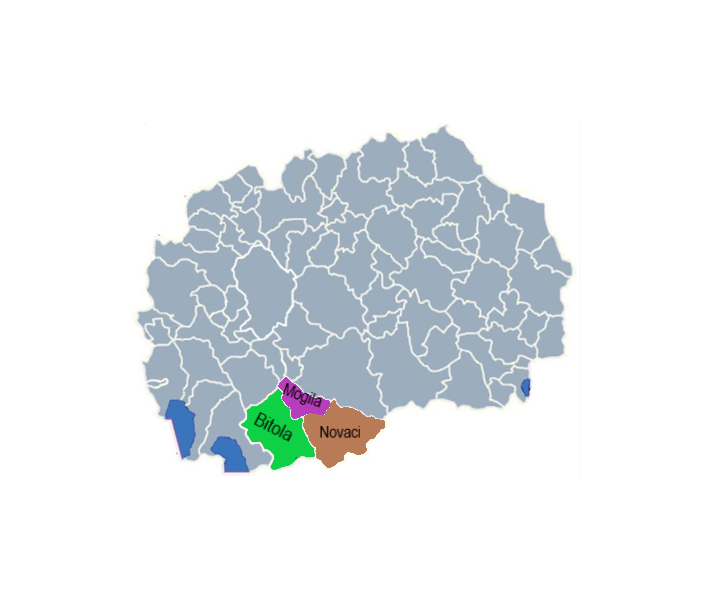 Слика 1. Локација на Општина Битола, Новаци и МогилаГрадот Битола се протега на следните координати: од 21°18'20" до 21°22'11" источна географска должина и од 41°00'00" до 41°03'20" северна географска ширина. 3.2. Демографски карактеристики Според новата територијална поделба на Република Северна Македонија од 2004 година, подрачјето на општина Битола е определено со закон и го опфаќа градот Битола и 65 села и тоа: Барешани, Бистрица, Братин Дол, Брусник, Буково, Велушина, Габалавци, Гопеш, Горно Егри, Горно Оризари, Граешница, Дихово, Доленци, Долно Егри, Долно Оризари, Драгарино, Драгожани, Драгош, Древеник, Ѓавато, Жабени, Злокуќани, Кажани, Канино, Карамани, Кишава, Кравари, Кремен Кр. Крстоар, Кукуречани, Лавци, Лазец, Лера, Лисолај, Логоварди, Лопатица, Магарево, Маловиште, Метимир, Меџитлија, Нижеполе, Ново Змирнево, Облаково, Олевени, Оптичари, Орехово, Острец, Поешево, Породин, Романи, Рамана, С. Секирани, Снегово, Средно Егри, Српци, Старо Змирнево, Стрежево, Трн, Трново, Цапари, Црнобуки и Црновец.Според пописот од 2002 година, во општина Битола живеат 95.385 жители, од кои 74.550 живеат во градот Битола, додека 20.835 во 65-те села. Густината на населеност е 788 жители на km2.Вкупниот број на домаќинства во Битола е 28.942 од кои 23.010 се во Битола и 5.932 во селата, а бројот на станови (сите видови станови) е 37.225, од кои 28.155 се во градот Битола и 9.070 се во селата.Според етничката припадност, населението од македонска националност е најголемо, а потоа следат Албанците, Ромите, Турците и Власите итн. Подетално, бројките на населението по етничка припадност се прикажани во табелата подолу.Табела 1. Население во општина Битола според етничката припадност Извор: Државен завод за статистика, Попис 2002 Што се однесува до дистрибуцијата на населението по пол во општина Битола, 46.969 се мажи, а 48.416 се жени. Имајќи предвид дека последниот попис е спроведен во 2002 година, Државниот завод за статистика подготвува извештаи со проценка на населението со цел да обезбеди ажурирани податоци за населението во државата. Оттука, според последниот објавен извештај за проценка на населението на 31.12.2015 година според пол и возраст, по општини и по статистички регион, вкупниот број на граѓани во Битола изнесува 92.203 жители од кои 45.351 се мажи, а 46.852 се жени. (Извор: Проценки на населението на 30.06.2015 и 31.12.2015 година по пол и возраст, по општини и статистички региони (NTES 3 - 2007).Од економски аспект, во табелата подолу се прикажани податоци во однос на вкупното население во општината на возраст од 15 години и повеќе, според ивната економска активност.Табела 2. Население во општина битола според економската активностИзвор: Државен завод за статистика, Попис 2002Според пописот од 2002 година, општина Новаци има вкупно население од 3549 и 1125 домаќинства, а општина Могила има население од 6710 и 1851 домаќинство. 3.3. Климатски карактеристикиКлимата во Битолско се карактеризира со умерено - континентална клима со изразени годишни времиња, додека на планините има планинска клима. Зимите се влажни и студени, додека летата се топли и суви. Според последниот објавен извештај на Државниот завод за статистика „Северна Македонија во бројки 2020 година“, просечната годишна температура на подрачјето на Битола за 2019 година изнесува 12,9 °C, просечните годишни врнежи од дожд 576,4 mm, бројот на денови со дожд бил  101, бројот на денови со снег 17, а на денови со магла 212. Изворот на податоците е Управата за хидрометеоролошки работи. 3.3.1. ТемпературиПросечната годишна температура на подрачјето на Битола (Битолско поле) изнесува 11,3°C. Најстуден месец е јануари, со просечна месечна температура од -0,3 °C. Најтопол месец е јули со просечна месечна температура од 21,6 °C. Просечното годишно осцилирање на температурата е 21°C. Есента е потопла од пролетта, со просечна температурна разлика од 0,9°C. Локалната континентална карактеристика на Пелагониската Котлина се изразува со апсолутна минимална температура (29,4°C).На сликата подолу се прикажани податоци за просечната температура по месеци во подрачјето на Битола. 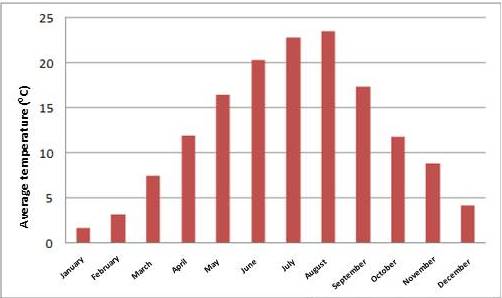 Слика 2. Просечни месечни температури на подрачјето на Битола3.3.2. ВрнежиПросечните годишни врнежи се 598 mm. Во одредени години, годишната вредност варира од 359 mm до 818 mm. Во текот на годината врнежите се нерамномерно распоредени. Главниот максимум е во ноември, со просечна месечна вредност од 72 mm или 12% од просечната годишна вредност. Земајќи ги предвид врнежите по сезони, најврнежливо е во есен со просечна сезонска вредност од 171 mm, а најмалку врнежи паѓаат во лето, во просек 106 mm.Врнежите во Пелагониската котлина се претежно од дожд и снег и се јавуваат во зимските месеци. Просечно годишно има од 34 до 36 денови со снежна покривка. Пелагониската Котлина се карактеризира со висока фреквенција на сушни периоди. Во текот на годината, сушните периоди се поинтензивни во лето и во есен. Од вкупниот број сушни периоди, 61% се во овие сезони, а останатите 39% во зима и пролет. Летните суши се 34%, есенските 27%, додека зимските 23%, а пролетните 16%. Просечното годишно сончево зрачење во Пелагониската котлина е 2.321 час сончево зрачење или во просек 6 часа дневно. Максимумот е во јули, со месечен просек од 336 часа или во просек 10,8 часа дневно. 3.3.3. ВлажностПросечната годишна релативна влажност е 70%, со постепено намалување во текот на годината од јануари до август, а потоа брзо се зголемува од септември до декември. Највисока месечна вредност на релативната влажност има во јануари и се движи меѓу 82% и 84%, додека најниска е во август со 57% и 56%. Пелагониската Котлина ја карактеризира просечно годишно по 25 дена магла. Најчесто маглата се појавува во текот на зимата.3.3.4. ВетровиВо Пелагониската котлина доминантни се ветровите од северен и јужен правец. На Битолско поле доминантен е северниот ветер со просечна годишна фреквенција од 189 ‰, просечна годишна брзина од 2,2 m/s и максимална брзина од 15,5 m/s. 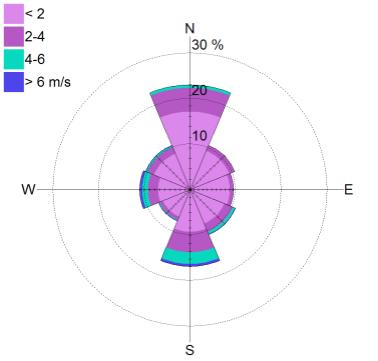 Слика 3. Ружа на ветровиРужата на ветерот ја претставува просечната брзина и правецот на ветерот во Битола во периодот 2008-2010 година. Податоците се базирани на синоптички метеоролошки набљудувања од станицата на УХМР во Битола. Розата на ветерот во проценти (%) ги претставува просечните сектори на ветерот (од каде што дува ветерот) и просечната брзина на ветерот (m/s) како процент (%) од секој сектор. 3.3.5. Топографски карактеристики Општина Битола на север е опкружена со четири поврзани ридови, со височина од 640 до 890 m, наречени Баир, кои се дел од Облаковско - Снеговска Планина (1.430 m). Од југ, градот е опкружен со ридот Тумбе кафе, висок 744 m, кој е крак на повисокиот планински локалитет Неолица, а е дел од огромната планина Баба. На исток, Битола е широко отворена до долинското дно на Пелагонија, а на запад, до флувиоглацијалните наноси на реката Драгор, широката преградна долина Ѓавато и високиот Пелистер (Извор Локален еколошки акционен план на Битола, 2016).Оттука, релјефот на општина Битола се карактеризира со планински и низински дел, каде од западната страна се протега Баба Планина, а од источната страна го зазема централниот дел на долинското дно на Пелагонија. Теренот на кој се наоѓа Битола е наклонет од 715 до 585 m, од запад кон исток, односно од Пелистер и планината Баба до Пелагониската котлина, од 710 до 590 m, што значи дека градот има просечна надморска височина од 650 m. Овие висински разлики значително влијаат на изгледот на градот и структурата на градскиот пејзаж. Од една страна, градот се наоѓа на рамнина, а од друга - на ридско земјиште и поплавен терен. Битола се наоѓа во зона каде се зафатени две различни земјоделски целини, земјоделско - градинарски на исток, североисточен и југоисток и овоштарско-градинарско-сточарска зона на запад и југозапад.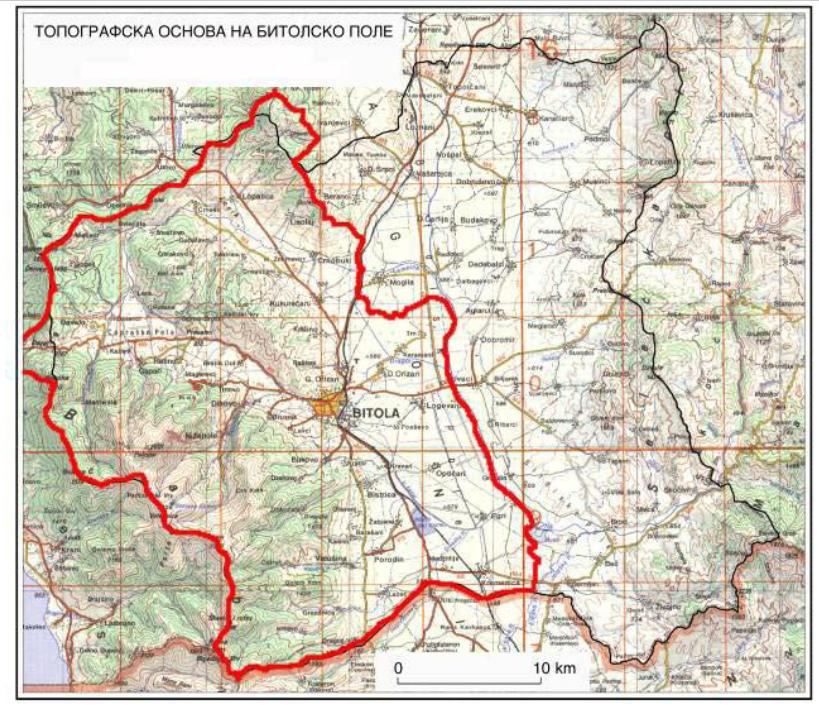 Слика 4. Топографска мапа на Битолско полеКВАЛИТЕТ НА ВОЗДУХОТ ВО ОПШТИНА БИТОЛА4.1. ВоведАмбиентален воздух е надворешниот воздух во долниот дел на тропосферата, со исклучок на воздухот во работната средина. Квалитетот на амбиенталниот воздух е состојбата на амбиенталниот воздух прикажана преку степенот на загаденост. Главните состојки на атмосферскиот воздух се азот (78,08%), кислород (20,95%) и аргон (0,93%). Други компоненти кои се значително присутни во атмосферскиот воздух се водена пареа и јаглерод диоксид (360 ppm). Експоненцијалниот раст на човековите активности, развојот на технологијата и зголеменото присуство на различни видови загадувачи во воздухот кои негативно влијаат на човековото здравје, доведуваат до оштетување на природните екосистеми, намалување на стратосферскиот озон, видлива деградација на биосферата и модификација на времето и климата. Во воздухот во урбаните и индустриските средини се присутни голем број на загадувачи, кои можат да се класифицираат на различни начини (според хемиската природа, потеклото, ефектите врз животната средина и сл.).Во Република Северна Македонија, Министерството за животна средина и просторно планирање (МЖСПП) воспостави автоматска мрежа за следење на квалитетот на амбиенталниот воздух преку Македонскиот информативен центар за животна средина (МИЦЖС). На сликата подолу е дадена мапата на Државниот автоматски мониторинг систем за следење на квалитетот на амбиенталниот воздух. 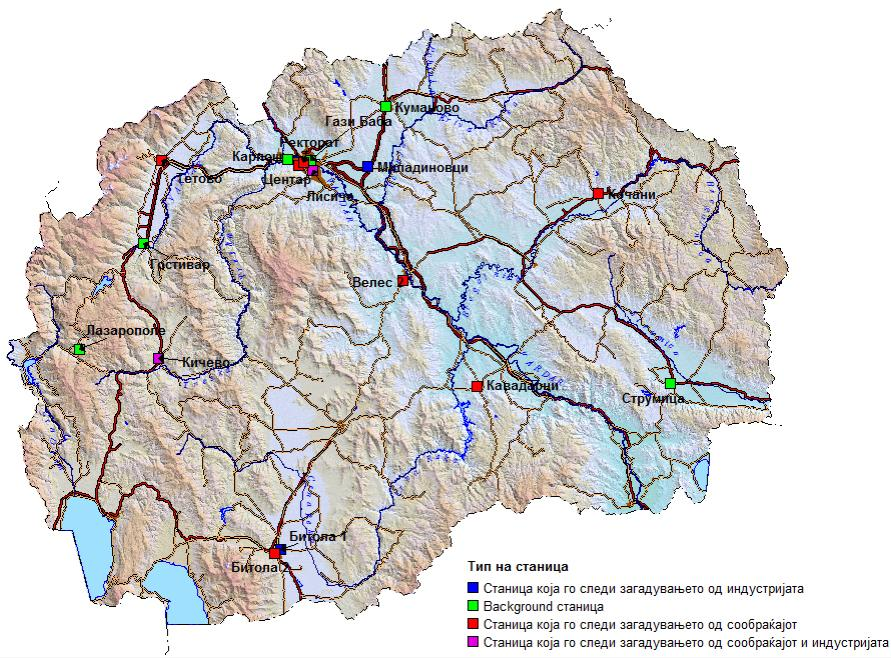 Слика 5. Државниот автоматски мониторинг систем за следење на квалитетот на амбиенталниот воздухМониторингот на квалитетот на амбиенталниот воздух во Пелагонискиот регион се спроведува преку две мерни станици лоцирани во општина Битола. Двете станици се поставени во 2004 година. Првата мерна станица (Битола 1) се наоѓа на местото на метеоролошката станица веднаш до магацинот Златен даб, на влезот во градот Битола и го опфаќа индустрискиот дел од градот (41° 02'30,04 N 21°21'11,93E). Оваа станица ги следи следните параметри: O3, NO2, SO2, CO и PM10. Втората мерна станица (Битола 2) се наоѓа во центарот на градот пред управната зграда на ПУЕ „Стрежево“ веднаш до Полициската станица и го опфаќа урбаното подрачје на градот (41°01'55,48 N 21 °20'00,38 E). Оваа станица ги следи следните параметри: O3, NO2, SO2, CO, PM10 и PM2.5. (Извор: http://airquality.moepp.gov.mk/). Покрај параметрите споменати погоре, двете станици ги следат метеоролошките параметри како што се: брзина и насока на ветерот, температура, притисок, влажност и глобално сончево зрачење. Локациите на мониторинг станиците се прикажани на следната слика. 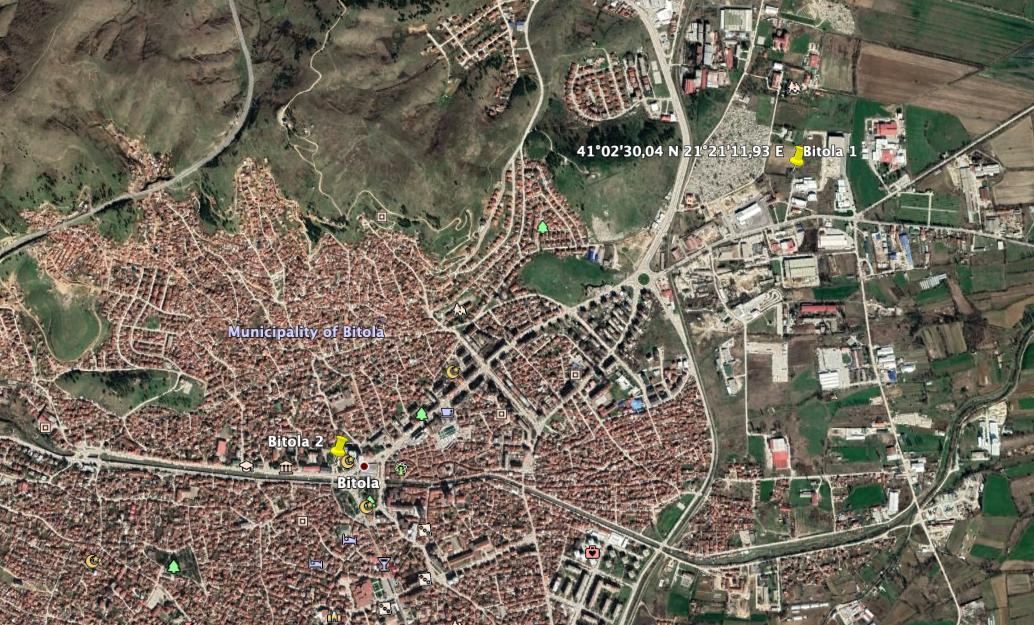 Слика 6. Локации на мерните станици Битола 1 и Битола 24.2. Анализа на податоците од мерењата на квалитетот на амбиенталниот воздух во БитолаАнализата на квалитетот на амбиенталниот воздух во Битола се заснова на расположливите податоци од мерните станици за квалитетот на воздухот Битола 1 и Битола 2 во периодот 2015 – 2019 година. Во анализата беа користени критериуми, методи и процедури специфични за секој од основните загадувачи, пропишани во Правилникот за критериуми, методи и постапки за оцена на квалитетот на амбиенталниот воздух (Сл. бр. 169/13). За загадувачите за кои се достапни податоци се прави споредба со граничните вредности пропишани во домашното законодавство, додека за оние за кои нема податоци се прави претпоставка за нивото на нивната концентрација. Сулфур диоксидот е невидлив гас со остар мирис. Тој реагира со други супстанции и формира штетни материи како киселини и сулфатни честички. Најголемиот извор на сулфур диоксид во воздухот (околу 99%) доаѓа од индустриските активности за производство на електрична енергија од јаглен, нафта или гас што содржат сулфур и други индустриски капацитети. Помали извори на сулфур диоксид се индустриски процеси за екстракција на минерални руди кои содржат сулфур, природни извори (вулкани), возила и тешка опрема што согорува гориво со висока содржина на сулфур. Сулфур диоксидот може да му наштети и на здравјето на луѓето и на животната средина. Изложеноста на овој гас може да му наштети на човечкиот респираторен систем и е особено штетна за децата и луѓето со астма. Висинските концентрации на SO2 во воздухот доведуваат до формирање на други сулфурни оксиди кои можат да реагираат со други соединенија во атмосферата и да формираат честички кои придонесуваат за загадување со РМ честички. Покрај штетите врз здравјето на луѓето, SO2 во високи концентрации може да им наштети на дрвјата и растенијата со тоа што ќе го оштети зеленилото и ќе го намали растот. Националното законодавство за воздух го регулира овој параметар со две гранични вредности (ГВ) (часовна и дневна) за здравствена заштита како и гранична вредност за заштита на екосистемите. Граничните вредности за SO2 се прикажани на следната табела.Табела 3. Гранични вредности за SO2Пресметаните вредности на покриеност со податоци во периодот 2015 - 2019 година за двете мониторинг станици се прикажани на следната табела. Табела 4. Покриеност со податоци за SO2Од табелата погоре евидентно е дека потребната минимална покриеност со податоци од 90% е постигната само за Битола 1 во 2016 и 2019 година, додека за Битола 2 воопшто не е постигната. Сепак, поради релативно високата покриеност со податоци за двете локации, анализата ќе се изврши на податоците со покриеност на податоци од 75%. Просечната годишна концентрација на SO2 за периодот 2015 - 2019 година може да се види на следната слика.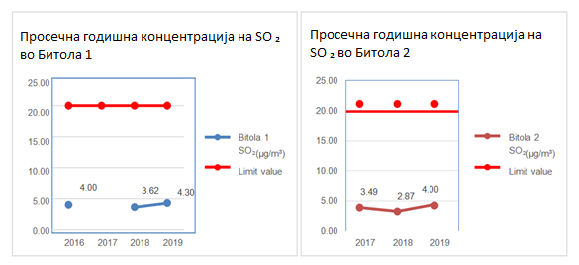 Слика 7. Просечна годишна концентрација на SO2 во Битола 1 и Битола 2Податоците од двете мерни станици покажуваат дека просечната годишна концентрација на SO2 е во опсег од 2,87 до 5,46 µg/m3 во целиот анализиран период, и е далеку под пропишаната граница за заштита на вегетацијата (20 µg/m3). Часовните концентрации на SO2 за Битола 1 во 2016, 2018 и 2019 година се прикажани на следните дијаграми.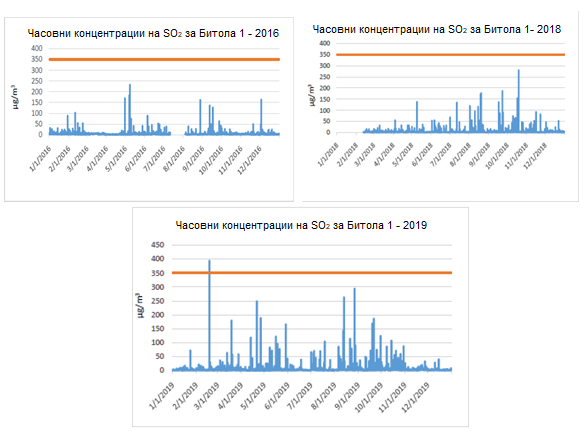 Слика 8. Часовни концентрации на SO2 за Битола 1, во 2016, 2018 и 2019Од горенаведените дијаграми може да се види дека часовната концентрација на SO2 во анализираните години е надмината само еднаш во 2019 година со измерена концентрација од 393,20 µg/m3. Бидејќи бројот на надминувања е под дозволениот број на надминувања во една календарска година, тоа значи дека концентрацијата на SO2 е во рамките на пропишаната гранична вредност.Просечната дневна концентрација на SO2 за локација Битола 1 за горенаведените години е прикажана на следните дијаграми.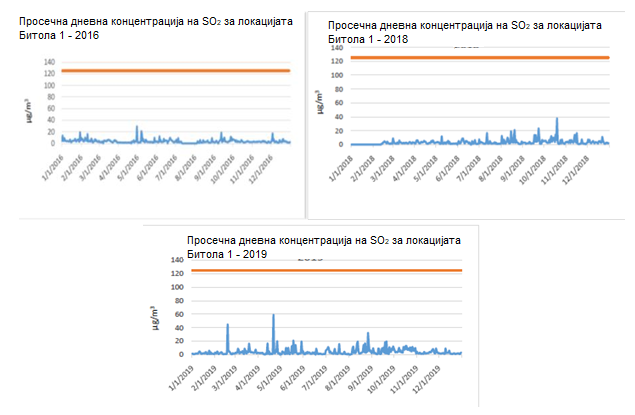 Слика 9. Просечна дневна концентрација на SO2 за локацијата Битола 1Од горенаведените дијаграми евидентно е дека во сите анализирани години не постои усогласеност на просечната дневна концентрација на SO2 за локација Битола 1.Во однос на мерната станица Битола 2, часовните концентрации на SO2 за периодот 2017–2019 година се прикажани на следните дијаграми.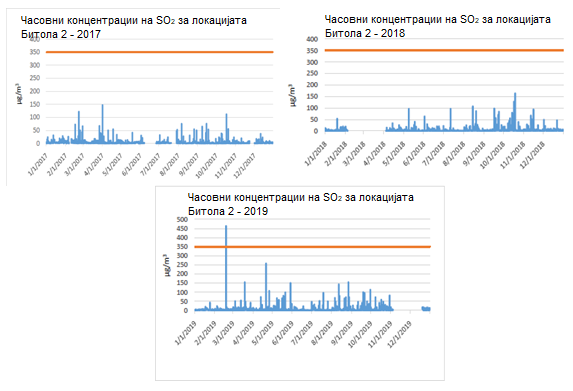 Слика 10. Часовни концентрации на SO2 за локацијата Битола 2, за периодот 2017 – 2019 годинаЧасовните концентрации на SO2 за локација Битола 2, прикажани погоре јасно покажуваат дека има само едно надминување на часовната гранична вредност во февруари 2019 година, како што беше случајот со локацијата Битола 1 кога беа измерени 463,30 µg/m3. Меѓутоа, како што споменавме и погоре, надминувањето на часовната концентрација се случило само еднаш во календарската година, што значи дека концентрацијата на SO2 е во рамките на пропишаната гранична вредност. Просечната дневна концентрација на SO2 за Битола 2 во периодот 2017–2019 година е прикажана на следните дијаграми. Слика 11. Просечна дневна концентрација на SO2 за Битола 2 за периодот 2017– 2019Од горенаведените дијаграми евидентно е дека просечната дневна концентрација на локација Битола 2 е под пропишаната гранична вредност од 125 µg/m3 во целиот анализиран период. Имајќи ги предвид сите горенаведени дијаграми може да се сумира дека часовната концентрација на SO2 е надмината само еднаш (во февруари 2019 година) на двете локации од дозволениот број на надминувања кој е 24 во рамките на една календарска година. Од друга страна, просечната дневна концентрација на SO2 е во пропишаните граници за двете локации во целиот анализиран период. Врз основа на ова може да се заклучи дека SO2 не е критичен загадувач за Битола. Азотни оксиди (NOx)Азотните оксиди се група од седум гасови и соединенија составени од азот и кислород, понекогаш колективно познати како NOx гасови. Двата најчести и најопасни оксиди на азот се азот субоксид и азот диоксид. Азотниот субоксид, вообичаено наречен гас за смеење, е гас со ефект на стаклена градина што придонесува за глобалното затоплување. Главните извори на NOx се возилата, согорувањето на јаглен, нафта, дизел гориво и природен гас, особено од електричните централи. Тие се испуштаат и од цигари, шпорети на гас, греалки со керозин, горење дрва и силоси кои содржат силажа. Азотните оксиди можат да создадат опасност по здравјето на животната средина кога реагираат со сончева светлина и други хемикалии за да формираат смог. Азотните оксиди и сулфур диоксидот реагираат со супстанции во атмосферата за да формираат кисели дождови. Зголемените нивоа на NOx може да го оштетат човечкиот респираторен систем и да предизвикаат респираторни инфекции и астма. Долготрајната изложеност на овој гас може да предизвика хронично белодробно заболување. Високите нивоа на NOx се исто така штета за животната средина, предизвикувајќи оштетување на зеленилото, намалување на растот или намалување на приносот на културите. Според националното законодавство, концентрацијата на NO2 е регулирана со граничните вредности прикажани во следната табела. Табела 5. Гранични вредности (ГВ) за NO2Пресметаните вредности на покриеноста на податоците за концентрацијата на NO2 измерени на двете локации во периодот 2015 – 2019 година се прикажани на следната табела.Табела 6. Покриеност со податоци за NO2Податоците прикажани во горната табела покажуваат дека потребниот минимум од 90% е постигнат само за локација Битола 2 за 2017 и 2019 година најмалку 75%. Годишната просечна концентрација на NO2 и надминувањата на дневната и годишната гранична вредност на NO2 во периодот 2017-2019 година за Битола 2 се прикажани на Слика 12 подолу.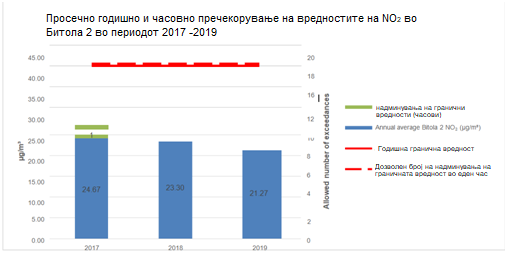 Слика 12. Просечно годишно и часовно пречекорување на вредностите на NO2 во Битола 2 во периодот 2017 -2019Од горниот дијаграм може да се види дека има едно надминување на часовната гранична вредност што се случи во 2017 година и нема надминување на годишниот просек во целиот анализиран период за NO2.Часовните концентрации на NO2 за Битола 2 во периодот 2017-2019 година се прикажани на следната слика. 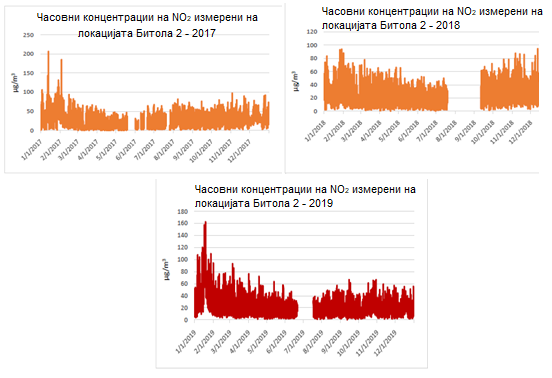 Слика 13. Часовни концентрации на NO2 измерени на локацијата Битола 2На дијаграмите прикажани погоре може да се види дека има едно надминување на часовната гранична вредност на NO2 на оваа локација во јануари 2017 година со измерена концентрација од 206,50 µg/m3. Сепак, бројот на надминувања е далеку под дозволениот број од 18 надминувања годишно.Просечната дневна варијација на концентрацијата на NO2 за целиот анализиран период е претставена на дијаграмите прикажани на следната слика. 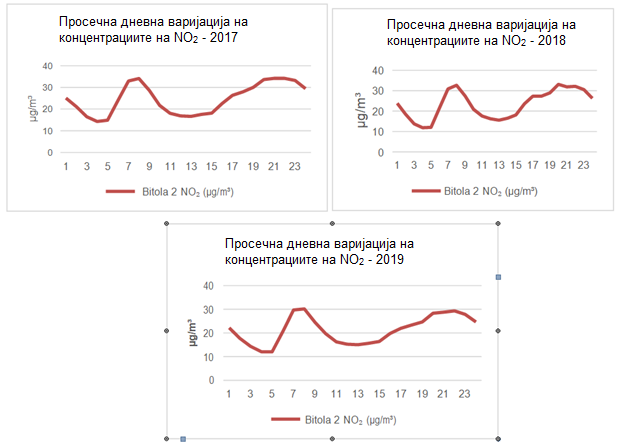 Слика 14. Просечна дневна варијација на концентрациите на NO2Како што може да се види на дијаграмите претставени погоре, постојат два пикови на секој дијаграм кои ја прикажуваат дневната концентрација на NO2 околу 8 часот наутро и во 21 часот навечер. Бидејќи главни извори на овој параметар се возилата и согорувањето на горивата, утринската висока вредност на NO2 може да се должи на шпицот кога жителите патуваат на работа. Од друга страна, поголемата концентрација на NO2 во вечерните часови, околу 21 часот е по вообичаениот шпиц кога жителите се враќаат од работа и треба дополнително да се процени за да се утврди изворот на ова зголемување. Сепак, врз основа на резултатите презентирани погоре може да се заклучи дека NO2 не е критичен параметар за Битола. Цврсти честички (PM)Загадувањето на воздухот со честички е мешавина од цврсти, течни или цврсти и течни честички суспендирани во воздухот и тие се разликуваат по големина, состав и потекло. Додека некои честички (како прашина, нечистотија, саѓи или чад) се доволно големи или темни за да се видат со голо око, други се толку мали што може да се детектираат само со помош на електронски микроскоп. Загадувањето со честички вклучува: PM10 со дијаметри кои се генерално 10 микрометри и помали и PM2,5 со дијаметри кои се генерално 2,5 микрометри и помали. Повеќето честички се формираат во атмосферата како резултат на сложени реакции на хемикалии како што се сулфур диоксид и азотни оксиди, како загадувачи кои се испуштаат од електрани, индустрии и печки за согорување. PM може да апсорбира и пренесе мноштво загадувачи што резултира со варијација на неговиот состав. Сепак, PM главно се состои од јони, реактивни гасови, органски соединенија, метали и јаглеродно јадро на честичките. Големината, површината, бројот и составот на честичките играат важна улога во јачината и видот на здравствените ефекти што ги предизвикуваат. Делот од респираторниот систем погоден од PM зависи од големината на честичката. Горниот респираторен тракт е под влијание на PM10, додека белодробните алвеоли се погодени од ултрафини честички (пречник од 0,1 mm). Во однос на смртноста, респираторните и кардиоваскуларните ефекти може да се заклучи дека поситните честички се поопасни по здравјето на луѓето од погрубите. Честичките може да предизвикаат предвремена смртност кај пациенти кои страдаат од белодробни или срцеви заболувања, нефатални срцеви напади, влошување на астмата, намалена белодробна функционалност, иритација на дишните патишта, кашлање тешко дишење итн. Во 2013 година, загадувањето со PM честички е класифицирано како причина за рак на белите дробови од страна на Меѓународната агенција за истражување на ракот (IARC) при СЗО. Тоа е исто така најшироко користен индикатор за проценка на здравствените ефекти од изложеноста на загадување на амбиенталниот воздух. Покрај здравјето на луѓето, загадувањето со цврсти честички има и негативно влијание врз животната средина предизвикувајќи кисели дождови и климатски промени. Покрај тоа, може да ги промени и временските шаблони, да предизвика суша, да придонесе за глобалното затоплување и да предизвика закиселување на океаните.Цврсти честички PM10Како загадувач со сериозно влијание врз здравјето на луѓето, честичките PM10 се регулирани во националното законодавство со гранични вредности прикажани во следната табела. Табела 7. Гранични вредности (ГВ) за РM10Пресметаните вредности на покриеноста на податоците за концентрациите на PM10 за двете локации во периодот 2015-2019 година се прикажани на следната табела.Табела 8. Покриеност со податоци за PM10Податоците прикажани во горната табела покажуваат дека исполнувањето на потребниот минимум од 90% покриеност со податоци е постигнато за Битола 1 за 2015, 2017 и 2018 година, додека за Битола 2 само во 2016 година. Имајќи ја предвид релативно високата покриеност со податоци за двете локации, направена е анализа на сите податоци со покриеност на податоци од 75%. Поради тоа, податоците за 2019 година нема да бидат земени предвид при понатамошната анализа за двете локации. Годишната просечна концентрација на PM10 и надминувањето на дневните гранични вредности за Битола 1 во периодот 2015-2018 година се прикажани на следната слика.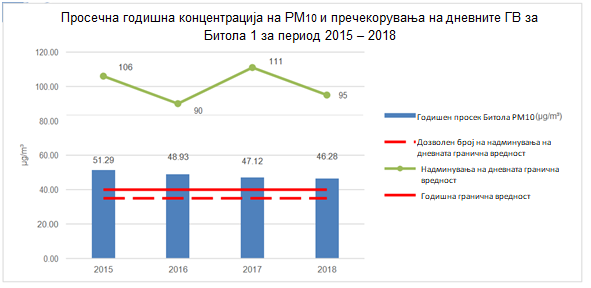 Слика 15. Просечна годишна концентрација на PM10 и пречекорувања на дневните ГВ за Битола 1 за период 2015 – 2018Од горната слика може да се види дека годишната просечна вредност за заштита на здравјето на луѓето и дневната гранична вредност за здравствена заштита се надминати во целиот анализиран период. Годишната просечна концентрација на PM10 и надминувањето на дневните гранични вредности за Битола 2 во периодот 2015-2018 година се прикажани на следната слика. 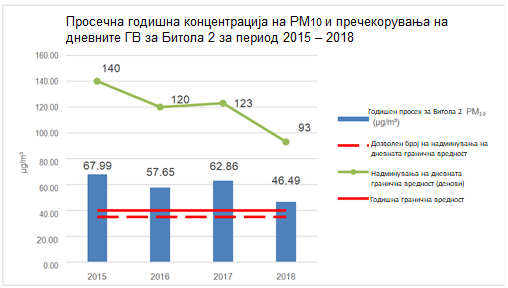 Слика 16. Просечна годишна концентрација на PM10 и пречекорувања на дневните ГВ за Битола 2 за период 2015 – 2018За Битола 2, дијаграмот погоре покажува дека двете вредности (годишниот просек и дневната гранична вредност за здравствена заштита) се надминати во целиот анализиран период. Просечната дневна концентрација на PM10 за периодот 2015 – 2018 година за двете локации е прикажана на сликите подолу.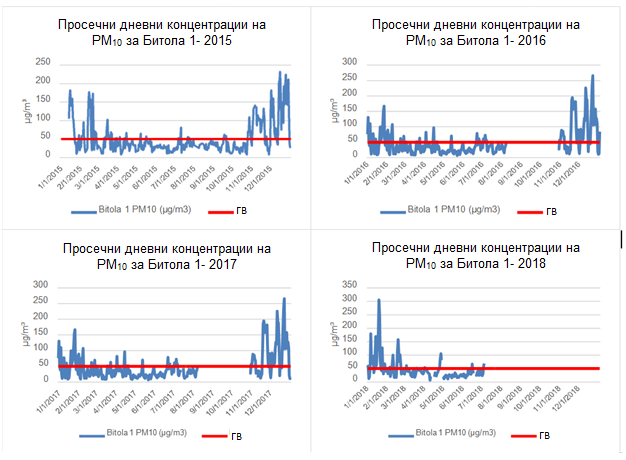 Слика 17. Просечни дневни концентрации на PM10 за Битола 1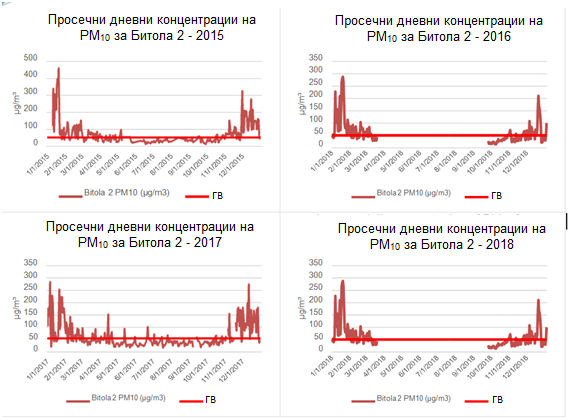 Слика 18. Просечни дневни концентрации на PM10 за Битола 2Варијацијата на дневните концентрации е многу слична за двете локации во текот на целиот анализиран период. Како што може да се види од горенаведените дијаграми, концентрациите на PM10 се највисоки во зимскиот период. Сепак, многу надминувања на дневните гранични вредности може да се забележат на двете локации и во летниот период во текот на целиот анализиран период.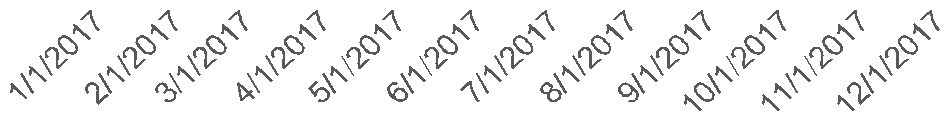 Споредбата на дневната варијација на концентрацијата на PM10 за двете локации во анализираниот период е прикажана на дијаграмите подолу.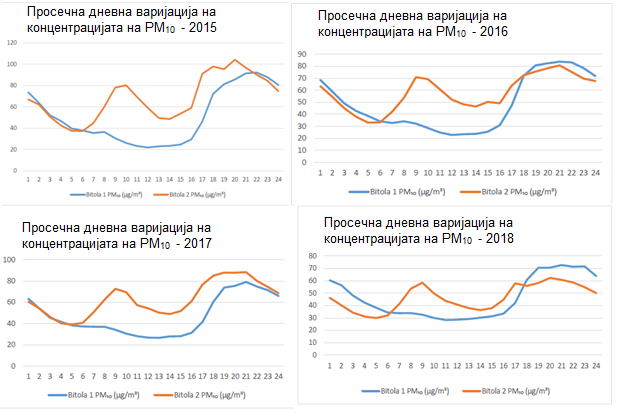 Слика 19. Дневна варијација на концентрацијата на PM10  во анализираниот периодОд горенаведените бројки може да се заклучи дека во целиот анализиран период просечната дневна концентрација на PM10 измерена на мерното место Битола 2 лоцирана во центарот на градот се повисоки од оние измерени во Битола 1 лоцирана на влезот на градот. Причина за оваа разлика може да биде влијанието од сообраќајот во центарот на градот кој предизвикува повисоки концентрации околу 09.00 часот наутро и 19.00 часот навечер. Од друга страна, највисоките концентрации на PM10 кај Битола 1 се измерени во периодот 20.00 – 03.00 часот што укажува на влијанието од индустриски извор бидејќи оваа мониторинг станица се наоѓа во индустрискиот дел на градот. Анализата презентирана погоре јасно покажува дека PM10 е критичен параметар за градот Битола.Цврсти честички (PM2.5)Граничните вредности за PM2.5 определени во националното законодавство се прикажани во следната табела.Табела 9. Гранични вредности (ГВ) за PM2.5Пресметаните вредности на покриеноста со податоци за концентрации на PM2,5 за двете локации во периодот 2015-2019 година се прикажани на следната табела.Табела 10. Покриеност со податоци за PM2.5Концентрацијата на PM2,5 се мери само во мониторинг станицата Битола 2. Имајќи предвид дека покриеноста со податоци за 2017 и 2019 година е под 75%, во анализата ќе бидат вклучени само податоците за 2018 година. Годишниот просек и надминувањето на годишната гранична вредност за PM2,5 во Битола 2 за 2018 година се прикажани на следниот дијаграм.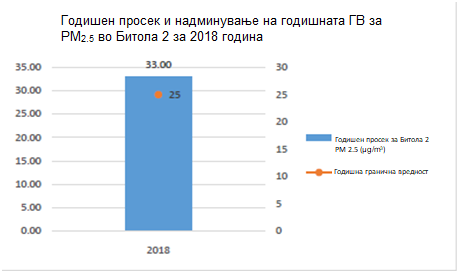 Слика 20. Годишен просек и надминување на годишната ГВ за PM2.5 во Битола 2Од горниот дијаграм евидентно е дека просечната годишна концентрација на PM2,5 ја надминува годишната гранична вредност. Ова не е невообичаено ако се земе предвид дека концентрацијата на PM2,5 е околу 70-80% од концентрацијата на PM10. Имајќи предвид дека просечната годишна концентрација на PM10 е над 46 µg/m3, се очекува овој тренд да биде следен од PM2,5 што ја прави критична загадувачка супстанција за Битола.Озон (O3)Озонот е гас составен од три атоми кислород (О3) кој се јавува и во горната атмосфера на Земјата и на површината на Земјата. Може да биде добар или лош, во зависност од тоа каде се наоѓа. Добриот озон (стратосферски озон), природно се јавува во горниот дел од атмосферата, каде што формира заштитен слој кој не штити од штетните ултравиолетови зраци на Сонцето. Овој озон е делумно уништен од вештачките хемикалии, предизвикувајќи го она што понекогаш се нарекува „дупка во озонот“. Лошиот озон или оној на ниво на површината на Земјата е штетен загадувач на воздухот, поради неговите ефекти врз луѓето и животната средина. Овој озон е главната состојка во „смогот“.Тропосферскиот, или озонот на површината на Земја, не се испушта директно во воздухот, туку се создава со хемиски реакции помеѓу оксидите на азот (NOx) и испарливите органски соединенија (VOC). Ова се случува кога загадувачите што се испуштаат од автомобили, електрани, индустриски котли, рафинерии, хемиски постројки и други извори, хемиски реагираат во присуство на сончева светлина.Нивото на озон најверојатно ќе се зголеми во топлите сончеви денови во урбаните средини и ќе достигне нивоа штетни по здравјето. Сепак, може да достигне високи нивоа дури и во постудените месеци. Озонот може да се транспортира и на долги растојанија со ветер, така што дури и руралните области можат да бидат погодени од високи нивоа на озон.Зголеменото ниво на озон може да влијае на здравјето на луѓето. Може да ги иритира носот и белите дробови. Луѓето изложени на повисоки концентрации озон може да почувствуваат болка во ушите, очите, носот и грлото. Луѓето со астма може да имаат повеќе напади, а на спортистите може да им биде потешко да ги постигнат своите најдобри резултати.Во националното законодавство озонот е регулиран со целни вредности, прикажани во следната табела.Табела 11. Целни вредности за озон, O3Пресметаните вредности на покриеноста со податоци за концентрација на озон за двете локации во периодот 2015-2019 година се прикажани на следната табела. Според законската регулатива потребната минимална покриеност со податоци за озонот е 75% за зимскиот период (јануари – март, октомври – декември) и 90% за летниот период (април – септември). Покриеноста со податоци за двете локации (Битола 1 и Битола 2) е претставена на следните табели.Табела 12. Покриеност со податоци за O3 за Битола 1Табела 13. Покриеност со податоци за O3 за Битола 2Од горенаведените табели може да се види дека потребната покриеност со податоци е остварена во Битола 1 за периодот 2015 – 2018 година додека за Битола 2 за целиот период 2015 – 2019 година. Максималната дневна просечна 8-часовна вредност на О3 која е долгорочна цел за здравствена заштита за локациите Битола 1 и Битола 2 за периодот 2015 -2019 година е прикажана на следните дијаграми.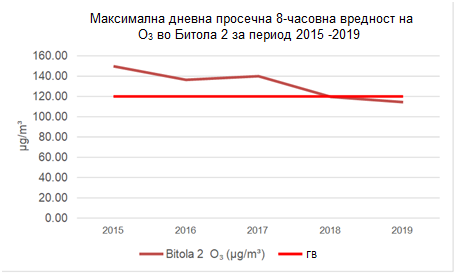 Слика 21. Максимална дневна просечна 8-часовна вредност на O3 во Битола 1Слика 22. Максимална дневна просечна 8-часовна вредност на O3 во Битола 2Од горенаведените дијаграми може да се види дека максималната дневна просечна 8 часовна вредност ја надминува долгорочната цел од 120 µg/m3 за здравствена заштита во Битола 1 во 2015 и 2017 година, додека во Битола 2 во 2015, 2016 и 2017 година.Бројот на надминувања на целната вредност за О3 на двете локации е прикажан на следните табели. Табела 14. Број на пречекорувања на максималната дневна 8 часовна просечна вредност за заштита на здравјето, за двете локации по годиниОд горенаведените табели евидентно е дека дозволениот број на надминувања кој изнесува 25 по календарска година, е надминат само за Битола 2 во периодот 2015-2017 година.Часовното мерење на концентрацијата на О3 за анализираниот период на двете локации е прикажано на следните дијаграми.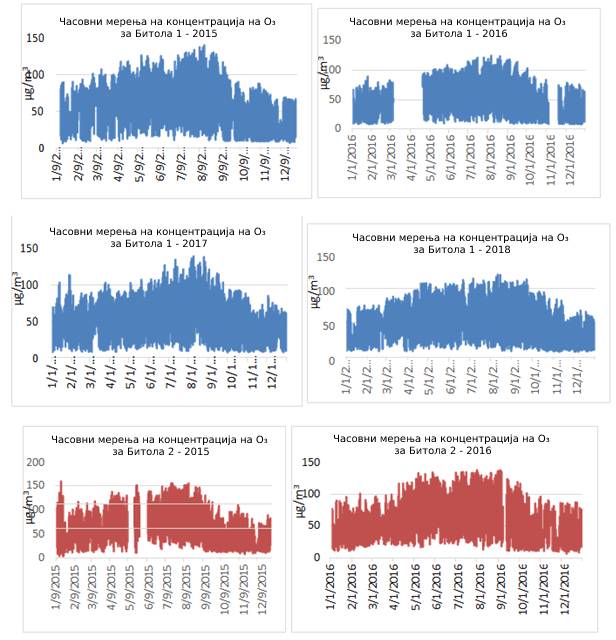 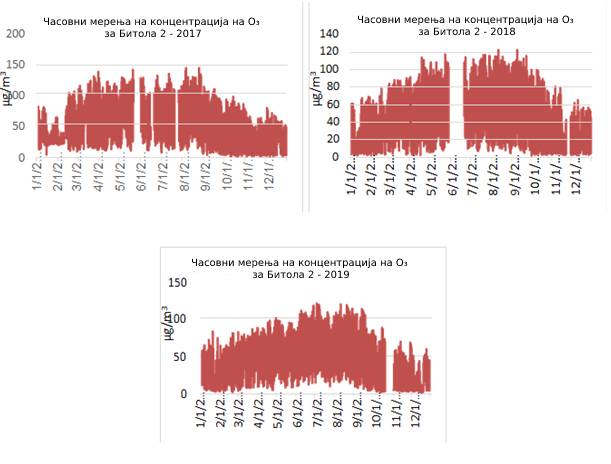 Слика 23. Часовни мерења на концентрацијата на O3 за анализираниот период на двете локации за периодот 2015 – 2019 годинаОд горенаведените дијаграми евидентно е дека нема надминување на часовните концентрации на О3 во рок од 3 последователни часа над прагот за информирање и алармирање во целиот период на анализа.Годишната варијација на концентрацијата на О3 на двете локации за периодот 2015-2019 година е претставена на следните дијаграми. 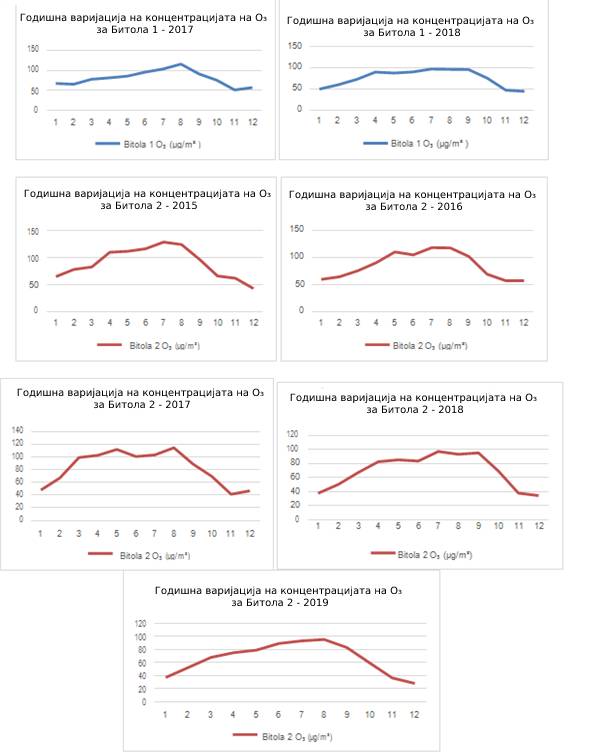 Слика 24. Годишна варијација на концентрацијата на O3 on на двете локации за периодот 2015-2019 годинаОд горенаведените дијаграми може да се заклучи дека за сите нив заеднички е трендот на концентрациите на озон, односно тие се највисоки во летниот период од годината, а најниски во зимскиот период. Овој тренд е очекуван поради влијанието на директната сончева светлина која е најголема во летните месеци. Покрај граничната вредност за здравствена заштита, нашето национално законодавство го пропишува AOT40 кој е идентификуван како дополнителен индикатор за заштита на вегетацијата. AOT40 (Акумулирана изложеност на озон над прагот од 40 ppb (=80 μg/m³) за вегетација е акумулиран вишок на часовни концентрации на озон над 80 μg/m³ помеѓу 8:00 и 20:00 часот по средноевропско време (Централно европско време = универзално време (UT) + 1) во месеците мај, јуни, јули (сезона на раст). Овој индикатор е проектиран за заштита на земјоделските култури и (полу) природна вегетација. AOT40 ја квантификува само изложеноста на озон, т.е. а со тоа и предизвикана штета на вегетацијата. Целната вредност за овој индикатор е 18000 (μg/m³) h во просек за 3-5 години. Долгорочната цел е 6000 (μg/m³) Покриеноста со податоци за AOT40 за двете локации е претставен на следната табела. Табела 15. Покриеност со податоци за AOT40 за Битола 1 и Битола 2Имајќи предвид дека потребната покриеност на податоци од 90% за периодот од 08:00 до 20:00 часот по средноевропско време, во последователни 3-5 години е постигната само за Битола 1 во периодот 2015-2018 година, на следниот дијаграм е претставено надминувањето на целната вредност само за оваа локација.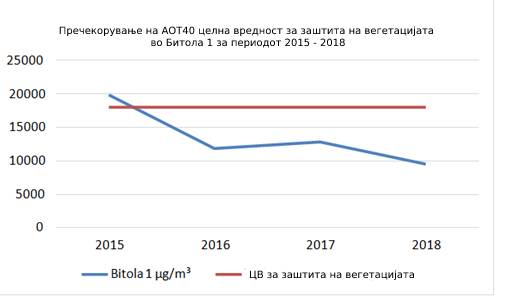 Слика 25. Пречекорување на AOT40 во Битола 1 (2015 -2018)Од горенаведениот дијаграм евидентно е дека долгорочната целна вредност за заштита на вегетацијата е надмината дури во 2015 година.Јаглерод моноксид (CO)Јаглерод моноксидот е безбоен, без мирис, без вкус и токсичен загадувач на воздухот. Се создава како резултат на нецелосно согорување на горивата кои содржат јаглерод (природен гас, јаглен, нафта, бензин и дрво). Природните извори на јаглерод моноксид ги вклучуваат вулканите и пожарите. Главните извори на дополнителен јаглерод моноксид се моторните возила и некои индустриски активности, како што е производството на челик. Топографските и метеоролошките услови на локациите можат да придонесат за зголемена концентрација на CO во амбиенталниот воздух. На пример, силните температурни инверзии или постоењето на високи ридови кои го спречуваат протокот на ветерот може да ја ограничат дисперзијата на загадувачите на воздухот. Поради ограничената дисперзија, многу од овие локации може да имаат високи (штетни по здравјето) концентрации на озон и честички. Исто така, ниските температури можат да придонесат за високи концентрации на CO во амбиенталниот воздух. Ова се случува затоа што моторите и возилата работат помалку ефикасно кога е ладно, така што односот воздух и гориво е помал, согорувањето е нецелосно и на катализаторите им треба подолго време за да станат целосно оперативни. Резултатот е нецелосно согорување кое предизвикува повисоки емисии на CO, како и CO2. Јаглерод моноксид може да се појави и во природата. Главните природни извори на CO во атмосферата се вулканите додека еруптираат, чадот од шумските пожари, природните гасови во рудниците за јаглен, па дури и молњите.CO влијае на здравјето на луѓето и на животната средина. Зголемените нивоа на CO ја намалуваат количината на кислород што се носи преку хемоглобинот низ телото во црвените крвни зрнца. Поради ова, виталните органи како мозокот, нервните ткива и срцето не добиваат доволно кислород за да работат правилно. Изложеноста на CO може да предизвика главоболка, вртоглавица, повраќање и гадење. Во случај на изложеност на умерени и високи нивоа на CO во текот на подолг период може да дојде до срцеви заболувања. Високите концентрации на CO може да предизвикаат и смрт. Јаглерод моноксидот што се испушта во атмосферата влијае на количината на стакленички гасови, кои се поврзани со климатските промени и глобалното затоплување. Ова значи дека температурата на копното и морето се зголемува, се појавуваат поинтензивни промени во екосистемите, се зголемува активноста на бурите и се предизвикуваат други екстремни временски настани. Во националното законодавство јаглерод моноксидот е регулиран со гранични вредности, прикажани во следната табела.Табела 16. Гранични вредности (ГВ) за COПресметаните вредности за покриеноста со податоци за концентрација на јаглерод моноксид за двете локации во периодот 2015-2019 година се прикажани на следната табела.Табела 17. Покриеност со податоци за COСпоред законската регулатива потребната покриеност со податоци е 90%. Од табелата погоре евидентно е дека потребниот минимум е постигнат во Битола 1 само за 2019 година, додека за Битола 2 во 2016, 2018 и 2019 година. Сепак, поради недостаток на други податоци за мерење на концентрацијата на CO за локација Битола 1, во анализата подолу ќе биде претставена концентрацијата на CO во годините каде што покриеноста на податоците е најмалку 75% за двете локации. Максималната дневна 8-часовна средна вредност на CO за анализираниот период за двете локации е прикажана на следните слики.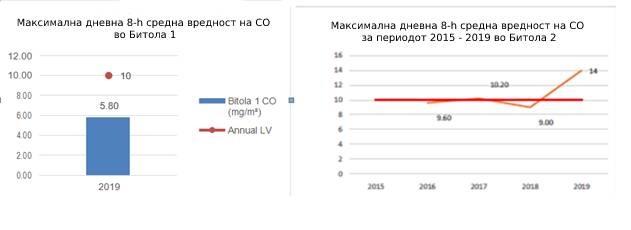 Слика 26. Максимална дневна 8-h средна вредност на CO во Битола 1 и Битола 2Од горната слика може да се заклучи дека максималната дневна 8-часовна средна вредност на CO е надмината само за локацијата Битола 2 во 2019 година.Со цел подетално да се види варијацијата на часовните и дневните концентрации на CO во календарска година, на сликите подолу се прикажани дијаграми за двете локации за годините со покриеност на податоци од најмалку 75%. Часовната концентрација на CO измерена на Битола 1 за 2019 година е прикажана на следниот дијаграм. 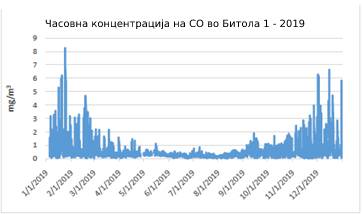 Слика 27. Часовна концентрација на CO во Битола 1Часовните концентрации на CO измерени на локација Битола 2 во анализираниот период 2016, 2018 и 2019 година се прикажани на следните дијаграми.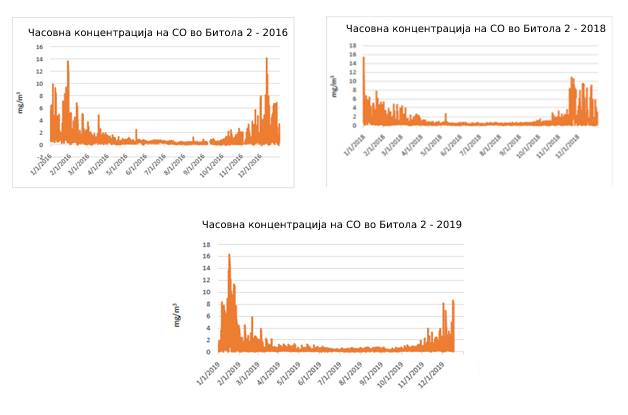 Слика 28. Часовна концентрација на CO за Битола 2Од горенаведените дијаграми за часовните концентрации на CO на двете локации за анализираниот период може да се заклучи дека најголеми концентрации се во зимскиот период.Максималната дневна 8-часовна средна концентрација на CO за Битола 1 и Битола 2, за анализираниот период е прикажана на следните слики.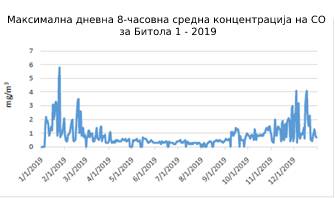 Слика 29. Максимална дневна 8-часовна средна концентрација на CO за Битола 1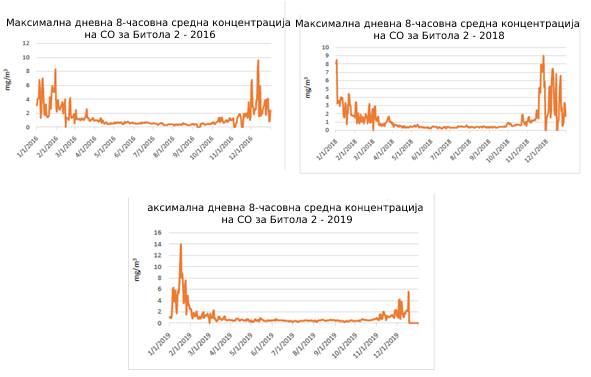 Слика 30. Максимална дневна 8-часовна средна концентрација на CO за Битола 2Од податоците за максималната дневна 8-часовна средна концентрација на CO за двете локации прикажани на горните бројки може да се заклучи дека има две надминувања на граничната вредност за локација Битола 2, во јануари 2019 година.РЕЗИМЕ НА ОЦЕНКАТА НА КВАЛИТЕТОТ БА ВОЗДУХОТ ВО БИТОЛА Анализата на квалитетот на амбиенталниот воздух во Битола се базира само на податоците добиени од мониторинг станиците Битола 1 и Битола 2 кои се дел од државната мониторинг мрежа. Причина за тоа е недостапноста на други податоци од мерењата на концентрацијата на загадувачки материи во воздухот. Податоците од мониторинг станиците беа анализирани земајќи ја предвид покриеноста на податоците за секој параметар и за секоја локација посебно. Иако законски пропишаната покриеност со податоци не е исполнета за сите параметри и за сите локации, сепак податоците земени во предвид се со доволно висок квалитет за да се искористат за проценка на квалитетот на амбиенталниот воздух во Битола.Оценката за квалитетот на воздухот (КВ) во Битола е изработена согласно барањата на Правилникот за критериуми, методи и постапки за проценка на квалитетот на амбиентниот воздух (Службен весник на РМ бр. 169/13) и Уредбата за гранични вредности за нивоа и видови на загадувачки материи во амбиенталниот воздух и прагови за алармирање, рокови за достигнување на граничните вредности, маргини на толеранција за граничната вредност, целни вредности и долгорочни цели (Сл. весник на РМ бр. 183/17).За визуелно да се прикаже проценката на концентрацијата на сите параметри, се користи следнава легенда.Имајќи ја предвид горната легенда, табелата подолу ја прикажува усогласеноста/неусогласеноста на секој од параметрите со стандардите за квалитет на воздухот пропишани во националното законодавство. Така, со зелено се означени концентрациите на загадувачи кои се во рамките на овие стандарди, додека оние кои се над пропишаните стандарди се означени со црвено. Загадувачите за кои нема доволна покриеност со податоци се означени со сина боја, додека оние за кои нема мерење во одреден временски период се означени со сиво. Табела 18. Преглед на квалитетот на амбиенталниот воздух во Битола 1 (Б1) и Битола 2 (Б2) за анализираниот период 2015-2019Од горната табела е јасно дека главниот критичен загадувач на воздухот во Битола е PM10. Мерењата од двете мерни станици покажуваат дека на двете локации во периодот 2015 - 2019 година дневната гранична вредност од 50 μg/m³ е надмината повеќе од 35 пати во текот на една календарска година. Исто така, годишната гранична вредност од 40 μg/m³ за двете локации е надмината во истиот временски период. Законодавството за воздух дефинира праг на информации што значи надминување на дневната концентрација од 100 μg/m³ и праг на алармирање што значи надминување на дневната концентрација од 200 μg/m³ во два последователни дена и прогноза за стабилно време. Во случај на надминување на прагот на алармирање, неопходно е итно да се преземат чекори за подобрување на квалитетот на воздухот.Покрај примарните емисии на PM10 кои се емитуваат директно во воздухот од природни и антропогени извори, значително влијание врз зголемената концентрација на овој параметар имаат и параметрите како SO2, NOx, NH3 и VOC. Тоа се таканаречените секундарни извори на PM10 кои главно потекнуваат од антропогени извори. Затоа, во мерките што ќе се преземат за намалување на концентрацијата на PM10 неопходно е да се вклучат и мерки за намалување на концентрацијата на овие загадувачи.Годишната гранична вредност е надмината за PM2,5 за единствената година во која е исполнет условот за минимална покриеност со податоци, што и се очекуваше. Имајќи предвид дека овој загадувач е дел од PM10 може да се смета за потенцијално критичен.Целната вредност од 120 μg/m³ за озон е надмината само на мерната станица Битола 2 во периодот 2015 – 2017 година. Во однос на долгорочната цел, мерењата покажуваат надминување на О3 во Битола 1 во 2015 и 2017 година додека во Битола 2 во периодот 2015-2017 година. Мерењето на часовните концентрации на двете локации покажува дека нема надминување на праговите за информирање и алармирање. Податоците покажуваат и надминување на долгорочната целна вредност за заштита на вегетацијата во 2015 година за мерната станица Битола 1. Имајќи предвид дека озонот е секундарен загадувач на воздухот, неопходно е да се преземат мерки за намалување на концентрациите на загадувачи како што се NOx и VOC.Граничната вредност на CO од 10 μg/m³ е надмината само во 2019 година за Битола 2. Во табелата јасно се гледа недоволната покриеност со податоци во 2015, 2016, 2017 и 2018 година за Битола 1 и во 2015 година за Битола 2. Податоците од мерната станица Битола 2 во 2016, 2017 и 2018 година покажува дека се во рамките на пропишаната гранична вредност. Единствените параметри за кои не се измерени пречекорувања на граничните вредности на двете мерни станици се SO2 и NO2. Во однос на мерењата на SO2 тие не се извршени во 2015 година на мерната станица Битола 1, а нема доволно покриеност со податоци во 2015 и 2016 година во Битола 2 и во 2017 година во Битола 1. Концентрациите на SO2 измерени во 2016, 2018 година на станицата Битола 1 како и во периодот 2017- 2019 година во Битола 2 се во рамките на пропишаните гранични вредности (часовни и дневни). Во однос на NO2, граничните вредности се во рамките на пропишаните за локација Битола 2 во периодот 2017-2019 година, додека за локација Битола 1 евидентно е дека или нема податоци или има недоволна покриеност со податоци. Иако овие загадувачи не се критични за Битола, сепак потребно е следење и преземање мерки за намалување поради нивниот придонес во зголемувањето на концентрацијата на PM10 и О3. КЛУЧНИ СЕКТОРИ НА ЕМИСИЈА И ИДЕНТИФИКАЦИЈА НА ИЗВОРИТЕ НА ЕМИСИЈА Генерално, високото ниво на индустријализација и редовните човечки активности неизбежно предизвикуваат емисија на загадувачи на воздухот. Изворите на емисии вообичаено се анализираат според активностите кои генерираат емисија на загадувачи во воздухот. Главните активности кои се сметаат за клучни сектори за емисии се: енергија и капацитети за согорување, индустрија, греење на домаќинствата, транспорт, отпад и земјоделство. Согласно Законот за квалитет на амбиенталниот воздух, Република Северна Македонија има обврска за известување и подготовка на инвентар на емисии кон ратификуваната Конвенција за прекугранично загадување на воздухот (CLRTAP) и нејзините осум протоколи. Методологијата што се користи за пресметка на емисиите и избор на факторите на емисија зависи од достапноста на податоците за активноста. Имајќи ги предвид сите потешкотии за добивање податоци за стапките на активност и фактот дека Република Северна Македонија нема национални фактори на емисии за сите категории на извори на емисии, пресметките се вршат со користење на методологијата Tier 1 и релевантните емисиони фактори од емисијата на загадувачки материи во воздухот од EMEP/EEA водичите за инвентар, вклучувајќи ја неговата последна верзија од 2019 година. Во 2021 година, МЖСПП го издаде Информативниот Инвентар Извештај 1990-2019 (IIR 2019) каде што се претставени пресметковните податоци со воведените фактори на емисија од прирачникот за инвентар за емисии на загадувачки материи во воздухот EMEP/EEA 2019 година според категориите NFR. Овој извештај се заснова на влезните податоци за активност добиени од следниве релевантни извори: Статистички годишници на Република Северна Македонија1990-2019;MAKSTAT DATABASE од Државен завод за статистика (ДЗС)Публикации објавени од ДЗС во различни области (транспорт, индустрија во Република Северна Македонија, индустрија и енергетика, сточарство, земјоделство и шумарство);Енергетски биланс на Република Северна Македонија од Министерството за економијаМерења на податоци од индустриските оператори и постројката за согорување отпадМеѓународни бази на податоци на веб-страници (ФАО, Еуростат и сл.)Податоци од релевантни национални министерства и агенции (МО, ПЕМФ, МЗШВ и други)На следните слики се прикажани податоци за емисијата на загадувачи на воздухот по сектори во Република Северна Македонија.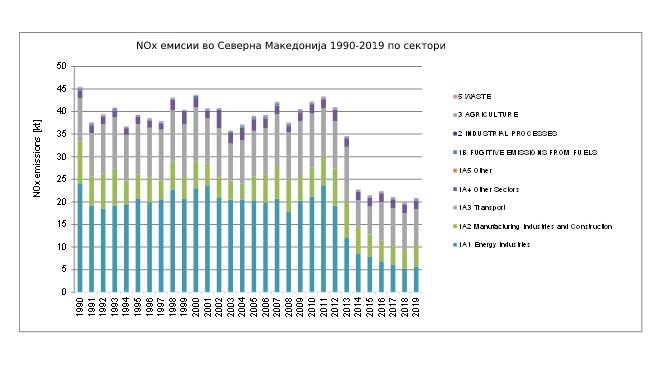 Слика 31. NOX емисии во Северна Македонија 1990-2019 по сектори                   Извор: Република Северна Македонија, Информативен Извештај на Инвентар 1990-2019 Слика 31 NOx емисии во Северна Македонија 1990-2019 по секториПрезентираните податоци покажуваат дека по 2012 година најмногу емисии на NOx доаѓаат од секторот транспорт и секторот Енергетска индустрија. 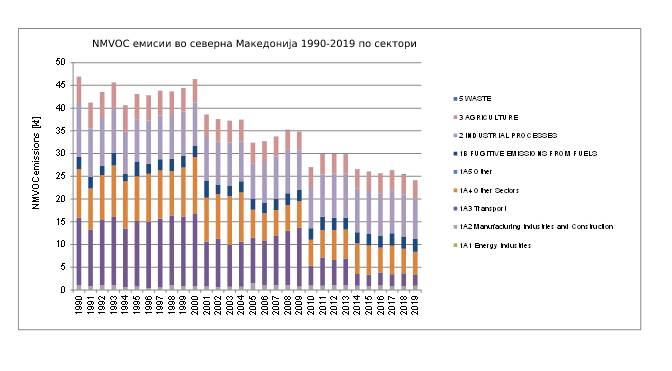 Слика 32. NMVOC емисии во Северна Македонија 1990-2019 по сектори                         Извор: Република Северна Македонија, Информативен Извештај на Инвентар 1990-2019 Најголемо учество во емисиите на NMVOC има секторот Индустриски процеси. Но, има тренд на намалување почнувајќи од 2000 година.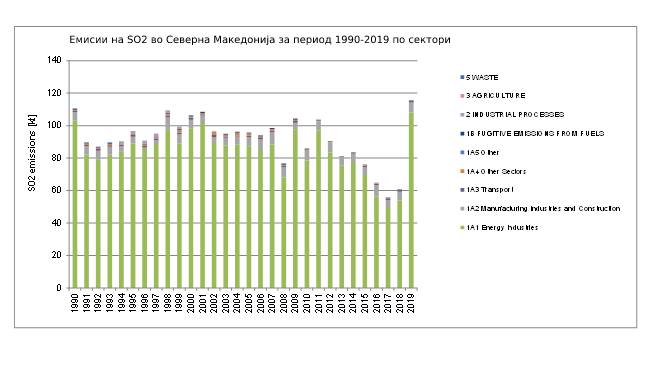 Слика 33. Емисии на SO2 во Северна Македонија за период 1990-2019 по секториИзвор: Република Северна Македонија, Информативен Извештај на Инвентар 1990-2019Како што е прикажано на Слика 33, најголемо учество во емисијата на SO2 има секторот - Енергетските индустрии. Тренд на намалување има од 2012 година, но во 2019 година има нагло зголемување. Причината за овие резултати според извештајот од РЕК Битола е содржината на сулфур во јагленот и мазутот што беа согорени (поради проблем со спроведувањето на јавната набавка за анализа на годишен тест на јаглен за 2018 година, не беше направено, за 2019 година се праќа примерок на анализа). Во 2018 година, во однос на 2019 година, вкупното време на работа на блоковите е помало за околу 16%, производството на електрична енергија е помало за 19,72%, помала количина јаглен се согорува за 18,38% и мазутот за 19,92%. Јагленот што согоруваше во 2018 година има помала топлинска моќ од 1609 kcal/kg, додека во 2019 година 1566 kcal/kg, следствено потрошувачката на јаглен е поголема по единица добиена енергија, што го зголемува производството на отпадни гасови. 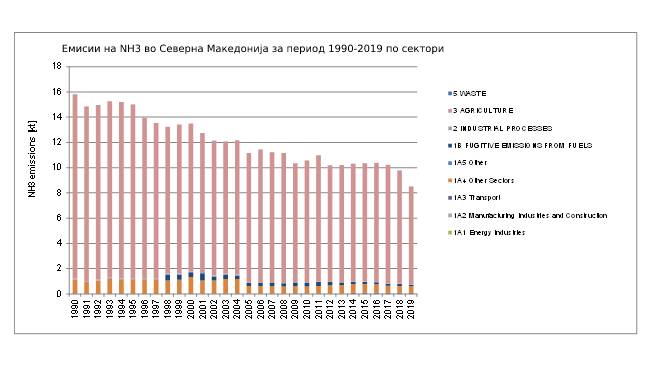 Слика 34. Емисии на NH3 во Северна Македонија за период 1990-2019 по сектори   Извор: Република Северна Македонија, Информативен Извештај на Инвентар 1990-2019 Слика 34 покажува дека емисиите на NH3 генерално доаѓаат од земјоделскиот сектор. Главните причини за падот се намалувањето на емисиите од земјоделството (Управување со ѓубриво) поврзано со намалувањето на бројот на добиток. 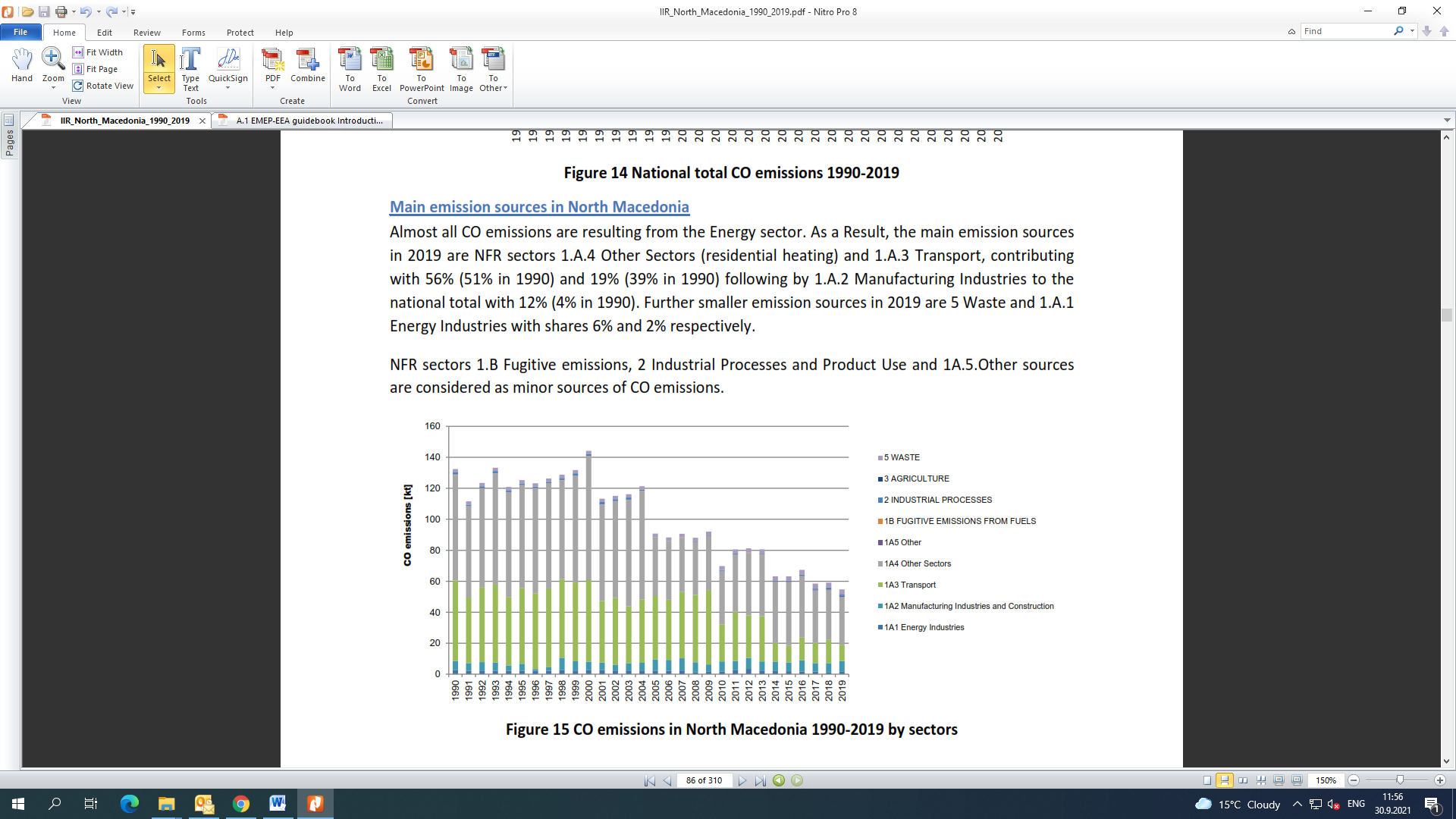 Слика 35. Емисии на CO во Северна Македонија за периодот 1990-2019 по сектори                Извор: Република Северна Македонија, Информативен Извештај на Инвентар 1990-2019 Емисиите на CO најчесто доаѓаат од други сектори каде што е вклучено мало согорување во станбени и деловни објекти. Трендот на намалување започна во 2000 година и може да се припише на пониската потрошувачка на цврсто гориво во секторот 1.A.4, но трендот не е стабилен.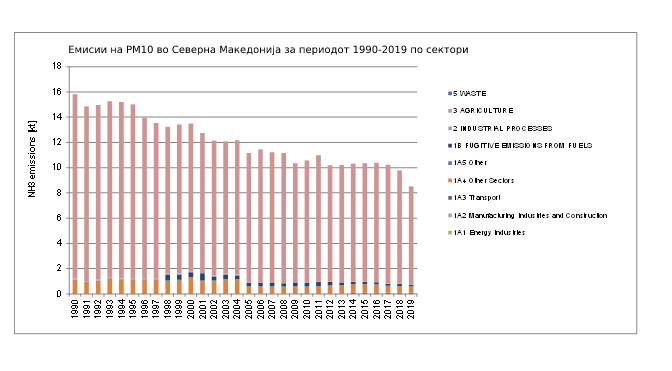 Слика 36. Емисии на PM10 во Северна Македонија за периодот 1990-2019 по секториИзвор: Република Северна Македонија, Информативен Извештај на Инвентар 1990-2019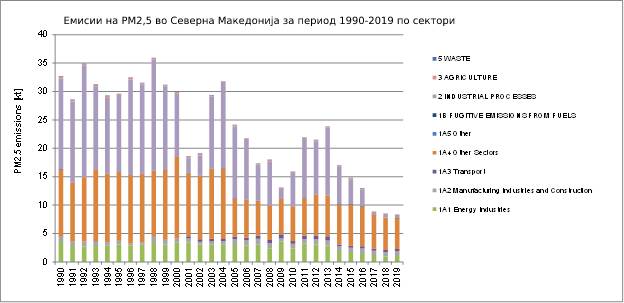 Слика 37. Емисии на PM2,5 во Северна Македонија за период 1990-2019 по секториИзвор: Република Северна Македонија, Информативен Извештај на Инвентар 1990-2019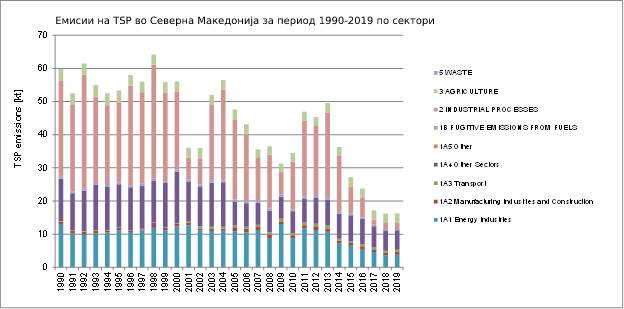 Слика 38. Емисии на TSP во Северна Македонија за период 1990-2019 по сектори              Извор: Република Северна Македонија, Информативен Извештај на Инвентар 1990-2019Емисиите на PM10, PM2,5 и TSP од индустриските процеси се значително намалени во периодот 1990-2019 година, така што тие емисии во последните години главно доаѓаат од друг сектор кој ги вклучува домаќинствата и согорувањето на горивата во административни капацитети.Емисиите на тешки метали по сектори во Република Северна Македонија се прикажани на следните слики. 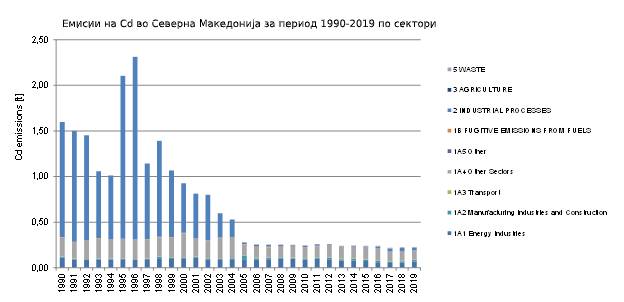 Слика 39. Емисии на Cd во Северна Македонија за период 1990-2019 по секториИзвор: Република Северна Македонија, Информативен Извештај на Инвентар 1990-2019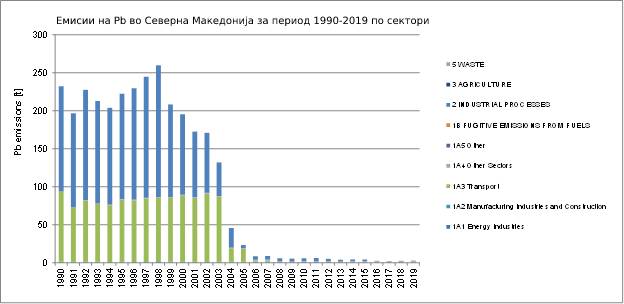 Слика 40. Емисии на Pb во Северна Македонија за период 1990-2019 по сектори           Извор: Република Северна Македонија, Информативен Извештај на Инвентар 1990-2019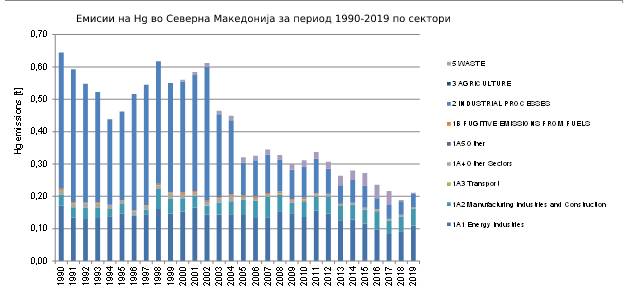 Слика 41. Емисии на Hg во Северна Македонија за период 1990-2019 по сектори             Извор: Република Северна Македонија, Информативен Извештај на Инвентар 1990-2019Може да се заклучи дека емисиите на тешки метали имаат тренд на намалување. Во минатото главен извор на емисии беше индустријата додека во последната година главен извор е енергетиката.На слика 43 се прикажани емисиите на PAH по сектори во Република Северна Македонија 1990-2019 година.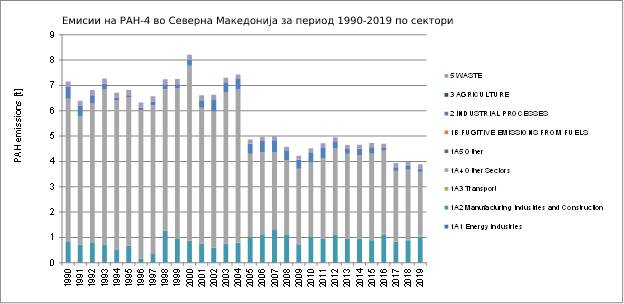 Слика 42. Емисии на PAH-4 во Северна Македонија за период 1990-2019 по секториИзвор: Република Северна Македонија, Информативен Извештај на Инвентар 1990-2019Како и во случајот со честичките, најважниот извор на емисија во 2019 година на PAH е NFR сектор 1 - Енергија. Во рамките на секторот енергетика главен придонесувач во 2019 година е 1.А.4 Други сектори (греење на станови и согорување на горива во административните капацитети). ПОДАТОЦИ ЗА ПРЕСМЕТАНА ВКУПНА ЕМИСИЈА ЗА КРИТИЧНИТЕ ЗАГАДУВАЧИ НА АМБИЕНТАЛНИОТ ВОЗДУХ ПО СЕКТОРИ Според достапните податоци, емисиите на загадувачи на воздухот од идентификуваните сектори на емисии се пресметуваат за секој идентификуван сектор на емисии освен за секторот енергетска индустрија каде што се користат и податоците од мерењето на емисиите. Факторите на емисија кои се користат за пресметката се според прирачникот EMEP/EEA 2019, националниот инвентар за емисии и информативните извештаи за инвентар изготвени од МЖСПП. Изборот на нивоа на фактори на емисија се врши според достапните податоци за активност и претходно стручно знаење за технологијата што се користи во капацитетите и постројките релевантни за секој сектор на емисии. Секторите за емисии опфатени со овој извештај се: Енергија, Индустриски процеси, Енергетика со мало согорување на станбени и деловни објекти, транспорт, отпад и земјоделство. Податоците за активностите за пресметка на емисиите се добиени од достапни релевантни официјални извори на податоци како што се: податоци обезбедени од МЖСПП, општина Битола, општина Новаци и општина Могила; База на податоци на МАКСТАТ; Статистички годишник на Република Северна Македонија 2020 година и други официјални извештаи од Државниот завод за статистика. Вкупните годишни емисии на загадувачи на воздухот од идентификуваните сектори на емисии за основната 2019 година се прикажани во следните точки. 7.1. Сектор ЕНЕРГЕТИКА7.1.1. Производство на енергијаЕмисиите на загадувачи на воздухот што се емитуваат од индустриите за производство на енергија се вклучени во секторот Енергетика. Енергетскиот сектор е главен придонесувач за емисиите на загадувачи на воздухот во Република Северна Македонија. Емисиите од овој сектор произлегуваат од производството на енергија од согорувањето на горивото и фугитивните емисии од горивата. Во регионот на Битола, Новаци и Могила, РЕК Битола е единствената инсталација за производство на енергија. Термоелектраната Битола се наоѓа во општина Новаци и е најголемиот капацитет за производство на енергија во Република Северна Македонија. Во термоелектраната Битола работат три енергетски блокови со капацитет од по 233 MW. Годишното производство на енергија на термоелектраната Битола е 1.200 GW/h. Горивата што се користат во термоелектраната Битола се лигнит со просечна долна топлотна моќ (LHV) од 6528 kJ/kg и содржина на вода до 60% и мазут со LHV од 40,563 kJ/kg. Лигнитот кој се користи како извор на производство на енергија во термоелектраната Битола е површински ископан од рудниците за јаглен Суводол и Брод-Гнеотино во Пелагонискиот басен. Податоците за активноста за потрошувачката на гориво се обезбедени од операторот на постројката во тони месечно претворени во тони годишно. За 2019 година РЕК Битола пријавила употреба на 5.559.991 тони лигнит и 12.037 тони мазут. Вкупните годишни емисии на загадувачки материи во воздухот од термоелектраната Битола се добиени со користење на веродостојни податоци обезбедени со мониторинг на емисиите во оџаците во текот на 2019 година и со пресметки со користење на емисионите фактори од прирачникот EMEP/EEA 2019 и Националните фактори на емисии. За пресметување на емисиите кои доаѓаат од овој сектор, се користеа Tier 3 методологија за измерните податоци, како и Tier 1, за стандардни фактори на емисија. Инсталацијата РЕК Битола во своите месечни извештаи известува за мерењата на NOx, CO, TSP и SOx. За 2019 година за овие загадувачи, добиените мерења беа претворени во годишни емисии.Имплицитните фактори на емисија за PM2.5 и PM10 се изведени како 68% и 27% од TSP. Овие емисиони фактори се пресметани со поддршка на австриски експерт за енергетика во Твининг проектот „Понатамошно зајакнување на капацитетите за ефективно спроведување на acquis во областа на квалитетот на воздухот“ што се спроведуваше во периодот 2015-2017 година во Министерството за животна средина и просторно планирање како што е објаснето во Извештајот на инвентарот од 2019 година објавен од МЖСПП. Вкупната годишна емисија на главните загадувачи од термоелектраната Битола, измерена и пресметана, е прикажана во Табела 19. Табела 19. Вкупна годишна емисија на главните загадувачи од термоелектраната БитолаВкупните годишни емисии на тешки метали, PAH, HCB и PCB релевантни за секторот производство на енергија, емитирани од термоелектраната Битола се прикажани во Табела 20.Табела 20. Вкупни емисии на тешки метали, PAHs, HCB и PCBs емитувани од термоелектраната Битола во 2019 година7.1.2. Фугитивна емисија од цврсти горива: ископ на јаглен и ракувањеФугитивната емисија произлегува од ископ на јаглен, производство, дистрибуција, складирање и дистрибуција на нафтени деривати и во овој дел се пресметуваат фугитивните емисии од ископ на јаглен и ракување во рудниците Суводол и Брод-Гнеотино. Податоците за активностите за тие пресметки се добиени од количеството ископан јаглен во 2019 година како што е соопштено во месечните извештаи до МЖСПП. Пресметките беа направени со користење на методологијата Tier 2 и согласно фактот дека сите рудници за јаглен се категоризираат како рудници со површински коп. Фугитивните емисии на NMVOC и честички пресметани од оваа категорија се прикажани во следната табела.Табела 21. Пресметани фугитивни емисии од цврсти горива: Ископ на јаглен и ракување7.1.3. ТранспортСекторот транспорт ги покрива емисиите од патниот транспорт, како и испарувањето на бензинот, честичките од трошењето на пневматици и прашината од патиштата. Во Битолско не се врши воздухопловен ниту езерски превоз. Патен транспортСпоред прирачникот за проценка на емисиите на ЕЕА, класификацијата на категориите на издувни гасови на патните возила е следна:- Патнички автомобили;- Лесни возила;- Тешки возила;- Автобуси;- Мотоцикли. Tier 2 методологијата овозможува да се процени емисијата за даден возен парк, кога се познати информациите за бројот на возила класифицирани по категории, гориво и стандарди за емисија. Пресметката ги вклучува емисиите од патничките автомобили, лесните возила, тешките возила, автобусите, мотоциклите и испарувањето на бензинот од возилата. Според методологијата, tier 2 пристапот го зема предвид горивото што го користат различни категории возила и нивните стандарди за емисија кои се множат со соодветниот фактор на емисија, кој пак зависи од видот на горивото и видот на технологијата на согорување во стационарни извори односно видот на мобилна опрема и машини, соодветно.Што се однесува до годишната просечна километража на категорија возила, податоците достапни од националната статистика се однесуваат на вкупната годишна километража на одредено возило, без да се земат предвид различните режими на сообраќај (градски, меѓуградски, автопат).Информациите за возниот парк за Битолскиот регион (за 2019 година) се преземени од Министерството за животна средина, добиени претходно од Министерството за внатрешни работи поради Меморандум за разбирање помеѓу институциите. Не се користат необработени податоци за пресметка.Според податоците за возниот парк со кои располага Министерството за внатрешни работи за 2019 година, во Битола, Новаци и Могила се регистрирани 28.723 возила. Пресметани се податоците за извозените километри по тип на возило. Графиконот на слика 44 го прикажува составот на возниот парк по различни категории на возила, додека графиконот на Слика 45 ја прикажува класификацијата на секоја категорија возила по нормите на Euro стандардите. 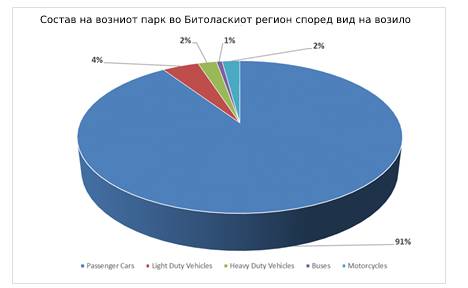 Слика 43. Состав на возниот парк во Битолскиот регион според вид на возилоВозниот парк во Битолскиот регион е главно составен од патнички автомобили (91%), додека лесните возила претставуваат приближно 4% од возниот парк.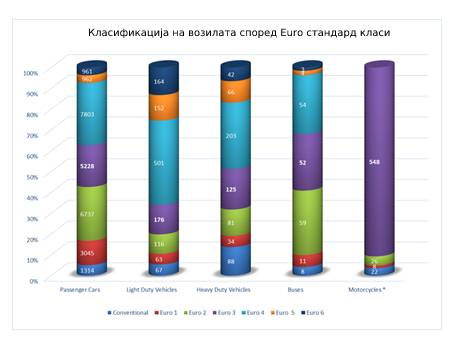 Слика 44. Класификација на возилата во Битoлскиот регион според нормите на Euro стандардите*Согласно Euro стандардите, мотоциклите се класифицирани до Euro 3 норма. Euro 4 и Euro 5 норми не се дефинирани Како што е прикажано на сликата погоре, доминантна класа на Euro стандард за возила регистрирани во Битолскиот регион е Еuro 4 со 29,8% од вкупниот возен парк, освен за категоријата моторцикли каде доминантна категорија на еуро стандард е Еuro 3. Лесните возила се категоријата со најголем процент на нови возила; а од друга страна 13,7% од тешките возила се стари, класифицирани како конвенционални или Еuro 1. Категоријата мотоцикли е различно класифицирана во споредба со другите категории возила (стандардите Еuro 4 и Еuro 5 сè уште не се регулирани за оваа категорија). Категоријата на мотоцикли главно се состои од возила со Еuro 3 кои се сметаат за релативно еколошки. Што се однесува до емисиите на загадувачките PM10, најстарите класи на возила (конвенционални, Еuro 1 и Еuro 2) придонесуваат со речиси 70% во вкупните емисии од патничките возила. Во однос на CO и NOx, класата на конвенционална технологија претставува најзагадувачка класа.Најголем дел од патничките возила во регионот на Битола користат бензин како гориво (52%). Приближно 47% од патничките автомобили користат дизел, а само мал дел од возниот парк се напојува со ТНГ (1%). Лесните возила во регионот на Битола најмногу користат дизел како гориво (86%), 13% користат бензин и само 1% користат ТНГ како гориво. Во однос на тешките возила, најголем дел од регистрираните возила користат дизел како гориво без разлика на опсегот на регистрираната носивост, само 6% од оваа категорија возила користат бензин како гориво. За овој сектор, достапни се фактори на емисија за CO, NH3, NMVOC, NOx, олово, PAH, DIOX, PCB, честички (PM). Стандардните фактори на емисии за основните загадувачи се земени од Водич 2019 – Фактори на емисии од Tier 2. Во однос на честичките, прирачникот претпоставува дека количината на вкупните суспендирани честички е еквивалентна на PM10 и PM2,5. ЖелезницаЕмисиите во воздухот од железницата се пресметуваат според водичот за инвентар за емисии на загадувачки материи во воздухот EMEP/EEA 2019 – Ажуриран октомври 2020 / 1.A.3.c Железница 2019 година, користејќи ја методологијата Tier 1. Потрошувачката на дизел во железничкиот транспорт за Битола, Новаци и Могила се пресметува како процент од вкупната потрошувачка на дизел во Северна Македонија во 2019 година (процентот се пресметува како средна вредност од: 5,17% од прометот на стоки и 8,87% од прометот на патници на железничката станица во Битола). Овие податоци се користат како податоци за активност за пресметка на емисиите во воздухот од железницата. Испарување на бензинитеПовеќето испарувачки емисии (ИОС) произлегуваат од системите за гориво (резервоарни системи за вбризгување и линии за гориво) на бензинските возила. Испарливите емисии од дизел возилата се сметаат за занемарливи, поради присуството на потешки јаглеводороди и релативно нискиот притисок на испарување на дизел горивото и може да се занемарат во пресметките. За пресметка на NMVOC, беа земени предвид факторите на емисија за патните возила со бензин, кога дневниот температурен опсег е околу 10°C до 25°C. Овој фактор на емисија е избран затоа што пресметаната просечна годишна температура била 13,7⁰C, според автоматската метеоролошка станица под надлежност на УХМР – Управата за хидрометеоролошки работи. Трошење на пневматиците и сопирачките на возилата во патниот транспортОва техничко поглавје од прирачникот за инвентар за емисии на загадувачки материи во воздухот EMEP/EEA 2019 ги опфаќа емисиите на честички (PM) кои се должат на трошење (абење) на пневматиците и сопирачките на патните возила и абењето на површината на патот. Емисиите на PM од издувните гасови на возилата не се вклучени. Фокусот е на оние честички кои се испуштаат директно поради абењето на површините - а не на оние кои произлегуваат од повторното суспендирање на претходно депонираниот материјал.Податоците за активноста и бројот на возила за категоријата се преземени од МВР и годишните километражи по категорија возила се пресметани како просечна помеѓу градска и вкупна километража. За пресметка беа користени релевантните фактори на емисија од прирачникот за инвентар за емисии на загадувачки материи во воздухот EMEP/EEA 2019 година. Збир на вкупните емисии од транспортниот сектор по секоја категорија што придонесува за овој сектор е претставено во следната табела. Табела 22. Збир на вкупните емисии од транспортниот секторРаспределбата на емисиите на различни загадувачи во сите категории на возила е прикажана на сликите подолу. Емисиите од возовите не се претставени бидејќи имаат незначително учество во вкупните емисии. 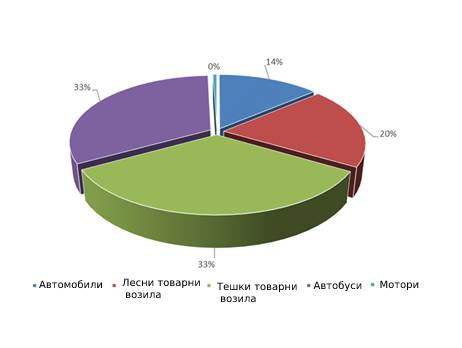 Слика 45. Дистрибуција на емисиите на PM10 од сообраќајот за сите категории на возилаКако што е прикажано погоре, автобусите и тешките возила придонесуваат со по 33% во вкупните емисии на PM10. Тоа се должи на фактот што тие категории возила најчесто користат дизел како гориво и голем процент од регистрираните автобуси според Euro стандардите се класифицирани до Euro 3. 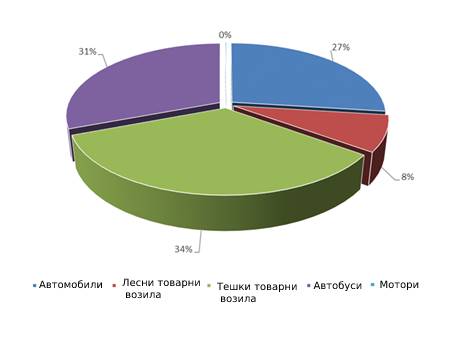 Слика 46. Дистрибуција на емисиите на NOx од сообраќајот за сите категории на возилаВо вкупните емисии на NOx, тешките возила учествуваат со 34%, автобусите со 31% и патничките автомобили со 27%.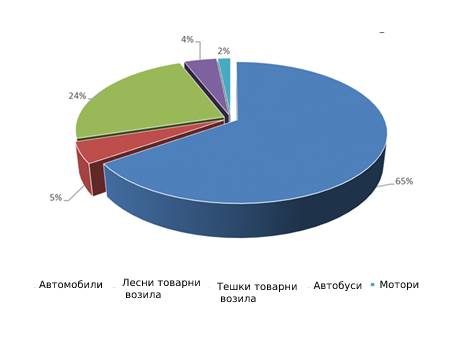 Слика 47. Дистрибуција на емисиите на CO од сообраќајот за сите категории на возилаНајголем удел во емисиите на CO од транспортниот сектор имаат патничките автомобили со 65% и тешките возила со 24%. Нецелосното согорување на бензинот во цилиндрите на моторот на возилата е главниот извор на CO од сообраќајот. Емисиите на CO од дизел возилата се многу помали од возилата на бензин, главно поради вишокот воздух што се користи при согорувањето на дизелот што ја зголемува конверзијата на CO во CO2 во процесот на согорување. Значи, фактот дека емисиите на CO од секторот сообраќај доаѓаат главно од патничките возила е многу очекуван, имајќи предвид дека повеќето патнички автомобили регистрирани во Битолскиот регион користат бензин како гориво.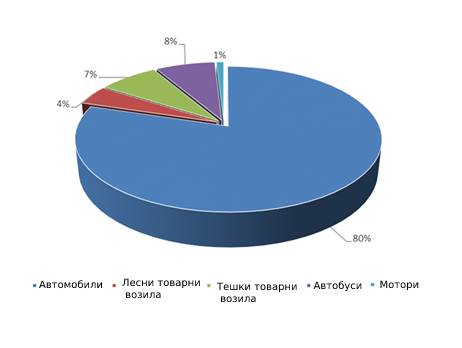 Слика 48. Дистибуција на SOx од сообраќајот за сите категории на возилаНајголем удел од 80% во емисиите на SOx од сообраќајот имаат патничките автомобили што е многу очекувано поради горивата со висока содржина на сулфур што се користат кај оваа категорија возила.Што се однесува до пресметката на вкупните емисии од транспортниот сектор, проценката на поминатата километража годишно во урбана средина може да повлече одреден степен на несигурност, бидејќи на локално ниво не се официјално достапни референтни податоци. Сепак, големината на износот на километражата проценета за секоја категорија возила во Битола, Новаци и Могила е споредлива со информациите добиени во другите области на Северна Македонија.7.1.4. Преработувачки индустрии Активностите во овој сектор во суштина ги покриваат активностите на согорување во индустријата кои припаѓаат на категоријата 1.A.2. GB 2019, што обезбедува насоки за проценка на емисиите каде што процесот на согорување е составен дел од производниот процес, на пример кога горивата се нуспроизводи од процесот или каде производите од согорувањето и материјалите на процесот директно се мешаат) и, каде што производите од согорувањето може да се модифицираат со интеракција со производствената дејност. Како што е наведено во GB 2019 година, во многу случаи може да дојде до ослободување на загадувачи и поради производниот процес и активностите на согорување. Генерално не е возможно да се распредели емисија помеѓу производниот процес и процесите на согорување, така што вклучувањето на механизмот кој би можел да ја распредели емисијата додава дополнителна сложеност на инвентарот. Индустриските активности кои се сметаат за индустриски извори на загадување на воздухот генерално се стационарни извори на емисии од следните индустрии: металургија, прехранбена индустрија (месни производи, леб и печива, храна и пијалоци); преработка на дрво, хартија и графичка дејност; производство на градежни материјали и друго. Тие индустриски активности се идентификувани како главни извори на загадување на воздухот, така што нивната оперативност е регулирана со подзаконски акти за животната средина. Според постојната законска рамка, работата на тие објекти се контролира со издавање еколошки дозволи (А или Б) или одобрување на елаборати за заштита на животната средина. При преглед на субјектите чии технологии вклучуваат индустриско согорување, податоците за активноста за пресметка на емисиите се добиени со достапни податоци од поголемите производствени капацитети во регионот на Битола, Новаци и Могила: Македонија пат – асфалтна база Битола, Гранит – асфалтна база Битола, живинарска фарма Бели Мост - Лисолај, Фустеларко Битола, Киро Дандаро Битола, БИМИЛК Битола, Фабрика за квасец и алкохол Битола, Компанија Радевски, Компанија Велковски, Concreate Solutions Битола, Стентон Градба и Марби Влатко Новаци. Годишните емисии на загадувачи од преработувачката индустрија се прикажани во Табела 23 и Табела 24. Табела 23. Годишни емисии на главните загадувачи од преработувачката индустријаТабела 24. Вкупни емисии на тешки метали, PAHs, HCB и PCBs емитувани од преработувачката индустрија7.1.5. Мали согорувачки постројкиОвој сектор вклучува инсталации за кои се смета дека имаат топлински капацитет ≤50 MW кои се користат за обезбедување на греење на комерцијални објекти и институции. Инсталациите и опремата за мало согорување во овој сектор обично се застарени и неефикасни. Овие емисии се вклучени во категоријата 1.A.4. Во малите инсталации за согорување се користат широк спектар на горива и се применуваат неколку технологии за согорување. Емитуваниот загадувач на воздухот силно зависи од типот на горивото, технологиите за согорување, како и од оперативните практики и редовното одржување. Во регионот на Битола, Новаци и Могила јавните институции и образовни институции во општините Битола, Могила и Новаци се идентификувани како извори на емисија за овој сектор.За пресметување на емисиите од мало согорување се користеше Тier 1. Податоците за активностите за пресметка на емисиите се добиени со потрошувачката на гориво од јавите објекти и образовните капацитети во Битола, Новаци и Могила обезбедени од секоја општина. Емисиите од мало согорување се дадени во Табела 25 и 26.Табела 25. Емисии од главните загадувачи при мали согорувачки постројкиТабела 26. Вкупни емисии од тешки метали, PAHs, HCB и PCBs од мало согорување7.1.6. Стационарно согорување од резиденцијалниот сектор Овој сектор вклучува активност на мали единици за согорување што се користат за греење на станбени простории. Овие емисии се вклучени во категоријата 1.A.4. Малите процеси на согорување од домаќинствата се сметаат за значајни поради нивниот број, различните типови на техники на согорување и опсегот на ефикасност на согорувањето и емисиите. Многу малите инсталации за согорување немаат мерки за ефикасност особено во економиите кои се во транзиција. Инсталациите што се користат за греење на станбени простории се многу разновидни и употребеното гориво генерално зависи од локалното, националното или регионалното снабдување со гориво и од економскиот развој на земјата. Помалите апарати за согорување што се користат за греење на станбени простории, особено постарите поединечни инсталации за домаќинство се со многу едноставен дизајн со многу ниска ефикасност при согорување. За пресметка на загадувачите на воздухот што се испуштаат од греењето на домаќинствата како извор на емисија, се користат стандардните фактори на емисии од tier 1. Податоците за активноста се добиени од издадена официјална статистика во МАКСТАТ базата.За пресметка на загадувачите на воздухот што се испуштаат од греењето на домаќинствата како извор на емисија, се користат стандардните фактори на емисии од tier 1. Податоците за активноста се добиени од издадена официјална статистика во МАКСТАТ користејќи пропорција за проценка на потрошувачката на гориво по тип за домаќинствата во Битола, Могила и Новаци. Емисиите на загадувачи на воздухот од стационарното согорување во станбени простории се прикажани во Табела 27 и Табела 28.  Табела 27. Емисии од главните загадувачи од стационарното согорување во резиденцијалниот секторТабела 28. Вкупни емисии на тешки метали PAHs, HCB и PCBs од стационарното согорување во резиденцијалниот сектор7.1.6. Индустриски процеси и користење на производи Градење и рушење Оваа активност главно резултира со емисии на честички, но може да се испуштаат и други загадувачи, во зависност од материјалите што се користат во работата. На градилиштата, градежните материјали се користат за изградба на објекти, вклучувајќи згради и инфраструктура. На местата за уривање, зграда, инфраструктура или други градби се уриваат, што резултира со многу отпад (градежен шут). Tier 1 методологијата е применета за проценка на емисиите кои доаѓаат од оваа категорија при што податоците за активност се однесуваат на подната површина во m2 на изградената или урната зграда. Емисиите од градилиштата беа проценети според основниот пристап вклучен во Водичот за ЕЕА 2019 година.Податоците за активноста за изградени станови се преземени од базата на податоци на МАКСТАТ. Податоци за површина на изградени станови има само за општина Битола, Новаци и Могила. Нема прецизни податоци за другите категории на објекти (комерцијални објекти итн.), но за прво приближување, информациите за градилиштата за станови се корисни за да се претстават големината на емисиите на честички поврзани со градежништвото.Пресметките на факторите на емисии за PM2.5, PM10 и TSP се вршат со користење на Водичот од 2019. Во Табела 29 се прикажани проценетите емисии на PM2.5, PM10 и TSP од градежни активности и активности за уривање. Табела 29. Емисии на PM2.5, PM10 и TSP од активностите на градење и уривањеРастворувачи и употреба на производиОваа категорија ги вклучува емисиите од домашна употреба на растворувачи, вклучувајќи фунгициди, одмастувачи и средства за хемиско чистење.Најзначајниот загадувач од оваа категорија се неметански испарливите органски соединенија (NMVOC). Пресметката во оваа категорија се заснова на tier 1 каде податоците за населението се множат со EF. Поради недостаток на податоци, податоците за активноста што се разгледуваат во оваа изворна категорија се население. Податоците за населението за општините се земени од публикацијата на проценката на населението во 2019 година по пол и возраст, по општини и статистички региони објавена од ДЗС.Пресметаните емисии за оваа категорија се претставени во Табела 30. Табела 30. Емисии од растворувачи и употреба на производи7.2. ОтпадЕмисиите поврзани со активностите за управување со отпад главно се однесуваат на депонирање на отпад и согорување на отпад од мал обем. На територијата на овие општини нема активности за согорување или кремирање, ниту станици за компостирање или пречистување на домашни отпадни води. Емисиите од двете категории беа проценети со користење на основниот пристап вклучен во Водичот за ЕЕА 2019 година за активностите за отстранување на цврст отпад и согорувањето во мал обем. Применет е методот Tier 1 за проценка на емисиите кои доаѓаат од биолошки третман на отпадот - Депонирање на цврст отпад на земја каде податоците за активност се однесуваат на депонирање на комунален отпад.Според МЖСПП (Годишен извештај за обработени податоци за животната средина) 42.114,52 тони комунален цврст отпад се депонираат на депонија за сите три општини на годишно ниво. Податоците за Битола и Новаци се однесуваат на 2018 година и Могила за 2019 година. Се претпоставува дека количината на комунален отпад е слична секоја година. Просечното количество на согорен отпад за обработливо земјиште (Отворено согорување на отпад Прирачник 2013) беше проценето на 25 кг/хектар. Податоците за активностите на обработливите површини се преземени од базата на податоци на МАКСТАТ. Овој пристап е користен за проценка на податоците за активноста. Податоците за активноста беа пресметани кога земјоделската површина изразена во хектари беше помножена со факторот 25 и поделена со 1000 што е еднакво на отпадот согорен во kg. Емисиите од секторот отпад се дадени во табелите подолу.Табела 31. Емисии од NOx, CO, NMVOC, SOx, TSP, PM10 и PM2,5 од секторот отпадТабела 32. Емисии на Pb, Cd, As, Cr, Cu, Se, Zn, диоксини и фурани од секторот отпад7.3. ЗемјоделствоВо рамките на секторот земјоделство, проценети се емисиите од земјоделските практики, особено во однос на управувањето со ѓубривото, вклучително и сточарството и емисиите по примената на ѓубриво на земјиштето и употребата на вештачки ѓубрива. Управување со ѓубривоПосебни стандардни емисиони фактори (EF) од Tier 1 се обезбедени за системи за управување со кашеста маса и ѓубриво засновани на отпад што треба да се помножат со бројот на животни од соодветните категории на добиток.Влезните податоци во овој потсектор се пресметуваат пропорционално од бројот на регистрирани грла на секој домашен животински вид за Пелагонискиот регион добиени од МАКСТАТ.Факторите на емисија се добиени од следните прирачници: GB 2016 - Стандардно ниво 1 EF (EF NH3) за пресметка на емисиите на NH3 од управувањето со ѓубриво; МК 2013, ажурирано јули 2015 година - Стандарден Tier 1 EF за НЕ; МК 2016- Стандарднен Tier 1 EF за NMVOC, GB 2013 ажурирано јули 2015 година - Стандарден Tier 1 EF за емисии на честички од сточарството (домаќинсва). Употреба на вештачки ѓубриваЗа оваа категорија е достапен само број на ѓубрива на национално ниво. Затоа, количината на кг-1 ѓубриво-N што се применува беше пресметана според националната статистика. Емисиите на NH3 пресметани на национално ниво со употреба на методологијата Tier 2 со користење на содржината на N за различни видови ѓубрива. Емисиите на NH3 на територијата на Битола, Новаци и Могила беа пресметани со користење на обработливо земјиште. Според базата на податоци МАКСТАТ, во општините Битола, Могила и Новаци има 113504 ha земјоделска површина, наспроти 1263155 ha на национално ниво. Проценета е количината на применет kg kg-1 ѓубриво-N (скалирана од националната статистика 17516558 kg kg-1 ѓубриво-N) од околу 1573995 kg-1 kg-1 ѓубриво-N употребени во општините Битола, Могила и Новаци За оваа категорија е користен само EF за NOx. Емисиите на NH3 беа пресметани со употреба на оплодување на пропорција на национално и општинско ниво. Вкупните емисии поврзани со земјоделските активности се наведени во Табела 33.Табела 33. Емисии од земјоделски активности7.4. Збирни податоци за емисија на загадувачи во воздухот по секториТабела 34. Збирни податоци за емисија на загадувачи нво воздухот по секториУделот на секој сектор во емисиите на загадувачи во воздухот е прикажан во дијаграмите подолу. 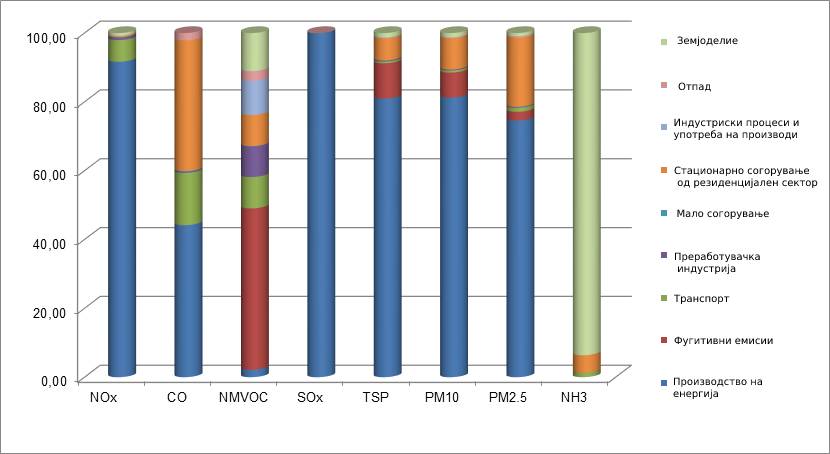 Слика 49. Емисија на загадувачи во воздухот по сектори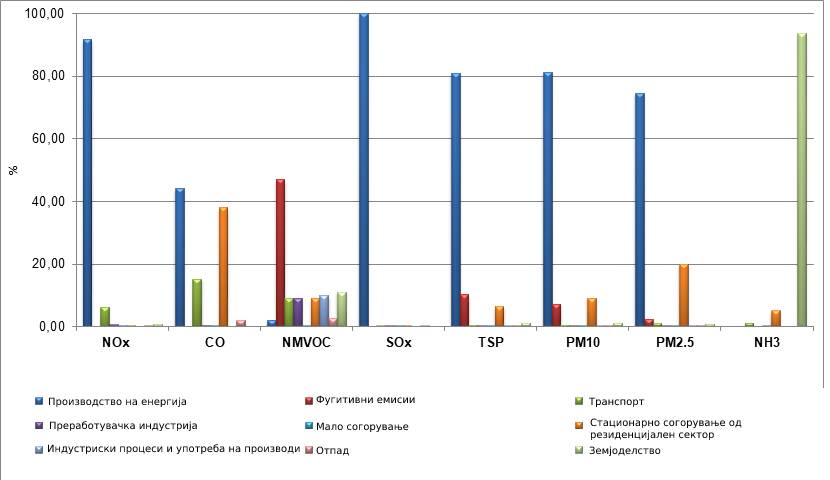 Слика 50. Емисиите од секој загадувач на воздухот по сектори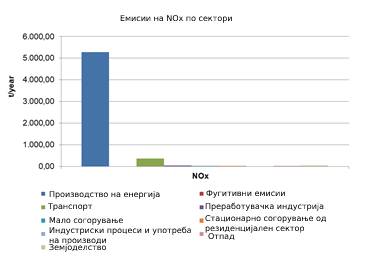 Слика 51. Емисии на NOx по секториСекторот за производство на енергија има најголемо учество во емисијата на NOx (91,67%) поради технологијата за производство на енергија и производниот капацитет на термоелектраната Битола. Во регионот на Битола, Могила и Новаци поради високите емисии од РЕК Битола другите сектори имаат значително помал придонес во вкупните емисии на NOx, при што секторот транспорт придонесува со 6,30% во вкупната емисија на NOx и секторот земјоделство со 0,77%. 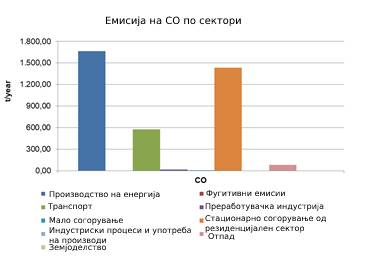 Слика 52. Емисија на CO по секториВо емисијата на CO, секторот за производство на енергија придонесува со 44,18%, согорувањето од резиденцијалниот сектор со 37,98% и транспортот со 15,20%.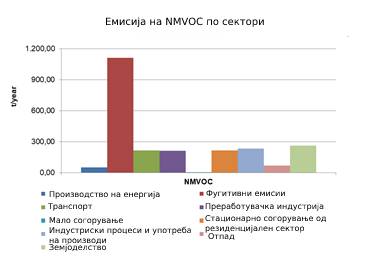 Слика 53. Емисија на NMVOC по секториНајголемо учество во емисијата на NMVOC (46,90%) имаат фугитивните емисии во рудниците за јаглен Суводол и Брод-Гнеотино каде со површиниски коп се ископува лигнит за термоелектраната Битола. Секторот земјоделство придонесува со 11,05%, секторот транспорт со 9,12%, стационарното согорување во резиденцијалниот сектор со 9,04%, а преработувачката индустрија со 8,93% во вкупната емисија на NMVOC.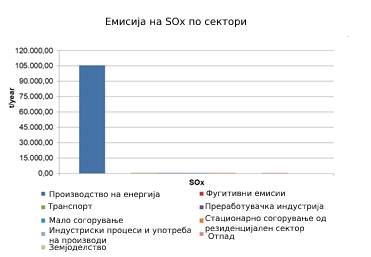 Слика 54. Емисија на SОx по секториСе разбира, имајќи ги предвид оперативните процеси и составот на лигнит што се користи за производство на енергија во електраната Битола, се очекува дека речиси целата емисија на SOx (99,94%) доаѓа од секторот за производство на енергија. 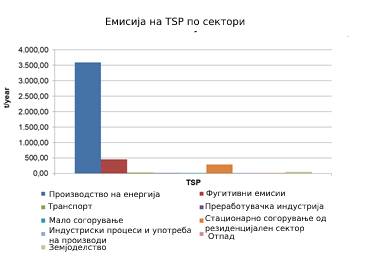 Слика 55. Емисија на TSP по сектори80,96% од емисијата на TSP потекнува од секторот за производство на енергија, 10,26% потекнува од фугитивни емисии и 6,43% од резиденцијалното стационарно согорување.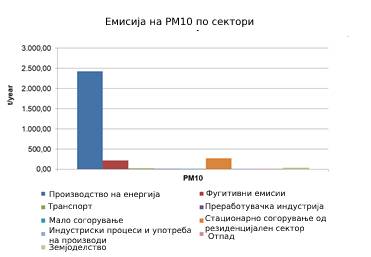 Слика 56. Емисија на PM10 по секториСекторот за производство на енергија придонесува со 81,25% во емисијата на PM10, стационарното согорување во резиденцијалниот сектор со 9,08% и фугитивните емисии со 7,26%.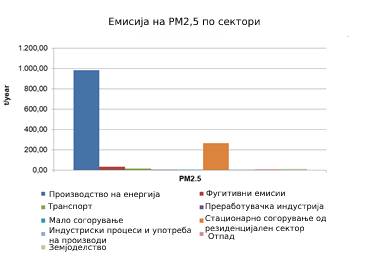 Слика 57. Емисија на PM2,5 по секториНајголемо учество во емисиите на PM2,5 има секторот за производство на енергија (74,59%). Стационарното согорување во домаќинствата придонесува во емисиите на PM2,5 со 20,04%.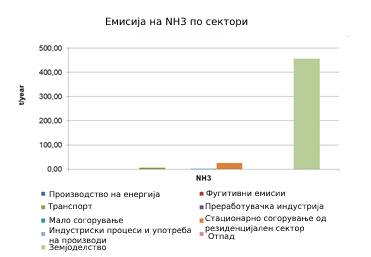 Слика 58. Емисија на NH3 по сектори93,60% од емисијата на NH3 потекнува од секторот земјоделство. Секторот за греење на станбени објекти придонесува со 5,11%, а другите сектори имаат незначително учество во емисијата на NH3. АНАЛИЗА НА МОМЕНТАЛНАТА СИТУАЦИЈА ОД ЗДРАВСТВЕН АСПЕКТ Истражувачките студии за здравствените аспекти на изложеноста на низок квалитет на воздухот ја зголемуваат свеста за приоретизирање на активностите насочени кон подобрување на квалитетот на воздухот. Овие студии укажуваат дека изложеноста на дури и релативно ниски концентрации на загадувачи на воздухот може да доведе до здравствени проблеми особено кај ранливите категории. Според студиите, негативните ефекти на загадувачите на воздухот по здравјето на луѓето се прикажани во следната табела. Табела 35. Негативни ефекти на загадувачите на воздухот врз човековото здравјеИзвор: air.moepp.gov.mk Подобрувањето на квалитетот на воздухот е еден од механизмите за здравствена превенција, што укажува дека многу од проблемите со здравјето на луѓето се поврзани со лошиот квалитет на воздухот. Загадувањето на амбиенталниот воздух е главен еколошки проблем. Негативните ефекти од загадувањето на воздухот се документирани во секој дел од Европа, како и во остатокот од светот. Овие ефекти вклучуваат болести и намалување на животните години за една година или повеќе за граѓаните на големите градови. (Извор: СЗО). Според наодите на СЗО, обезбедувањето точни информации за здравствените ефекти од загадувањето на воздухот е основа за понатамошно дефинирање на научни, ефективни и правилно насочени стратегии за намалување на здравствените ефекти, со минимална цена. Поради зголемените трошоци за спроведување на здравствените политики со оглед на загаденоста на воздухот, често се користи како индикатор за одржлив економски развој. Научните истражувања покажуваат дека изложеноста на загадениот воздух со честички доведува до дополнително влошување на здравствената состојба на населението. Ова дополнително значи поголеми економски загуби поради зголемената потреба од здравствени услуги, зголемена употреба на лекови, отсуство од работа и училиште, ограничена активност и загуби поради прерана смрт и активни години живот.Во 2019 година како дел од проектот „TRAP- Развој и имплементација на здравствениот индекс за прекугранично загадување на воздухот“ беше изготвена проценка на здравствениот ризик за општина Битола. Овој документ прикажува различни податоци поврзани со здравствените аспекти кога се анализираат здравствените ефекти од загадениот воздух. Заеднички индикатор за анализа на влијанието врз здравјето од загадениот воздух е смртноста. Во табела 36 се претставени податоци за смртност специфична за возраста, исклучувајќи ги надворешните причини за смрт во периодот 2015-2017 година за возраст од 30 и повеќе години.Табела 36. Смртност специфична за возраста за БитолаИзвор: Државен завод за статистика (ДЗС). 2019Во табела 37 е прикажана природната стапка на смртност на 10000 жители во Битола. Табела 37. Природна стапка на смртност на 10000 жители во Битола во периодот 2015-2017 годинаИзвор: Државен завод за статистика (ДЗС). 2019Просечната стапка на природна смртност од сите причини во Битола е повисока од националната просечна стапка на смртност од сите причини.Како главен ризик по здравјето, загадувањето на воздухот може да доведе до разни здравствени проблеми како што се респираторни и кардиоваскуларни заболувања. Кардиоваскуларната смртност генерално доаѓа од смртни случаи предизвикани од миокарден инфаркт, артериска хипертензија, мозочен удар и срцева слабост. Многу најнови студии сугерираат дека изложеноста на загаден воздух е многу поголем ризик за здравјето отколку што се сметаше претходно.Табела 38 ги прикажува стапките на смртност од кардиоваскуларни заболувања, според специфичната возраст Табела 38. Стапка на смртност по специфична возраст од кардиоваскуларни заболувања на 10.000 жители во Битола и РС Македонија, за 2015-2017 годинаИзвор: Државен завод за статистика (ДЗС). 2019Податоците за стапката на смртност од респираторни заболувања за специфична возраст се прикажани во Табела 39.Табела 39. Стапка на смртност по специфична возраст од респираторни заболувања на 10.000 популации во Битола и РС Македонија, за 2015-2017 годинаИзвор: Државен завод за статистика (ДЗС). 2019Од презентираните податоци е очигледно дека кај машката популација соодносот е 3 до 4 пати поголем отколку кај женската популација и во Битола и во вкупното национално население.Ракот на белите дробови е најчеста белодробна болест која предизвикува смртни случаи. Во табела 40 се прикажани податоците за стапката на смртност од рак на белите дробови.Табела 40. Стапка на смртност по специфична возраст од рак на белите дробови на 10.000 население во избрани општини и РС Македонија, за 2015-2017 годинаИзвор: Државен завод за статистика (ДЗС). 2019Изјавата на IARC (Меѓународната агенција за истражување на ракот) од 2013 година и многу научни докази и литература го класифицираат загадувањето на воздухот како канцерогено за човечката популација. Овој научен доказ покажува дека долгогодишната изложеност на воздух загаден со честички е фактор кој придонесува за зголемување на појавата на рак на белите дробови.Влијанието на загадувањето на воздухот со честички врз здравјето на луѓето во општина Битола се анализира преку квантификација на оптоварувањето на болестите од загадувањето на воздухот со честички врз основа на најчесто користените методологии кои обезбедуваат врска помеѓу изложеноста на моменталниот квалитет на воздухот и смртноста на населението. Достапните научни базирани докази укажуваат на PM2.5 како главен загадувач кој потенцијално може да предизвика кардиоваскуларни заболувања и рак на белите дробови. Исто така, во последните години се зголемуваат трендовите на загадување на воздухот со PM2,5. PM2,5 честичките поради нивната мала големина имаат способност лесно да навлезат во човечките респираторни и кардиоваскуларни системи, предизвикувајќи нарушувања на системите и органите.Случаите на смртни случаи предизвикани од загадување на воздухот се претставени со проценка земајќи ги предвид другите фактори кои влијаат како што се старосната дистрибуција на населението, присуството на ранлива популација, релевантниот начин на живот и занимањето и степенот на образование на населението.Поради силната корелација помеѓу загаденоста на воздухот и метеоролошките параметри, во документот TRAP се развиени релевантни матрици за корелација за прикажување на односите помеѓу загадувањето на воздухот со PM2,5 и PM10, метеоролошките податоци и специфичната и природна смртност од сите причини. Овие матрици за корелација се прикажани на слика 59 и слика 60.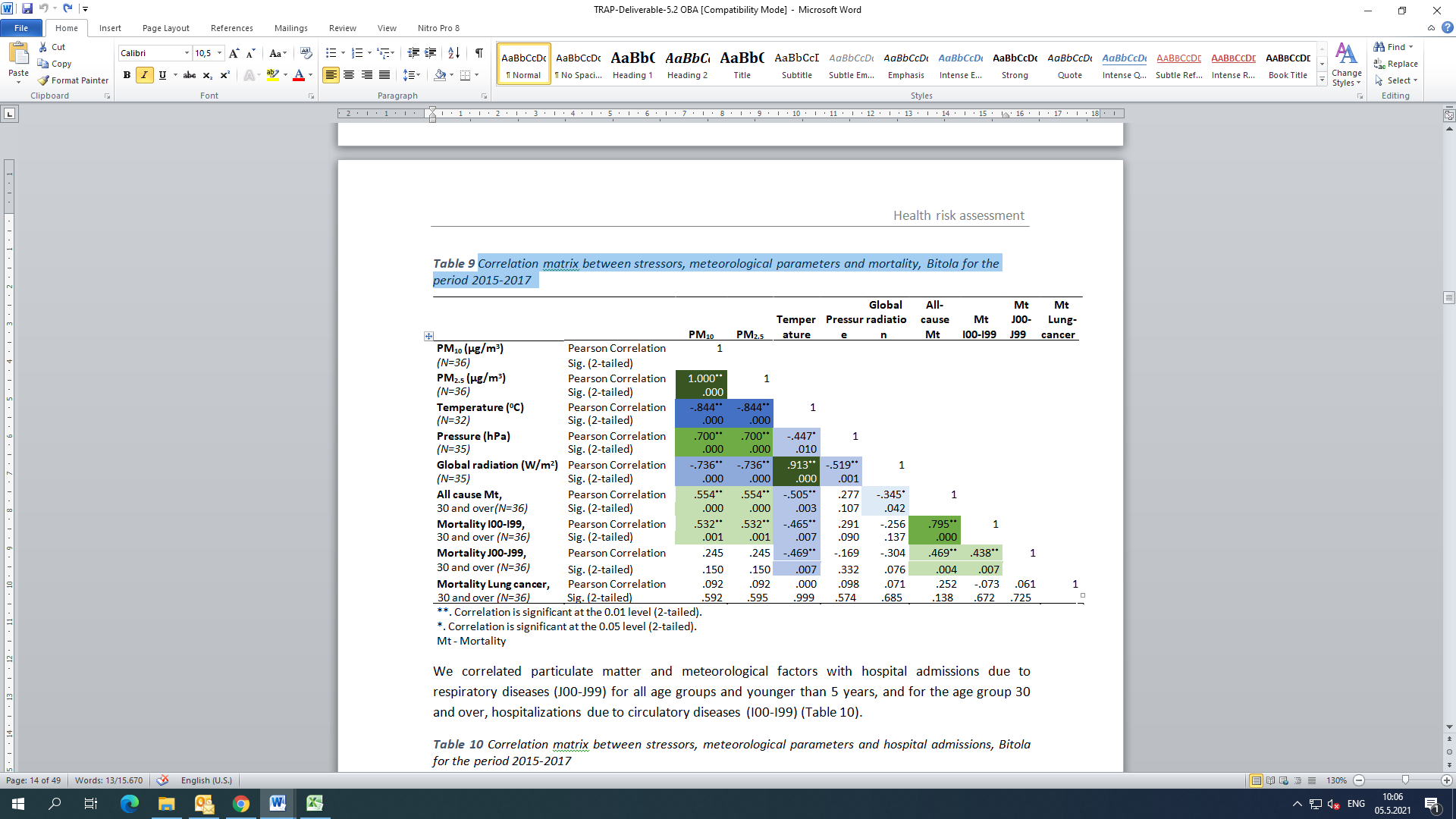 Слика 59. Матрица на корелација помеѓу стресори, метеоролошки параметри и морталитет, за Битола за периодот 2015-2017 годинаИзвор: “TRAP- Развој и имплементација на здравствениот индекс за прекугранично загадување на воздухот 2019Слика 41. 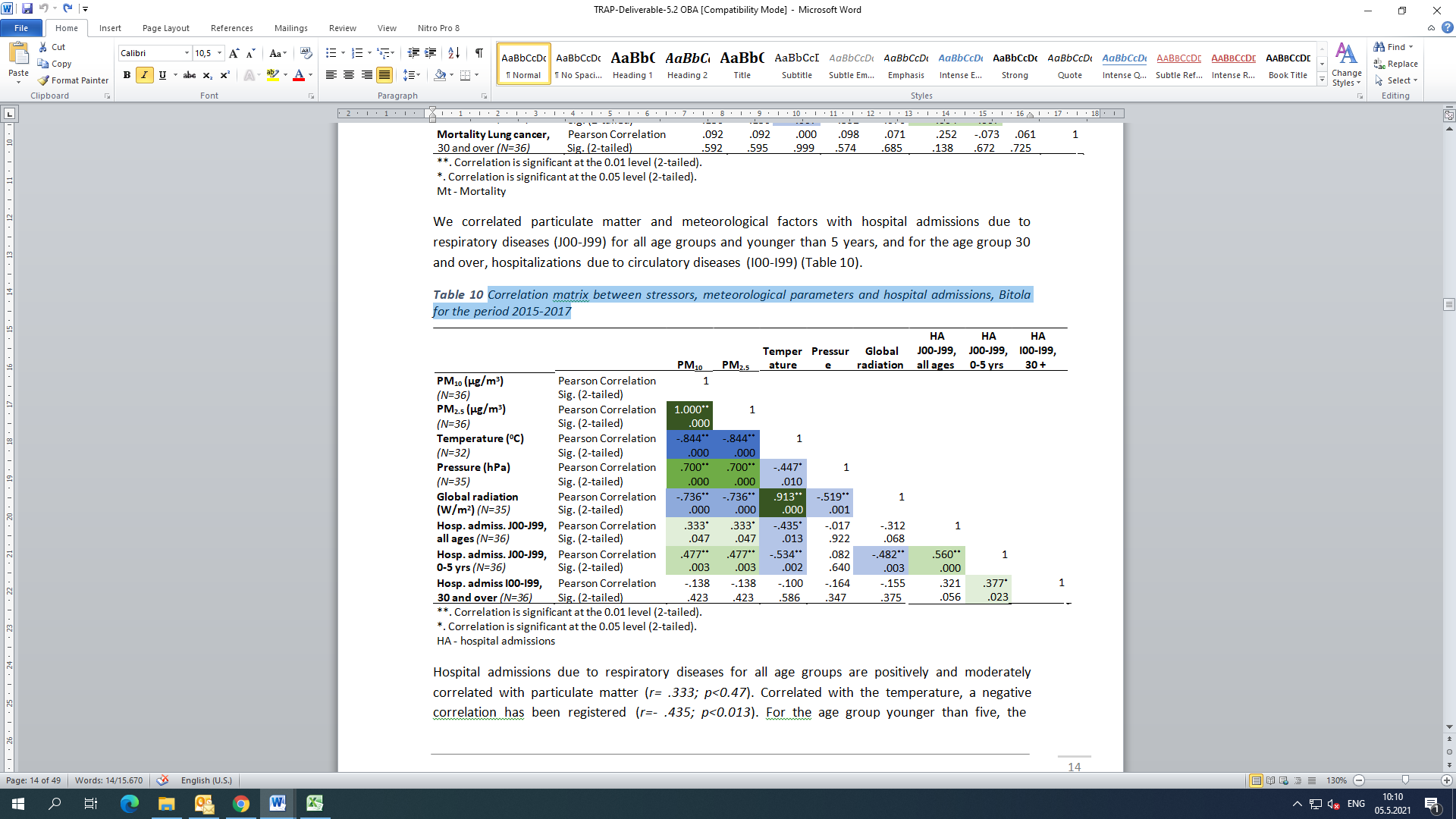 Слика 60. Матрица на корелација помеѓу стресори, метеоролошки параметри и болнички приеми, Битола за периодот 2015-2017 годинаИзвор: “TRAP- Развој и имплементација на здравствениот индекс за прекугранично загадување на воздухот 2019За проценка на влијанието врз здравјето или загадувањето на воздухот со честички, бројот на случаи на предвремена смрт поради долготрајна изложеност кои би можеле да се избегнат доколку концентрациите на PM2,5 биле во рамките на граничните вредности со користење на релевантна методологија е проценет за населението на возраст од 30 и повеќе години. Проценетото влијание врз здравјето од загадувањето со PM2,5 во Битола е прикажано во Табела 41.Табела 41. Проценето влијание врз здравјето од загадениот воздух со PM2,5 во општина Битола, поради долготрајна изложеност за периодот 2015-2017 година*Забелешка: PM2.5 вредностите се претворени од вредностите на PM10 со коефициент 0.65.Извор: “TRAP- Развој и имплементација на здравствениот индекс за прекугранично загадување на воздухот 2019Во табелата (AR%) - припишана пропорција/фракција/процент на ризик што може да се припише е делот од популацијата изложена на ризик што ќе развие одредена болест или состојба како резултат на таа изложеност. AR е бројот на случаи што ќе се елиминираат доколку се елиминира и изложувањето. (Source:https://www.statisticshowto.datasciencecentral.com/attributable-risk/)Проценетиот вишок на случаи при изложеност до 0,0 μg/m3 што е нереално (хипотетичко) сценарио во општина Битола е 225 случаи на предвремена смрт (вишок број на случаи при одредена категорија на изложеност) (95% CI 152-288) и популација прекумерна инциденца (проценет број на припишани случаи на 100.000 популации во ризик) од 362 на 100.000 население во ризик (95% CI 244,9-464,1). Тоа значи дека 225 смртни случаи може да се припишат на изложеноста на PM2,5, што претставува 19,4% (AR%) од вкупната природна смртност од сите причини за возрасната група 30 и повеќе години (просечен тригодишен број на смртни случаи 1157).Споредено со проценката на национално ниво, пресметано е дека 4.171 вишок смртни случаи при изложеност на 0,0 µg/m3 што претставува 21,3% од вкупната природна смртност предизвикана од сите (тригодишен просечен број на случаи 19.548). Вишокот на инциденцата кај населението во Македонија е 318 на 100.000 (95% CI 215,9-406,2). Следната табела го прикажува проценетиот процент на ризик (AR (%)) за трите сценарија.Табела 42. Проценет процент на ризик (AR (%)) за трите сценарија* Забелешка: PM2.5 вредностите се претворени од вредностите на PM10 со коефициент 0.65.Извор: “TRAP- Развој и имплементација на здравствениот индекс за прекугранично загадување на воздухот 2019Според прикажаната табела, 6,4% од вкупната смртност во Битола би се избегнале доколку се исполни препорачаната ГВ од Директивата на ЕУ за PM2,5. Овој процент на национално ниво е 8,6%. Доколку се исполнети ГВ на СЗО AQG за PM2.5, 14,4% од вкупните смртни случаи во Битола може да се избегнат, а на национално ниво 16,5%. Процентот на (природна) смртност од сите причини како процент од вкупната смртност (AR%) поради изложеност на загаден воздух со честички, изложеност што ги надминува ГВ на СЗО AQG и директивата на ЕУ, за возрасната група од 30 и повеќе години на Слика 61.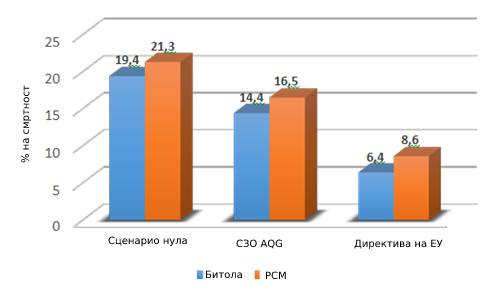 Слика 61. Пропорција на (природна) смртност од сите причини како процент од вкупната смртност (AR%) поради изложеност на загаден воздух со честички, изложеност што ги надминува граничните вредности на СЗО AQG и Директивата на ЕУ, за возрасна група 30 и повеќеСлика 62 го покажува вишокот на инциденца на 100.000 жители.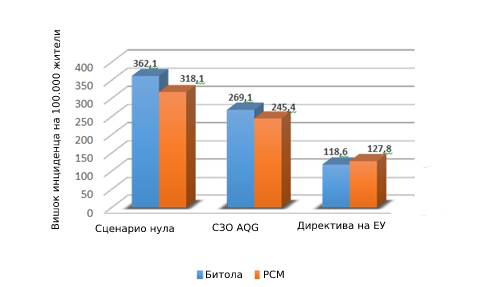 Слика 62. Вишок инциденца на 100.000 население поради изложеност на загаден воздух со честички што ги надминуваат граничните вредности на СЗО AQG и директивата на ЕУ, за возрасна група 30 и повеќеЗа дефинирање на активности и политики за јавно здравје, проценка на здравствените придобивки и проценка на здравствениот товар предизвикан од изложеноста на загадувањето на воздухот PM2,5, најчесто се користи индикаторска метрика „Години на изгубен живот (YLL)“.Во 2016 година, Европската агенција за животна средина (ЕЕА) објави податоци за бројот на предвремени смртни случаи кои се припишуваат на PM2.5. За 28 земји во Европската унија ЕУ-28, бројот на предвремени смртни случаи поврзани со долготрајна изложеност на PM2,5 е 4.466.000.Користејќи ја метриката YLL, најголемото релативно влијание врз здравјето од PM2,5 е забележано во земјите од централна и источна Европа (Косово, Бугарија, Србија, Република Македонија и Унгарија) каде што се откриени највисоки концентрации на PM2.5.Најновиот извештај на ЕЕА прикажува проценети 30.400 YLL (1.469/100.000) при изложеност на 28,7 µg/m3 во 2015 година за Република Северна Македонија, просечно земено само од урбаната позадинска станица.Податоците за изгубените години живот поради прерана смртност во однос на природната смртност од сите причини за Битола се прикажани на слика 63.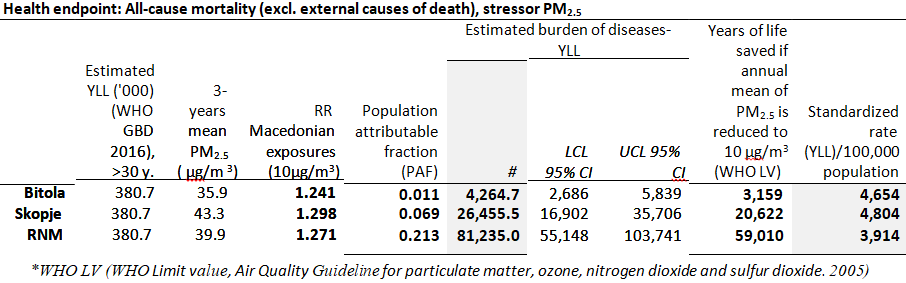 Извор: “TRAP- Развој и имплементација на здравствениот индекс за прекугранично загадување на воздухот 2019Како што е прикажано на сликата, за Битола проценетиот број на зачувани години здрав живот доколку се постигнат граничните вредности на СЗО AQG е 3.159 години (74% од оптоварувањето со болеста), додека националната здравствена добивка ќе биде 59.010 години здрав живот (73% од оптоварувањето со болеста).Годините од животот изгубени поради прерана смртност во однос на кардиопулмонална смртност и предвремена смртност во однос на рак на белите дробови се прикажани на Слика 64 и Слика 65.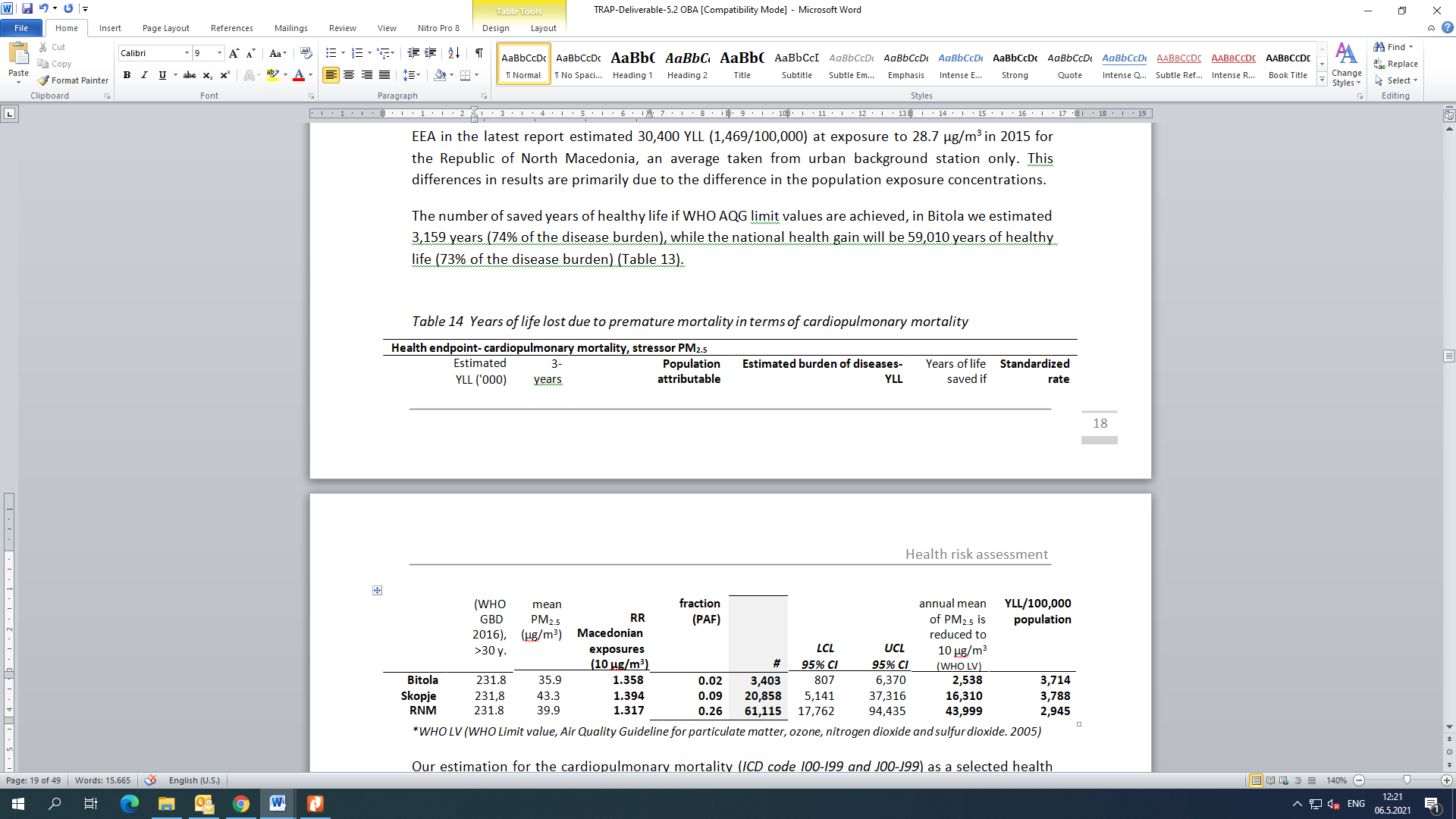 Слика 64. Изгубени години од животот поради предвремена смртност во кардиопулмонална смртностИзвор: “TRAP- Развој и имплементација на здравствениот индекс за прекугранично загадување на воздухот 2019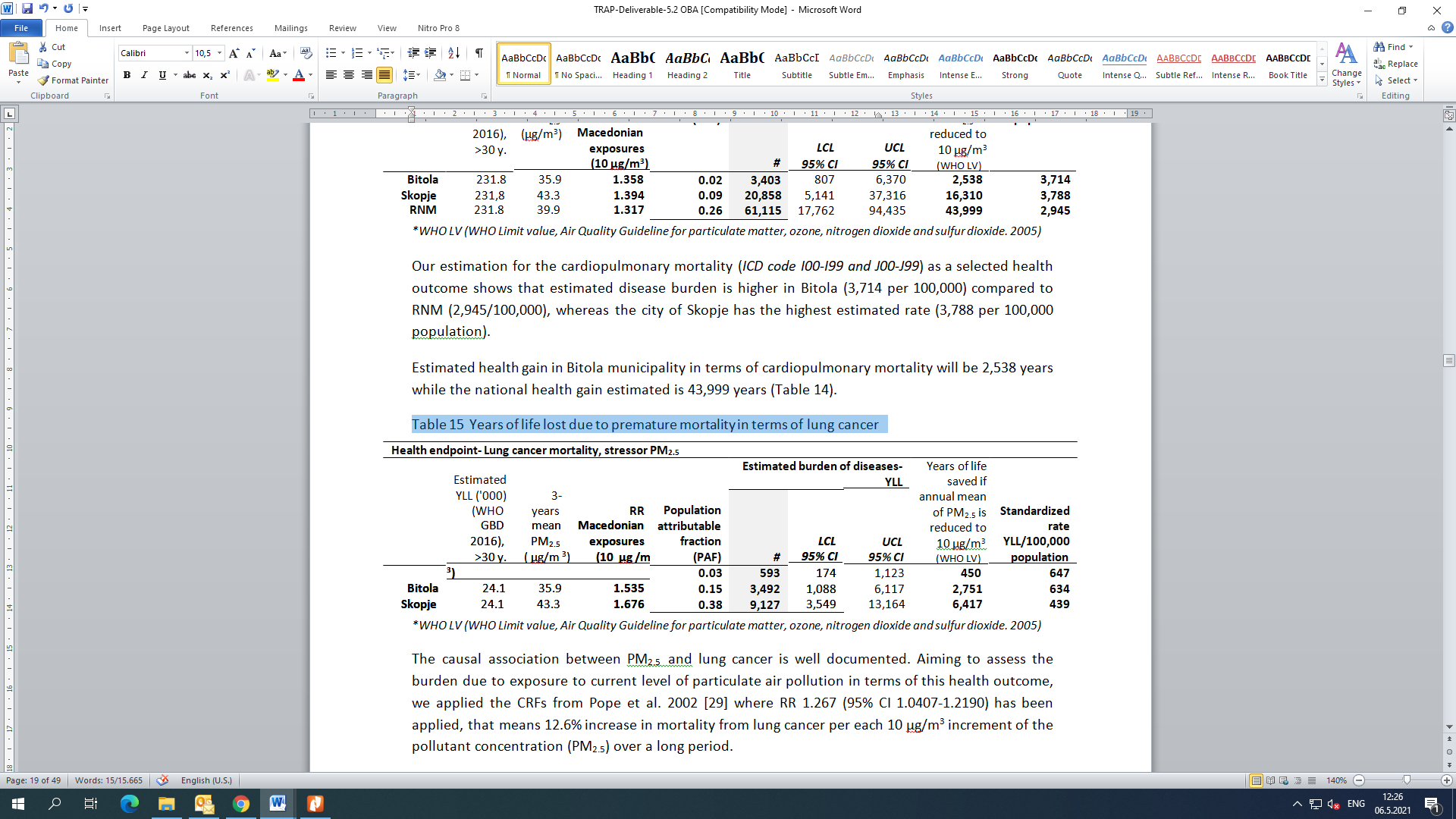 Слика 65. Изгубени години од животот поради прерана смртност од рак на белите дробовиИзвор: “TRAP- Развој и имплементација на здравствениот индекс за прекугранично загадување на воздухот 2019Проценки направени во TRAP- Развој и имплементација на здравствениот индекс за прекугранично загадување на воздухот -Проценка на здравствениот ризик“, 2019 за бројот на YLL за Битола споредени со проценките за Скопје како најголем град во РСМ и проценките на национално ниво се прикажани на слика 66 и слика 67.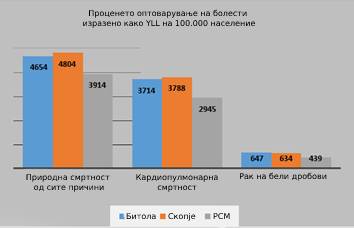 Слика 66. Проценето оптоварување на болести изразено како YLL на 100.000 население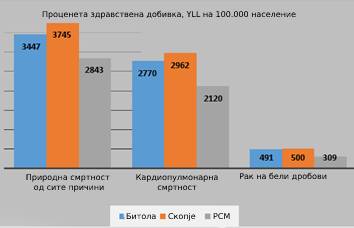 Слика 67. Проценета здравствена добивка, YLL на 100.000 населениеПрезентираните податоци доведуваат до заклучок дека оптоварувањето со болести во општина Битола е поголемо од националното, но и дека здравствената добивка за Битола ќе биде поголема доколку се постигнат граничните вредности на СЗО за сите три избрани здравствени исходи.Резултатите од студијата на УНЕП за Западен Балкан „Загадување на воздухот и човековото здравје: Случајот на Западен Балкан“ покажуваат опаѓање од 0,8 години на очекуваниот животен век како резултат на изложеноста на PM2,5 во општина Битола.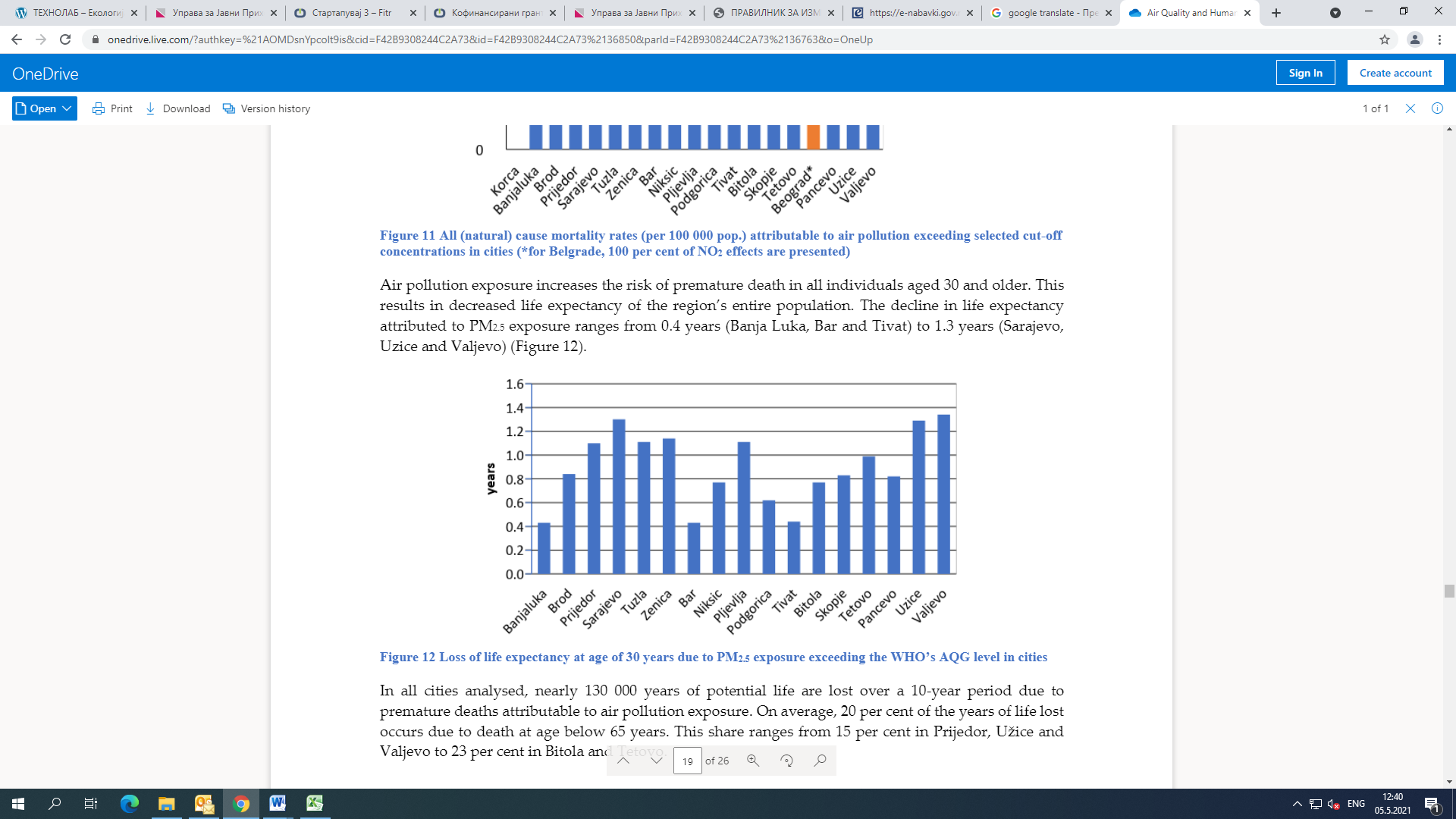 Слика 68. Пад на животниот век на возраст од 30 години поради изложеност на PM2,5 што го надминува нивото на AQG на СЗО од 10 μg/m3Извор: Загадувањето на воздухот и човековото здравје: Случајот на Западен Балкан, УНЕП 2019ДЕФИНИРАЊЕ НА МЕРКИ И АКТИВНОСТИ ЗА ЗАШТИТА И ПОДОБРУВАЊЕ НА КВАЛИТЕТОТ НА АМБИЕНТАЛНИОТ ВОЗДУХ Мерките и активностите за заштита и унапредување на животната средина се од јавен интерес согласно Законот за животна средина. Мерките за подобрување на квалитетот на воздухот се од висок приоритет поради евидентниот предизвик за добивање оптимален квалитет на воздухот во сегашната состојба на документирани концентрации на загадувачи на воздухот над релевантните гранични вредности особено концентрациите на PM10 во урбаните средини во зимскиот период.Постоечката законска рамка обезбедува надлежности за заштита на животната средина, вклучително и подобрување на квалитетот на воздухот врз основа на неколку клучни принципи:Високо ниво на заштита (заштитата на животната средина и здравјето треба да бидат на највисоко ниво)Интеграција (фундаментите и целите за заштита на животната средина треба целосно да се интегрираат со стратешките развојни планови и програми усвоени од националните и локалните власти)Одржлив развој (секоја активност треба рационално и одржливо да ги користи националните ресурси, имајќи ги предвид еколошките, социјалните и економските прашања)Корисникот/загадувачот плаќа (секој субјект што предизвикува влијание врз животната средина треба да компензира со пари за направеното влијание)Субсидијарност (локалните власти имаат право и обврска за преземање мерки и активности за заштита на животната средина)Пропорционалност (донесувањето и спроведувањето на правните акти треба да обезбеди пропорционалност помеѓу барањата за животната средина и развојните потреби)Мерки на претпазливост (ако некоја активност е реално сомнителна, треба да се спроведат мерки на претпазливост)Превенција (треба да се спроведат еколошки мерки и мерки за заштита пред какви било штетни последици)Почисто производство (сеопфатната стратегија е од суштинско значење за намалување на здравствените и еколошките ризици и економската и еколошката ефикасност во однос на суровините, производните процеси, производите и услугите)Меѓународна соработка (билатералната, регионалната и меѓународната соработка е од клучно значење за заштита на животната средина)Јавната свест (јавните институции и невладините организации ја промовираат и подигнуваат јавната свест за заштита на животната средина)Вклучување на јавноста и пристап до информации (вклучувањето на јавноста е осигурано при одлучувањето) иЗаштитна клаузула (релевантните органи имаат право привремено или трајно да ја прекинат секоја активност што предизвикува еколошка штета).Општи цели за заштита и подобрување на квалитетот на воздухот се:Доследно спроведување на законските акти и прописи за намалување на емисиите во воздухот и подобрување на квалитетот на воздухотПостигнување на целите за подобрување на квалитетот на воздухот наведени во документите на националниот стратешки план,Подобрување на квалитетот на воздухот, минимизирање на здравствените ризици кои произлегуваат од загадувањето на воздухот и зачувувањето на биолошката разновидност,Намалување на емисиите на загадувачки материи во воздухот според националните регулативи и усвоените меѓународни конвенции,Промоција на енергетска ефикасност и употреба на чисти горива во индустријата, домашните домаќинства, јавните институции и транспортот;Зголемување на учеството на обновливите извори на енергија во производството на енергија, Редовно следење на квалитетот на воздухот, собирање податоци, валидација и анализа на податоци, известување, алармирање и преземање превентивни мерки за заштита на квалитетот на воздухот.Според Националниот план за заштита на амбиенталниот воздух (2013 – 2018) треба да се постигнат следните цели за да се обезбеди подобрување на квалитетот на воздухот:Намалување на емисиите во воздухот,Одржување на квалитетот на воздухот во зоните каде што не се надминуваат граничните вредности,Подобрување на квалитетот на воздухот во зоните каде што се надминати граничните вредности,Намалување на емисиите во воздухот од стационарни извори,Минимизирање и елиминирање на секое негативно влијание врз квалитетот на воздухот.Целите за заштита и подобрување на квалитетот на воздухот се категоризираат како:Приоритетни целиСпроведување на целите за заштита и подобрување на квалитетот на воздухот во процесот на донесување одлуки на локално, регионално и национално ниво,Зајакнување на капацитетите за имплементација на законската рамка и регулативите со цел да се обезбеди квалитет на воздухот,Минимизирање на емисиите на загадувачки материи во воздухот од управувањето и третманот на отпадот,Намалување на емисиите во воздухот од отпадот создаден од земјоделските активности,Навремено собирање и анализа на податоци од мониторинг станиците.Среднорочни целиНамалување на емисиите на загадувачи на воздухот од индустриските активности до граничните вредности утврдени во важечките релевантни прописи,Намалување на емисијата на VOC од активностите за складирање и манипулација на гориво, Намалување на емисиите на загадувачки материи во воздухот од транспортот до граничните вредности за здравјето на луѓето и зачувување на еко системите, Зголемување на учеството на ОИЕ во производството на енергија и зголемување на енергетската ефикасност, Намалување на емисиите на загадувачи на воздухот од домаќинствата, Зголемена употреба на еко горива за греење на станбени и комерцијални објекти,Поттикнување на земјоделскиот сектор за подобрување на производството и експлоатација на отпадот како извор на енергија, Подобрување на квалитетот на воздухот преку промоција на одржливи решенија во секторите кои имаат влијание врз квалитетот на воздухот.Долгорочни цели- Замена на фосилните горива со горива со ниски емисии на загадувачи на воздухот,- Континуирано следење на здравствените ризици поврзани со загадувањето на воздухот,- Проширување на зелените површини во урбаните заедници.Предложените мерки за подобрување на квалитетот на воздухот се специјално дизајнирани за секој извор на емисии во воздухот:Стационарни извори (воведување мерки за намалување на емисиите од стационарни извори, особено извори од капацитети за производство на енергија, имплементирање на најдобрите достапни техники и практики за нови капацитети, почисто производство, ...)Транспорт (намалување на емисиите во воздухот од транспортниот сектор со користење горива со висок квалитет, обновување на постојната транспортна флота, промоција на алтернативни транспортни возила-електрични автомобили, велосипеди, оптимизација на карго дистрибутивниот транспорт)Заштеда на енергија, енергетска ефикасност и обновливи извори на енергија (замена на фосилните горива како извор на енергија, намалување на потрошувачката на енергија со заштеда на енергија и енергетска ефикасност, подигање на јавната свест за загадување на воздухот)Земјоделство (подигање на јавната свест за управување со земјоделскиот отпад и користење на овој вид отпад како извор на енергија)Отпад (доследно спроведување на законската рамка за управување со отпад за намалување на емисиите во воздухот од овој сектор)Мерките за заштита и подобрување на квалитетот на воздухот се поделени во седум структурни категории:1. Мерки за намалување на емисиите во воздухот од стационарни извори2. Мерки за намалување на емисиите во воздухот од транспортот3. Мерки за промоција на заштеда на енергија, енергетска ефикасност и обновливи извори на енергија4. Мерки за намалување на емисиите во воздухот од отпад5. Мерки за намалување на емисиите во воздухот од земјоделството6. Мерки за надзор, организација и администрација,7. Мерки за информирање и алармирање во случај на надминување на прагот на загадување на амбиенталниот воздух.Предложените мерки за квалитет на воздухот се приоритеризирани како мерки со висок, среден и низок приоритет.Мерки за намалување на емисиите во воздухот од стационарни извори:М1 Редовни и зголемени контроли на инсталации со А и Б еколошки дозволи и елаборати за заштита на животната срединаМ2 Подобрување, модернизација и имплементација на Најдобрите достапни техники за процесите на производство на енергија во РЕК БитолаМ3 Редовно мерење на емисиите во воздухот од индустриското согорувањеМ4 Гасификација на БитолаМ5 Замена на фосилните горива како извор на енергија во јавните објектиМ6 Замена на неефикасни индивидуални системи за греење кои работат на фосилни горива со високоефикасни печки на пелети или инвертериM7 Изработка на Катастар на загадувачки материи за општина БитолаМерки за намалување на емисиите во воздухот од транспортотМ8 Подигање на јавната свест за користење возила со ниска или нула емисија (хибридни или електрични автомобили, велосипеди…)М9 Обезбедување поволности за набавка и користење на електрични возилаМ10 Оптимизација на протокот на сообраќај во централниот дел на градот БитолаM11 Мобилност во сообраќајот, погодна за животната срединаМ12 Воведување денови без автомобилиМерки за промоција на заштеда на енергија, енергетска ефикасност и обновливи извори на енергијаМ13 Подготовка на Програма за енергетска ефикасностМ14 Препорака за користење на обновливи извори на енергија за греење на домаќинстватаМ14 Реконструкција на постоечки станбени, комерцијални и објекти на локалната администрација за обезбедување на заштеда на енергија и енергетска ефикасностМ15 Имплементација на проект за воведување на систем за централно греењеМерки за намалување на емисиите во воздухот од отпадМ16 Подобрување на регионалните системи за управување со отпадМ17 Подигнување на јавната свест за одржливо управување со отпадМ18 Инсталација на машини за рециклирање отпадМ19 Следење и рекултивирање на диви депонии за отпадМерки за намалување на емисиите во воздухот од земјоделствотоМ20 Подобрена контрола за спречување на неконтролирани отворен пожари на земјоделски отпадМерки за надзор, организација и администрацијаМ21 Редовно одржување на поставените станици за мониторинг на амбиенталниот воздухМ22 Чести инспекциски контроли на препознаените извори на емисијаМ23 Организирање едукативни кампањи за квалитетот на воздухотМ24 Подобрување на уличното осветлување во општина БитолаМ25 Изработка на зелен катастарМерки за информирање и алармирање во случај на надминување на прагот на загадување на амбиенталниот воздухМ26 Подготовка на Акциски план за краткорочни мерки во случај на зголемено загадување на воздухотМ27 Подигнување на јавната свест за некористење енергетски извори со недефиниран квалитет или потекло за греење на домаќинстватаПроекцијата на мерките мора да се направи на начин на кој ќе се обезбедат максимални резултати во целните сектори. Ефективноста на проектираните мерки треба да биде контролирана од надлежните органи во текот на целиот период на имплементација, обезбедувајќи можност за подобрување во текот на реализацијата. Суштинско прашање во буџетирањето на мерките е да се обезбедат сигурни извори на финансирање, така што да се избегне било каков прекин на имплементацијата.Во секоја категорија мерки, најголем приоритет ќе имаат мерките за намалување на емисијата на загадувачки материи чиишто измерени концентрации во амбиенталниот воздух ги надминуваат дозволените гранични вредности. Втори во приоритетната листа ќе бидат мерките за намалување до оптимална прифатлива вредност на емисиите на оние загадувачи чија измерена концентрација во амбиенталниот воздух не ги надминува дозволените гранични вредности. Генерално, мерките се доделуваат со висок, среден или низок приоритет со цел оптимално да се распореди реализацијата на предложените мерки според бараното буџетирање.Според предвидениот период за реализација мерките се категоризираат како:- Краткорочни мерки (планирани да се реализираат во период од 1-2 години)- Среднорочни мерки (планирани за реализација во следните 3 до 5 години) и- Долгорочна мерка (планирана за реализација во период од 5 или повеќе години)Проектираниот период за реализација на секоја мерка е доделен според расположливите капацитети и изворите на финансирање.Надлежностите за реализација на мерките за заштита и подобрување на квалитетот на воздухот се дефинирани во Законот за квалитет на амбиенталниот воздух.Согласно измените на Законот за квалитет на амбиенталниот воздух, надлежноста за изготвување и донесување на планови за квалитет на амбиентниот воздух на локално ниво е јасно дефинирана врз основа на два кумулативни критериуми - надминување на граничните вредности (или целните вредности) и населението. Сите единици на локалната самоуправа каде што загадувачите ја надминале секоја гранична или целна вредност или имаат повеќе од 35.000 жители ќе треба да подготват планови за квалитет на амбиенталниот воздух. При изготвувањето на Планот за квалитет на воздухот, општините можат да ги поканат соседните општини да се вклучат во подготовката на плановите преку дефинирање и спроведување мерки за подобрување на квалитетот на амбиенталниот воздух во нивната општина.Активностите за спроведување на Планот за квалитет на воздухот се финансираат од државниот буџет, буџетите на општините и други извори на финансирање согласно усвоените програми за работа.Правните и физичките лица одговорни за работа со инсталации кои се препознаени како извори на загадување на воздухот се должни да спроведуваат и финансираат мерки за намалување на емисиите во воздухот дефинирани во планскиот документ.Во следните табели се прикажани мерките со предвиден рок за реализација и одговорните институции.Во периодот на подготовка на овој документ, во општина Битола и општина Новаци е активна тековна мерка за намалување на емисиите во воздухот од секторот греење на домаќинствата. Оваа мерка е финансирана од државниот буџет и се однесува на субвенционирање на домаќинствата за набавка на инвертер системи за греење на домаќинствата.Друг тековен проект е Изработка на катастар на загадувачки материи за општина Битола и е целосно финансиран од општина Битола.Инвестициите за заштита на животната средина, вклучително и инвестициите за подобрување на квалитетот на воздухот, зависат од националниот и локалниот одржлив економски раст кој е во корелација со производството на енергија и потрошувачката на енергија. Оптимизацијата на тие процеси бара вклученост, одговорност, свесност и посветеност од секоја засегната страна, почнувајќи од државните и локалните власти до секој поединец како краен корисник на чист воздух.СЛЕДЕЊЕ НА ПЛАНОТ ЗА ИМПЛЕМЕНТАЦИЈА За следење на спроведувањето на Планот за квалитет на воздухот, треба да се следат индикаторите дефинирани во претходното поглавје. Следењето на индикаторот ќе овозможи проценка на степенот на имплементација на соодветната мерка. За да се добијат информации за статусот на спроведување на мерките, координаторот назначен од ЗЕЛС треба да поднесе барање до надлежните институции надлежни за спроведување на мерките.Врз основа на добиените податоци, координаторот назначен од ЗЕЛС ќе изготви извештај за степенот на реализација на планираните мерки за подобрување на квалитетот на воздухот согласно измените и дополнувањата на Законот за квалитет на амбиенталниот воздух (Службен весник на Р. Северна Македонија бр. 151/2021). Овој вид на извештај се подготвува еднаш годишно. Првиот евалуациски извештај за спроведувањето на планот се подготвува по 2 години од донесувањето на планот, а следните извештаи секоја година до 31 март за претходните две години. ЗЕЛС ги доставуваат извештаите за евалуација за спроведување на планот до МЖСПП и ги објавуваат на веб-страницата на ЗЕЛС.ЗАКЛУЧОЦИ Планот за квалитет на воздухот во Битола е дел од проектот „Развој и имплементација на прекуграничен здравствен индекс за загадување на воздухот“ што го спроведува Министерството за животна средина и просторно планирање на Република Северна Македонија, Центар за климатски промени - Гевгелија, Еколошки центар на Западна Македонија во Лерин, Грција, Општина Лерин, Грција и Европската регионална рамка за соработка Солун, Грција.Планот за квалитет на воздухот за Битола е изготвен според Правилник за деталната содржина и начинот на изготвување на планот за подобрување на квалитетот на амбиенталниот воздух (Службен весник на РМ бр.148/2014).Овој документ се однесува на квалитетот на воздухот во општините Битола, Новаци и Могила. Целите претставени во Планот за квалитет на воздухот за Битола се засноваат на проценката на локалниот квалитет на воздухот во Битола, Новаци и Могила.Поради тоа што во градот Битола се мери квалитетот на воздухот, за проценка на квалитетот на воздухот се користени резултатите од двете мониторинг станици за квалитетот на воздухот. Податоците од мерењата на квалитетот на воздухот во Битола покажаа дека најкритична супстанција се честичките. Така, надминувања над граничните вредности на цврстите честички до 10 микрометри се забележуваат особено во зимскиот период кога тие се неколкукратно повисоки од просечната дневна гранична вредност. Во лето, сепак, има надминувања на целната вредност за озон како резултат на зголеменото сончево зрачење. За останатите измерени загадувачи не беа забележани надминувања.Идентификувањето на изворите на емисии во воздухот се заснова на клучните сектори на емисии: енергија и постројки за согорување, индустрија, греење во домаќинствата, транспорт, отпад и земјоделствоВлезните податоци се добиваат од официјални издадени документи и бази на податоци како што се: Статистички годишници на Република Северна Македонија, БАЗА НА ПОДАТОЦИ МАКСТАТ од ДЗС, публикации објавени од ДЗС во различни области (Транспорт, индустрија во Република Северна Македонија, индустрија и енергетика, сточарство, Земјоделство и шумарство), Енергетскиот биланс на Република Северна Македонија од страна на Министерството за економија, Мерените податоци од индустриските оператори и постројките за согорување отпад, меѓународните бази на податоци на веб-страници (ФАО, Еуростат и др. и други податоци од релевантните национални министерства и агенции (МЕ, MO, МЗЖВ и други).Според достапните податоци, емисиите на загадувачи на воздухот од идентификуваните сектори на емисии се пресметуваат за секој идентификуван сектор на емисии освен за секторот енергетска индустрија каде што се користат и податоците од мерењето на емисиите. Факторите на емисија кои се користат за пресметката се според прирачникот EMEP/EEA 2019, националниот инвентар за емисии и Информативните извештаи за инвентар подготвени од МЖСПП. Изборот на tier за фактори на емисија се врши според достапните податоци за активност и претходно стручно знаење за технологијата што се користи во капацитетите и постројките релевантни за секој сектор на емисии. Секторите за емисии опфатени со овој извештај се: Енергетскиот сектор (производство на енергија фугитивни емисии, транспорт, преработувачка индустрија, мало согорување и стационарно согорување во резиденцијални објекти); Индустриски процеси и употреба на производи (градба и уривање, употреба на растворувачи и производи); отпадот и земјоделството.Презентираните збирни податоци покажуваат дека:-	Најголемо учество во емисијата на NOx, SOx, TSP, PM10 и PM2,5 има секторот за производство на енергија, што е многу очекувано бидејќи во овој сектор се вклучени емисиите од електрана РЕК Битола, како точкаст извор со најголем термички капацитет во државата. -	Греењето на домаќинствата е еден од клучните извори за емисија на TSP, PM10 и PM2,5 и CO кои придонесуваат со 6,43% во TSP, 9,08% во PM10, 20,04% во PM2,5 и 37,98% во емисии на CО,-	46,90% од емисијата на NMVOC потекнува од фугитивни емисии,-	Секторот земјоделство е клучниот сектор кој придонесува со 93,60% во емисиите на NH3.Основна цел на планот за квалитет на воздухот за Битола е да се предложат ефективни мерки за подобрување на квалитетот на воздухот и да се овозможи соодветно приоритизирање на мерките со цел значително намалување на емисиите и подобрување на квалитетот на воздухот во овие општини.Врз основа на идентификуваните клучни извори на емисии во воздухот и критичните загадувачи, се предлага следнава приоритизација на мерките:Мерки со висок приоритетM1 Редовни и зголемени контроли на инсталации со А и Б еколошки дозволи и елаборати за заштита на животната срединаM2 Подобрување, модернизација и имплементација на Најдобрите достапни техники за процесите на производство на енергија во РЕК БитолаM3 Редовно мерење на емисиите во воздухот од индустриското согорување.M4 Гасификација на БитолаM5 Замена на фосилните горива како извор на енергија во јавните објектиM6 Замена на неефикасни индивидуални системи за греење кои работат на фосилни горива со високоефикасни печки на пелети или инвертериM7 Изработка на Катастар на загадувачки материи за општина БитолаM10 Оптимизирање на протокот на сообраќај во централниот дел на градот БитолаM13 Подготовка на Програма за енергетска ефикасностM15 Реконструкција на постоечки станбени, комерцијални и објекти на локалната администрација за обезбедување на заштеда на енергија и енергетска ефикасностM23 Чести инспекциски контроли на препознаените извори на емисијаM27 Подготовка на Акционен план за краткорочни мерки во случај на зголемено загадување на воздухотМерки со среден приоритетM8 Подигнување на јавната свест за користење возила со ниски или нула емисија (хибридни или електрични автомобили, велосипеди,)M11 Еколошка мобилност на сообраќајотM12 Организирање денови без автомобилиM14 Препорака за користење на обновливи извори на енергија за греење на домаќинстватаM16 Имплементација на проект за воведување на систем за централно греењеM17 Подобрување на регионалните системи за управување со отпадM18 Подигнување на јавната свест за одржливо управување со отпадотM20 Следење и рекултивирање на диви депонии за отпадM22 Редовно одржување на поставените станици за мониторинг на амбиенталниот воздухM25 Подобрување на уличното осветлување во општина БитолаМерки со низок приоритетM9 Обезбедување поволности за набавка и користење на електрични возилаM19 Инсталација на машини за рециклирање отпадM21 Подобрена контрола за спречување на спалување на земјоделски отпад на отвореноM23 Чести инспекциски контроли на препознаените извори на емисијаM24 Организирање едукативни кампањи за квалитетот на воздухотM26 Изработка на зелен катастарM28 Подигнување на јавната свест за некористење енергетски извори со недефиниран квалитет или потекло за греење на домаќинстватаПредложените мерки се базираат на најдобрите социјални и економски практики имплементирани во политиките за заштита на квалитетот на воздухот.Мерките и активностите за заштита и унапредување на животната средина се од јавен интерес согласно Законот за животна средина. Мерките за подобрување на квалитетот на воздухот се од висок приоритет поради евидентниот предизвик за добивање оптимален квалитет на воздухот во сегашната состојба на документирани концентрации на загадувачи на воздухот над релевантните гранични вредности особено концентрациите на PM10 во урбаните средини во зимскиот период.Спроведувањето на мерките за подобрување на квалитетот на воздухот мора да биде проследено со воведување механизми за контрола на нивната ефикасност што овозможува навремени прилагодувања и модификации за зголемување на ефективноста на мерките. Реалното спроведување на мерките за квалитетот на воздухот бара посветеност и координација на локално, регионално и национално ниво и тоа мора да доведе до одржување на оптимален квалитет на воздухот.Користена литература1.	MOEPP, Republic of North Macedonia Informative Inventory report 1990-2019-   https://air.moepp.gov.mk/?page_id=928;2.	EMEP/EEA air pollutant emission inventory guidebook 2019;3.	National plan for clean air and programs with defined measures for 2019 - 2021 (Official Gazette of RNM no. 18/2019, 277/2019, 36/2021);4.	Pilot Program for air quality improvement in Bitola, Twining project for strengthening capacities on local and central level for environmental management in the area of air quality, 20165.         National Plan for protection of ambient air quality in the Republic of Macedonia for the period 2013 – 2018;6.	National Program for gradual reduction of the quantities of certain pollutants in Republic of Macedonia for the period 2012-2020;7.	National emission reduction plan (NERP) of Sulphur dioxide (SO2), nitrogen oxides (NOx) and dust from existing large combustion plants of Republic of Macedonia;8.	Strategy for environment and climate change 2014 – 2020;9.	Third National Plan for Climate Change, 2013;10.	Strategy for Energy Development in Republic Of North Macedonia Until 2040;11.	Strategy for promotion of energy efficiency by 2020;12.	MOEPP, National Waste Management Plan (2009-2015) and Draft National waste management plan (2020 – 2026);13.	National Transport Strategy 2018-2030 ;14.	National Action Plan for ratification and implementation of Heavy Metal Protocol, Protocol for POPs and the Gothenburg Protocol to the Convention for long distance cross-border air pollution, 2010;15.	Program for Development of Pelagonija Planning region 2020-2024;16.	Action Plan for realization of the Program for Development of Pelagonija Planning region in 2021;17.	SSO, State Statistical Office, Census 2002;18.	Local Environmental Action Plan of Bitola, 2016;19.	http://airquality.moepp.gov.mk;20.	SSO, Statistical Yearbook of Republic of North Macedonia 2020;21.	SSO, Statistical Yearbook  of Republic of North Macedonia 2019;22.	Ministry of economy,  Energy Balance of the Republic of North Macedonia;23.	UN Environment. Air Pollution and Human Health: The case of Western Balkans. 2019;24.	TRAP- Transboundary Air Pollution Health Index Development and Implementation- Health risk assessment, 2019;25.	UNEP, Air Pollution and Human Health: The Case of Western Balkans, 2019;26.	WHO Air Quality Guidelines Global Update 2005. Particulate matter, ozone, nitrogen dioxide and sulfur dioxide;27.	GBD 2015 Mortality and Causes of Death Collaborators. Global, regional, and national life expectancy, all-cause mortality, and cause-specific mortality for 249 causes of death, 1980–2015: a systematic analysis for the Global Burden of Disease Study 2015. Lancet. 2016; 388:1459–54;28.	https://doi.org/10.1016/S0140-6736(16)31012-1;29.	WHO  (World  Health  Organization)  Review  of  evidence  on  health  aspects  of  air  pollution—REVIHAAP project. Technical report, 2013;30.	European Commission. Air Quality Directive 2008/50/EC;31.	European Commission.  Impact assessment—  annex  to  the  communication  on  the  thematic strategy on air pollution and the directive on ambient air quality and cleaner air for Europe. European Union: Brussels, 2005. p 138;32.	http://ec.europa.eu/environment/archives/cafe/ pdf/ia_report_en050921_final.pdf;33.	WHO, Health       Risk       Assessment       of       air       pollution.       2016.       Available       on: http://www.euro.who.int/en/health-topics/environment-and-health/air- quality/publications/2016/health-risk-assessment-of-air-pollution-general-principles-2016;34.	European   Environmental   Agency.   Air   Quality   in   Europe   -   2018   report.   Available   on: https://www.eea.europa.eu/publications/air-quality-in-europe-201835.	https://www.unep.org/news-and-stories/press-release/air-pollution-responsible-one-five-premature-deaths-19-western36.	Municipality of Bitola, Annual Plan for public procurement in 2021TRAPРазвој и имплементација на здравствениот индекс за прекугранично загадување на воздухотМЖСППМинистерство за животна средина и просторно планирањеЕУЕвропска УнијаSO2Сулфур диоксидNOxАзотни оксидиPMЦврсти честичкиNMVOCНеметански испарливи органски соединенијаNH3АмонијакИСКЗИнтегрирано спречување и контрола на загадувањетоНЕРПНационален план за намалување на емисиитеO3ОзонVOCsИспарливи органски соединенијаPAHsПолициклични ароматични јаглеводородиHMТешки металиkmКилометарkm2Километар квадратенmМетар%ПроцентДЗСДржавен завод за статистика°CСтепен ЦелзиусовmmМилиметар‰Промилm/sМетри во секундаppmДелови во милионМИЦЖСМакедонски информациски центар за животна срединаrNСеверEИстокµg/m3Микрограми во кубен метар СЗОСветска здравствена организацијаIARCInternational Agency for Research on Cancer (Меѓународна Агенција за истражување на рак)AOT40Accumulated Ozone exposure over a Threshold of 40 ppb (Акумулирана изложеност на озон над границата од 40ppb)CETCentral European Time (централноевропско време)ГВГранична вредностБ1Битола 1Б2Битола 2CLRTAPConvention on transboundary air pollution (Конвенција за прекугранично загадување на воздухот)IIRИнформативен Извештај за инвентар TSPtotal suspended particles (вкупно суспендирани честички)CdКадмиумPbОловоHgЖиваMW МегаватиGW/hГига вати на часLHVLower heating value (Долна топлинска моќ)kJ/kgКилоџули за килограмtтониPCBПолихлориран бифенил EEAEuropean Environment Agency (Европска Агенција за животна средина)ТНГТечен нафтен гасGBGuidebook (Упатство)EFemission factor (фактор на емисии)ОИЕОбновливи извори на енергијаЕтничка припадностВкупноУдел (%) Македонци84.61688,7Албанци4.1644,36Турци1.6101,69Роми2.6132,73Власи1.2701,34Срби5410,57Бошњаци210,03Други5500,58ОпштинаВкупноЕкономски активниЕкономски активниЕкономски активниЕкономски неактивниБитола78.929СитеВработениНевработени35.651Битола78.92943.27829.25114.02735.651Просечен периодГВ за заштита на здравјетооБрој на дозволени пречекорувањаГраница за алармирањеГВза заштита на екосистемоттЧас350 µg/m324 пати во една календарска годинаДен125 µg/m33 пати во една календарска година3 последователнии часови500 µg/m31 година20 µg/m320152016201720182019Битола 165%91%54%86%98%Битола 20%64%88%83%86%Просечен периодГВ за заштита на здравјетоБрој на дозволени пречекорувањаГраница за алармирањеГВ за заштита на екосистемотЧас200 µg/m318Годишно40 µg/m303 последователни часа400 µg/m31 година30 µg/m3Просечен периодГВ за заштита на здравјетоБрој на дозволени пречекорувањаГраница за алармирањеГВ за заштита на екосистемот24 h50 µg/m335 пати во една календарска година100 µg/m3 и прогноза за стабилно време (2 последователни дена)Годишно40 µg/m302 последователни денови200 µg/m3 и прогноза за стабилно време (2 последователни дена) (граница за информирање)20152016201720182019Битола 194%77%99%92%48%Битола 284%97%81%84%48%Просечен периодГВ за заштита на здравјетоБрој на дозволени пречекорувањаГраница за алармирањеГВ за заштита на екосистемотГодишно     25 µg/m3020152016201720182019Битола 100000Битола 20043%84%48%Просечен периодЦелна вредност за заштита на здравјетоБрој на дозволени пречекорувањаГраницаза информирањеГраница за алармирањеЦелна вредност за заштита на вегетацијатаМаксимална дневна8h просечна концентрација120 µg/m3г25 дена во календарска година со просечна вредност измерена во 3 одини180µg/m3 (просек во еден час)240 µg/m3 (просек во еден час)AOT40, пресметано од  1 h вредности за период мај - јули18000µg/m3hпресметан просек за период од 5 годиниПараметарДолгорочна целДолгорочна цел за заштита на здравјетоМаксимална дневна 8 h просечна вредност на концентрацијата во календарска година 120 µg/m3Долгорочна цел за заштита на вегетацијатаAOT40, пресметани од 1 h вредности во период Мај - Јули6000 µg/m3h20152016201720182019Покриеност со податоци за зимскиот период93%80%100%100%100%Покриеност со податоци   за летниот период100%90%99%98%71%20152016201720182019Покриеност со податоци за зимскиот период94%97%99%96%94%Покриеност со податоци   за летниот период87%97%87%89%100%Битола 12015201620172018Број на пречекорувања во календарска година170160Битола 220152016201720182019Број на пречекорувања во календарска година7540280020152016201720182019Битола 1100%100%100%97%75%Битола 274%100%74%79%100%Просечен периодЦелни вредности за заштита на здравјетоБрој на дозволени пречекорувањаГраница за информирањеГраница за алармирањеЦелна вредност за заштита на екосистемотМаксимална дневна8h просечна концентрација10 mg/m3020152016201720182019Битола 158%62%41%31%93%Битола 273%96%89%98%94%Под стандардите за КВНад стандардите за КВНема мерењаНедоволна покриеност со податоцизагадувачСтандарди за КВ (ГВ – Гранична вредност, ЦВ – Целна вредност)Стандарди за КВ (ГВ – Гранична вредност, ЦВ – Целна вредност)2015201520162016201720172018201820192019загадувачСтандарди за КВ (ГВ – Гранична вредност, ЦВ – Целна вредност)Стандарди за КВ (ГВ – Гранична вредност, ЦВ – Целна вредност)Б1Б2Б1Б2Б1Б2Б1Б2Б1Б2SO2Часовна ГВ350 μg/m³, не смее да биде надмината повеќе од 24
пати во годинатаSO2Дневна ГВ125 μg/m³, не смее да биде надмината повеќе од 3
пати во годината SO2Граница за алармирање 500 μg/m³, 3 последователни часаSO2Критично ниво за заштита на вегетацијата20 μg/m³, годишна концентрацијаNO2Часовна ГВ200 μg/m³, не смее да биде надмината повеќе од 18
пати во годинатаNO2Дневна ГВ40 μg/m³NO2Граница за алармирање400 μg/m³,3 последователни часаPM10Дневна ГВ50 μg/m³, не смее да биде надмината повеќе од 35
пати во годинатаPM10Годишна ГВ40 μg/m³PM2,5Годишна ГВ25 μg/m³O3Целна вредност (ЦВ)120 μg/m³ макс. дневна 8- h средна вредност, не смее да се надмине повеќе од 25 дена во календарска година, (просечно во текот на три години)O3Долгорочна цел 120 μg/m³ макс. дневна 8 h средна вредностO3Граница за информирање180 μg/m³, 3 последователни часаO3Граница за алармирање240 µg/m3, 3 последователни часаCOГВ10 mg/m³, макс дневна 8h средна вредностзагадувачизагадувачизагадувачизагадувачизагадувачизагадувачизагадувачиNOx     CO        NMVOC    SOx       TSP        PM10       PM2.5       Единица мерка Mg(t)Единица мерка Mg(t)Единица мерка Mg(t)Единица мерка Mg(t)Единица мерка Mg(t)Единица мерка Mg(t)Единица мерка Mg(t)Производство на енергија5.280,451.664,8251,03105.431,343.596,242.428,23983,59загадувачзагадувачзагадувачзагадувачзагадувачзагадувачзагадувачзагадувачзагадувачзагадувачзагадувачзагадувачPb     CdHgAsCrCuNiSeZnPAHsHCBPCBsЕдиница мерка Mg(t)Единица мерка Mg(t)Единица мерка Mg(t)Единица мерка Mg(t)Единица мерка Mg(t)Единица мерка Mg(t)Единица мерка Mg(t)Единица мерка Mg(t)Единица мерка Mg(t)Единица мерка Mg(t)Unit kgUnit kgПроизводство на енергија  0,550,070,110,520,330,040,481,640,360,0025380,0002440,00012ЗагадувачЗагадувачЗагадувачЗагадувачNMVOCTSPPM10PM2,5Едница мерка t/yearЕдница мерка t/yearЕдница мерка t/yearЕдница мерка t/yearФугитивни емисии од цврсти горива: Ископ на јаглен и ракување1.112,00455,92216,8433,36NFR Категорија на транспортNOx tCO tNMVOC tSO2 tTSP tPM10 t PM2.5 tNH3 tPb t PAHs tPCDD+PCDF g-I-TEQPCB kgПатнички автомобили95,58372,6536,9630,743,873,873,875,780,0030,00070,00070,000001Лесни возила28,2527,643,141,681,681,681,680,160,00010,000070,0010,0000003Тешки возила120,98136,8816,522,873,093,093,090,150,00030,00050,0020,0000007автобуси108,4824,174,782,912,532,532,530,040,00020,00020NAмотоцикли0,429,502,350,360,050,050,050,00400,0000020,000030Испарување на бензини00151,60000000000.00Абење на пневматици и сопирачки00005,944,352,5700000Абење на површината на патиштата00005,032,521,3700000Железница9,401,920,830,020,0010,270,26Вкупно363,11572,76216,1838,5822,1918,3615,426,130,0040,0010,0090,00002загадувачзагадувачзагадувачзагадувачзагадувачзагадувачзагадувачNOx     CO        NMVOC    SOx       TSP        PM10       PM2.5       Единица мерка Mg(t)Единица мерка Mg(t)Единица мерка Mg(t)Единица мерка Mg(t)Единица мерка Mg(t)Единица мерка Mg(t)Единица мерка Mg(t)Преработувачка индустрија 41,6915,54211,7712,7913,407,943,00загадувачзагадувачзагадувачзагадувачзагадувачзагадувачзагадувачзагадувачзагадувачзагадувачзагадувачзагадувачPb     CdHgAsCrCuNiSeZnPAHsHCBPCBsЕдиница мерка Mg(t)Единица мерка Mg(t)Единица мерка Mg(t)Единица мерка Mg(t)Единица мерка Mg(t)Единица мерка Mg(t)Единица мерка Mg(t)Единица мерка Mg(t)Единица мерка Mg(t)Единица мерка Mg(t)Единица мерка kg Единица мерка kg Преработувачка индустрија0,0010,000030,000010,00010,0010,00040,020,000010,0030,000020,000030,00000005загадувачзагадувачзагадувачзагадувачзагадувачзагадувачзагадувачзагадувачNOx     CO        NMVOC    SOx       TSP        PM10       PM2.5       NH3 Единица мерка Mg(t)Единица мерка Mg(t)Единица мерка Mg(t)Единица мерка Mg(t)Единица мерка Mg(t)Единица мерка Mg(t)Единица мерка Mg(t)Единица мерка Mg(t)Мали согорувачки постројки7,394,401,652,201,161,131,050,15загадувачзагадувачзагадувачзагадувачзагадувачзагадувачзагадувачзагадувачзагадувачзагадувачзагадувачзагадувачPb     CdHgAsCrCuNiSeZnPAHsHCBPCBsЕдиница мерка Mg(t)Единица мерка Mg(t)Единица мерка Mg(t)Единица мерка Mg(t)Единица мерка Mg(t)Единица мерка Mg(t)Единица мерка Mg(t)Единица мерка Mg(t)Единица мерка Mg(t)Единица мерка Mg(t)Единица мерка kgЕдиница мерка kgМали согорувачки постројки0,00030,00010,0000050,0000050,00030,00010,0030,0000040,0020,000140,000020,0000002стационарно согорување во резиденцијалниот секторзагадувачзагадувачзагадувачзагадувачзагадувачзагадувачзагадувачзагадувачстационарно согорување во резиденцијалниот секторNOx     CO        NMVOC    SOx       TSP        PM10       PM2.5       NH3 стационарно согорување во резиденцијалниот секторЕдиница мерка Mg(t)Единица мерка Mg(t)Единица мерка Mg(t)Единица мерка Mg(t)Единица мерка Mg(t)Единица мерка Mg(t)Единица мерка Mg(t)Единица мерка Mg(t)Битола17,301.302,67195,164,75260,04247,03240,5322,72Могила1,1485,5512,820,3117,0816,2215,801,49Новаци0,5743,126,460,168,618,187,960,75ВКУПНО19,011.431,34214,445,22285,73271,43264,2924,96стационарно согорување во резиденцијалниот секторзагадувачзагадувачзагадувачзагадувачзагадувачзагадувачзагадувачзагадувачзагадувачзагадувачзагадувачзагадувачстационарно согорување во резиденцијалниот секторPb     CdHgAsCrCuNiSeZnPAHsHCBPCBsстационарно согорување во резиденцијалниот секторЕдиница мерка Mg(t)Единица мерка Mg(t)Единица мерка Mg(t)Единица мерка Mg(t)Единица мерка Mg(t)Единица мерка Mg(t)Единица мерка Mg(t)Единица мерка Mg(t)Единица мерка Mg(t)Единица мерка Mg(t)Единица мерка kg Единица мерка kg Битола0,010,0040,00020,00010,010,0020,0010,00030,170,110,0020,0002Могила0,0010,00030,000010,0000040,00050,00010,000040,000020,010,0070,00010,00001Новаци0,00030,00010,000010,0000020,00020,00010,000020,000010,010,0040,00010,00001TOTAL0,010,0050,00020,00010,010,0020,0010,00030,180,1210,0020,0002активностзагадувачзагадувачзагадувачактивностTSPPM10PM2.5активностЕдиница мерка (t/годишно)Единица мерка (t/годишно)Единица мерка (t/годишно)Градење и уривање5,871,740,17активностNMVOC (t/годишно)Употреба на домашни растворувачи вклучувајќи фунгициди119,85 Одмастувачи84,89 Хемиско чистење29,96 ВКУПНО за растворувачи и употреба на производи234,4 активностзагадувачзагадувачзагадувачзагадувачзагадувачзагадувачзагадувачзагадувачактивностNOx    COCONMVOCSOxTSPPM10PM2.5активностt/годишноt/годишноt/годишноt/годишноt/годишноt/годишноt/годишноt/годишноБиолошки третман на отпадот – Одлагање на депонија на цврст отпад0065,7065,7000,020,010,001Горење на отпад на отворено4,5379,551,751,750,166,616,435,97ВКУПНО за сектор отпад4,5379,5567,4567,450,166,636,445,97активностзагадувачзагадувачзагадувачзагадувачзагадувачзагадувачзагадувачзагадувачзагадувачзагадувачзагадувачактивностPbPbCdAsAsCrCrCuSeZnДиоксини и фураниактивностt/годишноt/годишноt/годишноt/годишноt/годишноt/годишноt/годишноt/годишноt/годишноt/годишноt/годишноГорење на отпад на отворено0,0010,00010,00010,00010,0010,0010,000010,00030,00010,020,0136активностактивностзагадувачзагадувачзагадувачзагадувачзагадувачзагадувачактивностактивностNOxNMVOCTSPPM10PM2,5NH3активностактивност[t/годишно][t/годишно][t/годишно][t/годишно][t/годишно]одгледувањеМлечни говеда1,867157,47416,737,6364,97204,842одгледувањеНе млечни говеда0,89959,8015,642,5831,7259,304одгледувањеовци0,1595,3884,431,7720,5312,752одгледувањеСвињи за гоење+свински маторици0,0105,1256,162,7900,4933,730одгледувањеКози0,0091,0000,260,1030,030,738одгледувањеКоњи0,0372,1910,140,0620,041,971одгледувањеКокошки носилки0,45024,72917,8317,8353,4547,959одгледувањеБројлери0,0444,6983,003,0020,396,525одгледувањеМисирки0,0030,3140,330,3340,040,359одгледувањеДруга живина +патки и гуски0,0111,3720,420,4160,061,228Употреба на вештачки ѓубриваУпотреба на вештачки ѓубрива40,924////87,466ВКУПНОВКУПНО44,412262,09154,9436,53211,73456,874секторзагадувачзагадувачзагадувачзагадувачзагадувачзагадувачзагадувачзагадувачзагадувачзагадувачзагадувачзагадувачзагадувачзагадувачзагадувачзагадувачзагадувачзагадувачзагадувачзагадувачзагадувачзагадувачзагадувачзагадувачсекторNOxCOCONMVOCSOxTSPPM10PM2.5NH3PbCdHgAsCrCrCuNiSeZnZnPAHsДиоксини и фураниHCBPCBsсекторt/yeart/yeart/yeart/yeart/yeart/yeart/yeart/yeart/yeart/yeart/yeart/yeart/yeart/yeart/yeart/yeart/yeart/yeart/yeart/yeart/yeart/yearkg/годишноkg/годишноПроизводство на енергија5.280,451.664,8251,0351,03105.431,343.596,242.428,23983,59/0,550,070,110,520,330,040,040,481,640,360,0030,0030,00020,0001Фугитивни емисии//1.112,001.112,00/455,92216,8433,36/Транспорт363,11572,76216,18216,1838,5822,1918,3615,426,130,0040,0010,0010,00002Преработувачка индустрија41,6915,54211,77211,7712,7913,407,943,00/0,0010,000030,000010,00010,0010,00040,00040,020,000010,0030,000020,000020,000030,00000005Мало согорување7,394,401,651,652,201,161,131,050,150,00030,00010,0000050,0000050,00030,00010,00010,0030,0000040,0020,000140,000140,000020,0000002Стационарно согорување од резиденцијален сектор19,011.431,34214,44214,445,22285,73271,43264,2924,960,010,0050,00020,00010,010,0020,0020,0010,00030,180,1210,1210,0020,0002Индустриски процеси и употреба на производи//234,40234,40/5,871,740,17/Отпад4,5379,5567,4567,450,166,636,445,97/0,0010,00010,0010,000010,00030,00030,00010,020,0136Земјоделство44,41262,09262,09/54,9436,5311,73456,88ВКУПНО5.760,593.768,412.371,012.371,01105.490,294.442,082.988,641.318,58488,110,570,080,110,520,340,040,040,501,640,570,130,130,010,0020,0003ЗагадувачМожно влијанија врз здравјетоЦврсти честички (PM) Влошување на кардиоваскуларни и белодробни заболувања, срцев удар и аритмија. Може да предизвика рак. Може да доведе до артериосклероза, респираторни заболувања кај доенчиња и новороденчиња.Исходот може да биде прерана смрт.Озон (O3)Може да предизвика намалување на функцијата на белите дробови, влошување на астмата и белодробни заболувања. Може да доведе до прерана смрт. Азотен диоксид (NO2)Зголемена смртност предизвикана од кардиоваскуларни, белодробни и респираторни заболувања. Сулфур диоксид (SO2)Влошување на астмата, намалување на функцијата на белите дробови и воспаление на респираторниот систем. Може да предизвика главоболка, непријатност и вознемиреност.Полициклични ароматични јаглеводороди, особено бензо[a]пиренканцерогенЈаглерод моноксид (CO)Може да предизвика срцеви заболувања и оштетување на нервниот систем. Може да предизвика главоболка и замор. Арсен (As)Канцероген. Може да предизвика рак на белите дробови.Кадмиум (Cd)канцерогенОлово (Pb)Може да влијае на речиси секој орган и систем, особено на нервниот и кардиоваскуларниот систем. Може да има негативни когнитивни ефекти кај децата и може да доведе до висок крвен притисок кај возрасните.Жива (Hg)Може да влијае на црниот дроб, бубрезите, дигестивниот систем и респираторниот систем. Може да влијае и на централниот нервен систем.Никел (Ni)канцерогенБензен (C6H6)канцерогенгодинаВозраст - 30 и повеќеВозраст - 30 и повеќеВозраст - 30 и повеќеВозраст - 30 и повеќеВозраст - 30 и повеќеВозраст - 30 и повеќегодинаОпштина БитолаОпштина БитолаОпштина БитолаРепублика Северна МакедонијаРепублика Северна МакедонијаРепублика Северна Македонијагодинамажиженивкупномажиженивкупно20155965921188999096091959920165455641109101379359194962017604570117410053949519548просек582575115710060948819548годиниСите возрасни групиСите возрасни групиСите возрасни групиСите возрасни групиСите возрасни групиСите возрасни групигодиниОпштина БитолаОпштина БитолаОпштина БитолаРепублика Северна МакедонијаРепублика Северна МакедонијаРепублика Северна Македонијагодинимажиженивкупномажиженивкупно2015199,8183,5191,3154,8144,3149,42016182,7174,8178,6157,0140,5148,72017202,5176,6189,0142,6155,7149,0просек195,0178,3186,3155,8142,5149,0Стапка на смртност од кардиоваскуларни заболувањаВозраст - 30 и повеќеВозраст - 30 и повеќеВозраст - 30 и повеќеВозраст - 30 и повеќеВозраст - 30 и повеќеВозраст - 30 и повеќеСтапка на смртност од кардиоваскуларни заболувањаОпштина БитолаОпштина БитолаОпштина БитолаРепублика Северна МакедонијаРепублика Северна МакедонијаРепублика Северна МакедонијаСтапка на смртност од кардиоваскуларни заболувањамажиженивкупномажиженивкупно201587,891,489,787,993,290,6201669,774,772,382,883,182,9201780,885,283,182,686,984,8просек79,483,881,584,487,786,1Стапка на смртност од респираторни заболувањаВозраст - 30 и повеќеВозраст - 30 и повеќеВозраст - 30 и повеќеВозраст - 30 и повеќеВозраст - 30 и повеќеВозраст - 30 и повеќеСтапка на смртност од респираторни заболувањаОпштина БитолаОпштина БитолаОпштина БитолаРепублика Северна МакедонијаРепублика Северна МакедонијаРепублика Северна МакедонијаСтапка на смртност од респираторни заболувањамажиженивкупномажиженивкупно20153,01,92,46,74,65,720163,41,52,47,94,86,320174,72,23,48,14,76,4просек3,71,92,77,64,76,1Стапка на смртност од рак на бели дробовиВозраст - 30 и повеќеВозраст - 30 и повеќеВозраст - 30 и повеќеВозраст - 30 и повеќеВозраст - 30 и повеќеВозраст - 30 и повеќеСтапка на смртност од рак на бели дробовиОпштина БитолаОпштина БитолаОпштина БитолаОпштина БитолаОпштина БитолаОпштина БитолаСтапка на смртност од рак на бели дробовимажимажимажимажимажимажи201510,11,95,811,72,67,1201613,12,57,612,13,27,6201712,42,87,410,53,06,7просек11,82,46,911,43,07,1РМ2.5(µg/m3)3-годишен просекПриродна смртност/100,000Natural mortality/100,00030+Смртност што може да се припише (смрт што може да се припише)Смртност што може да се припише (смрт што може да се припише)Смртност што може да се припише (смрт што може да се припише)Смртност што може да се припише (смрт што може да се припише)Смртност што може да се припише (смрт што може да се припише)Смртност што може да се припише (смрт што може да се припише)Смртност што може да се припише (смрт што може да се припише)Смртност што може да се припише (смрт што може да се припише)РМ2.5(µg/m3)3-годишен просекПриродна смртност/100,000Natural mortality/100,00030+ГВ на СЗО РМ2.5 (10 µg/m3)ГВ на СЗО РМ2.5 (10 µg/m3)ГВ на СЗО РМ2.5 (10 µg/m3)ГВ на СЗО РМ2.5 (10 µg/m3)ГВ на ЕУ РМ2.5 (25µg/m3)ГВ на ЕУ РМ2.5 (25µg/m3)ГВ на ЕУ РМ2.5 (25µg/m3)ГВ на ЕУ РМ2.5 (25µg/m3)РМ2.5(µg/m3)3-годишен просекПриродна смртност/100,000Natural mortality/100,00030+#95% CI  AR(%)/100,000#95% CIAR(%)/100,000Битола35.91,2821,863167112-21614.4269.17449-976.4118.6РСМ39.99601,4903,2182,163-4,14716.5245.41,6761,110-2,1908.6127.8РМ2.5(µg/m3)Природна смртност"нулто" сценариоРМ2.5 (0.0 µg/m3)"нулто" сценариоРМ2.5 (0.0 µg/m3)"нулто" сценариоРМ2.5 (0.0 µg/m3)ГВ на СЗОРМ2.5 (10 µg/m3)ГВ на СЗОРМ2.5 (10 µg/m3)ГВ на СЗОРМ2.5 (10 µg/m3)ГВ на ЕУРМ2.5 (25 µg/m3)ГВ на ЕУРМ2.5 (25 µg/m3)ГВ на ЕУРМ2.5 (25 µg/m3)3-годишен просек30+##95% CI#% ofВкупно Mt#95% CI#% of ВкупноMt#95% CI#% од вкупно      MtБитола35.91157225152-28819.4167112-21614.47449-976.4РСМ39.9195484,1712,832-5,32721.33,2182,163-4,14716.51,6761,110-2,1908.6Мерка бр.M1НасловРедовни и зголемени контроли на инсталации со А и Б еколошки дозволи и Елаборати за заштита на животната срединаОписЗа да се обезбеди исполнување на обврските наведени во издадените А и Б еколошки дозволи и елаборати за заштита на животната средина, потребни се редовни и зголемени инспекциски контроли на инсталациите.Таргетиран секторИндустријаЦел на меркатанамалување на емисијата на загадувачи од индустриски извори според соодветната законска рамка за регулирање на оперативните активности на инсталациите со А и Б еколошки дозволи и елаборати за заштита на животната срединаЦелни загадувачиPM10, CO, NOx, SO2, NMVOCБенефти за квалитетот на воздухотНамалувањето на емисиите во воздухот од индустрискиот сектор ќе резултира со подобрен квалитет на воздухот на локално, регионално и национално нивоДруги влијанијаспроведувањето на мерката ќе обезбеди податоци за испуштените загадувачи од индустриски стационарни извориИмплементацијаКонтинуиранаОдговорна институцијаМЖСПП, Државен инспекторат за животна средина, општина Битола, Новаци и Могила Период на имплементацијаКонтинуиранТрошоциЌе настанат индиректни трошоци за операторите на инсталациите за имплементација на системи за исполнување на обврските наведени во А и Б еколошки дозволи и елаборати за заштита на животната средина.Други барањазголемување на институционалните капацитети за инспекција и контрола на локално и национално нивоИндикатор за имплементација на меркатаБрој на инспекции и контролиМерка бр.M2 НасловПодобрување, модернизација и имплементација на Најдобрите достапни техники за процесите на производство на енергија во РЕК Битола.ОписРЕК Битола е главен извор на загадувачи на воздухот во регионот, така што активностите за намалување на емисиите од РЕК Битола се повеќе од суштинскиТаргетиран секторЕнергетикаЦел на меркатанамалување на емисијата на воздухот од РЕК БитолаЦелни загадувачиPM10, CO, NOx, SO2, NMVOC, HMБенефти за квалитетот на воздухотНамалувањето на емисиите во воздухот од РЕК Битола ќе го подобри квалитетот на воздухот на локално, регионално и национално нивоДруги влијанијаВоведувањето зелена технологија и НДТ во производството на енергија е глобален предизвик кој бара планирање и инвестиции кои мора да бидат интегрирани во националните стратегии и политикиИмплементацијаОдговорна институцијаДржавна власт, РЕК БитолаПериод на имплементација5 годиниТрошоциДруги барањаТреба да се земат предвид стратешките цели од Националната стратегија за развој на енергијата, NERP за големи постројки за согорувањеИндикатор за имплементација на меркатамесечно мерење на емисиите во воздухот од РЕК Битолапресметка на годишните емисии на загадувачки материиМерка бр.M3НасловРедовно мерење на емисиите во воздухот од индустриското согорување.Описредовните мерења на емисиите на загадувачки материи од индустријата се механизам за контрола на емисиите во воздухот од индустриските капацитетиТаргетиран секторИндустријаЦел на меркатанамалување на емисиите во воздухот од индустриските капацитетиЦелни загадувачиPM10, CO, NOx, SO2, NMVOCБенефти за квалитетот на воздухотсо намалување на емисиите во воздухот од индустријата се очекува подобрување на квалитетот на воздухотДруги влијанијаоваа мерка ќе ги поттикне операторите на индустриските капацитети да користат горива со ниска емисија или да имплементираат зелени технологии за производствоИмплементацијаКонтинуиранаОдговорна институцијаОпштините, Државниот инспекторат и МЖСПППериод на имплементација3-5 годиниТрошоцитрошоците за редовно мерење на емисиите во воздухот се ирелевантни во споредба со очекуваните придобивкиДруги барањазголемени капацитети на инспекциските органи на локално и национално нивоИндикатор за имплементација на меркатаброј на извршени мерења во индустриски капацитетиМерка бр.M4 НасловГасификација на БитолаОписПроектот за гасификација на Битола и обезбедување пристап до природен гас за индустриските капацитети и резиденцијалните и комерцијалните објекти е предуслов за замена на фосилните горива како извор на енергијаТаргетиран секторИндустрија, греење на домаќинствата, комерцијални и јавни објектиЦел на меркатанамалување на емисиите во воздухот со замена на фосилните горива со природен гасЦелни загадувачиPM10, CO, NOx, SO2, NMVOCБенефити за квалитетот на воздухотсо намалување на емисиите во воздухот од индустријата се очекува подобрување на квалитетот на воздухотДруги влијанијамодернизација на технолошките процеси, намалување на создадениот индустриски отпад, намалување на трошоците за греењеИмплементацијаКонтинуиранаОдговорна институцијаопштини, државни органиПериод на имплементацијаКонтинуираноТрошоциВо буџетот на општината планирани се вкупни финансии од 129.863.200 денари.Други барањапроширување на гасоводот за природен гасИндикатор за имплементација на меркатаброј на објекти поврзани со гасоводМерка бр.M5 НасловЗамена на фосилните горива како извор на енергија војавните објекти.ОписСпоред активната програма за заштита на животната средина, заменувањето на фосилните горива како извор на енергија во јавните објекти е од висок приоритет.Таргетиран секторЦел на меркатанамалување на емисиите во воздухот од јавните објектиЦелни загадувачиPM10, CO, NOx, SO2, NMVOCБенефити за квалитетот на воздухотСпроведувањето на оваа предложена мерка ќе имплицира долгорочно подобрување на квалитетот на воздухотДруги влијанијанамалување на трошоците за греење на јавните објекти, потрошувачка на финална енергија, енергетска ефикасностИмплементацијаКонтинуиранаОдговорна институцијаОпштинитеПериод на имплементација1-2 годиниТрошоциФинансиите за спроведување на оваа мерка се достапни во рамките на Годишните програми за намалување на загаденоста на воздухот донесени од државната влада.Други барањаинтеграција на мерката со локалните и регионалните програми за намалување на аерозагадувањетоИндикатор за имплементација на меркатаследење на квалитетот на воздухот во секоја општинаМерка бр.M6 НасловЗамена на неефикасни индивиидуални системи за греење кои работат на фосилни горива со високоефикасни печки на пелети или инвертериОписОваа мерка опфаќа обезбедување средства за субвенционирање на домаќинствата за набавка на ефикасни печки на пелети или инвертериТаргетиран секторРезиденцијално греењеЦел на меркатанамалување на загадувањето на воздухот од домаќинстватаЦелни загадувачиPM10, PM2,5, COБенефити за квалитетот на воздухоткористењето на високоефикасни печки на пелети или инвертери за греење на домаќинствата наместо конвенционалните печки на фосилни горива може да ја намали емисијата на PM и PM2,5 до 40%Други влијанијазначително подобрување на квалитетот на воздухотИмплементацијаконтинуиранаОдговорна институцијаопштиниПериод на имплементација5 годиниТрошоцифинансиите може да се обезбедат од општинскиот буџет или државните финансиски програмиДруги барањаИнтензивна кампања за поттикнување на домаќинствата за замена на конвенционалните печки за греење со печки на пелети или инвертери. Дополнително, потребни се субвенциони програми за заштита на ранливите категории (самохрани родители, корисници на социјална помош, лица со попреченост и сл.)Индикатор за имплементација на меркатаследење на квалитетот на воздухот во секоја општинаМерка бр.M7НасловИзработка на Катастар на загадувачки материи за општина БитолаОписКатастарот на загадувачи е суштински за документирање на активните индустриски капацитети и квантификација на емисиите во воздухот од стационарни извори како основа за понатамошно следење на загаденоста на воздухот.    Таргетиран секторСитеЦел на меркатаажурираните податоци за изворите на емисиите во воздухот и загадувачите се од суштинско значење за проценка на квалитетот на воздухотЦелни загадувачиPM10, CO, NOx, SO2, NMVOCБенефти за квалитетот на воздухотРелевантните податоци за изворите на емисиите во воздухот се основа за таргетирање мерки за намалување на загадувањето на воздухот и долгорочно подобрување на квалитетот на воздухотДруги влијанијаредовното ажурирање на катастарот на извори на емисии и загадувачки материи обезбедува постојани податоциИмплементацијаконтинуиранаОдговорна институцијаОпштините, МЖСПППериод на имплементација1-2 годиниТрошоци250.000 денари од општински буџетДруги барањазголемување на капацитетите на општинитеИндикатор за имплементација на меркатаПодготвен катастар на загадувачки материиМерка бр.M8 НасловПодигнување на јавната свест за користење возила со ниски или нула емисија (хибридни или електрични автомобили, велосипеди,…)ОписЈавни кампањи за придобивките од користењето хибридни или електрични возила и велосипедиТаргетиран секторсообраќајЦел на меркатаЦелта на оваа мерка е да се подигне свеста за користење на хибридни или електрични возила за личен и комерцијален транспорт на луѓе и стокиЦелни загадувачиCO, NOx, NMVOCБенефити за квалитетот на воздухотдолгорочно подобрување на квалитетот на воздухотДруги влијанијакомпаниите и локалната администрација треба да се охрабрат да купуваат хибридни или електрични возилаИмплементацијаконтинуиранаОдговорна институцијаопштиниПериод на имплементација5 годиниТрошоцитрошоците за јавни кампањи се незначителниДруги барањаИндикатор за имплементација на меркатаброј на реализирани кампањиМерка бр..M9 НасловОбезбедување поволности за набавка и користење на електрични возилаОписЛокалната администрација треба да промовира употреба на возила со ниски или нула емисија на штетни гасови преку обезбедување бенефиции за корисниците како бесплатни паркинзи или часови за бесплатно полнење на електрични возилаТаргетиран секторсообраќалЦел на меркатанамалување на емисијата од сообраќајотЦелни загадувачиCO, NOx, NMVOCБенефити за квалитетот на воздухотДолгорочно подобрување на квалитетот на воздухотДруги влијанијапостигнување на целта за зголемена употреба на хибридни или електрични возилаИмплементацијаконтинуиранаОдговорна институцијаопштиниПериод на имплементација5 годиниТрошоцитреба да се инвестира во инфраструктура за полнење на електрични возилаДруги барањаизградба на станици за полнење на електрични возилаИндикатор за имплементација на меркатагодишен број на регистрирани хибридни и електрични возила во секоја општинаМерка бр.M10 НасловОптимизирање на протокот на сообраќај во централниот дел на градот БитолаОписОптимизацијата на протокот на сообраќај во централниот дел на градот Битола треба да го намали интензитетот на сообраќајот со воведување посебен режим на сообраќај за возила за дистрибуција на стоки и тешки возила и синхронизација на сообраќајот за обезбедување проток на сообраќај.Таргетиран секторсообраќајЦел на меркатанамалување на емисиите во воздухот од сообраќајотЦелни загадувачиNOX, CO, NMVOCБенефити за квалитетот на воздухотсообраќајот е еден од клучните извори на емисија, така што намалувањето на емисиите во воздухот од сообраќајот директно ќе го подобри квалитетот на воздухотДруги влијанијаизбегнување на сообраќајниот метеж и воведување алтернативни решенија за регулирање на сообраќајот во центарот на градот БитолаИмплементацијакраткорочнаОдговорна институцијаОпштина БитолаПериод на имплементација1-2 годиниТрошоциинвестициите се минимални и се потребни за изнаоѓање оптимални сообраќајни решенијаДруги барањаПаркираните возила не треба да влијаат на протокот на сообраќај, затоа се потребни повеќе места за паркирањеИндикатор за имплементација на меркатаследење на загаденоста на воздухот во централниот дел на градот БитолаМерка бр.M11 НасловЕколошка мобилност на сообраќајотОписПодобрување на мобилноста на сообраќајот преку кампањи за користење велосипеди и електрични скутери, промоција на пешачење на кратки растојанија и воведување политики за паркирање со повисоки цени за паркирање во централниот дел на градот Битола.Таргетиран секторсообраќајЦел на меркатанамалување на емисиите во воздухот од сообраќајотЦелни загадувачиNOX, CO, NMVOCБенефити за квалитетот на воздухотсообраќајот е еден од клучните извори на емисии, така што намалувањето на емисиите во воздухот од сообраќајот директно ќе го подобри квалитетот на воздухот на локално нивоДруги влијанијанамалување на трошоците за гориво и одржување на автомобилиИмплементацијакраткорочноОдговорна институцијаОпштина БитолаПериод на имплементација1-2 годиниТрошоциФинансии се потреби за олеснување на набавките на велосипеди и електрични тротинети, во општина Битола се планирани 300.000 денари буџет за набавка и поставување опрема за паркирање и сервисирање велосипедиДруги барањатреба да се обезбедат дополнителни финансии за ранливите категорииИндикатор за имплементација на меркатаследење на загаденоста на воздухот во централниот дел на градот БитолаМерка бр.M12 НасловОрганизирање денови без автомобилиОписДеновите без автомобили е ефикасна кампања за подигање на јавната свест и стекнување навики за постојана грижа за животната средина, поттикнување на луѓето да користат велосипеди, електрични скутери и пешачење на мали растојанија во урбаните градови.Таргетиран секторсообраќајЦел на меркатанамалување на емисиите во воздухот од сообраќајотЦелни загадувачиNOx, CO, NMVOCБенефити за квалитетот на воздухотВлијанието врз квалитетот на воздухот може да биде незначително во моментот, но долгорочно оваа мерка може да произведе важни еколошки и здравствени навикиДруги влијанијапозитивно влијание врз јавното здравје поради подобрената физичка активност и малата изложеност на загаден воздухИмплементацијаконтинуиранаОдговорна институцијаОпштина БитолаПериод на имплементација1-2 годинаТрошоципотребни се финансии за подобрување на инфраструктурата на пешачките и велосипедските патекиДруги барањаИнтервенциите во инфраструктурата треба да бидат минимални без значителни промени на урбаните средини, изградба на зелени површини покрај пешачките зониИндикатор за имплементација на меркатаповршина на означени пешачки зониМерка бр.M13 НасловПодготовка на Програма за енергетска ефикасностОписПрограма за енергетска ефикасност со дефинирани активности за обезбедување на енергетска ефикасностТаргетиран секторЕнергетска ефикасностЦел на меркатаНамалување на потрошувачката на енергијаЦелни загадувачиСитеБенефти за квалитетот на воздухотВлијанието врз квалитетот на воздухот може да биде незначително во моментот, но долгорочно оваа мерка може да произведе важни придобивки за квалитетот на воздухотДруги влијанијаИмплементацијакраткорочноОдговорна институцијаОпштина БитолаПериод на имплементација1-2 годиниТрошоци50.000 денари се планирани во буџетот на општина БитолаДруги барањаИндикатор за имплементација на меркатаПодготвена програма за енергетска ефикасностМерка бр.M14 НасловПрепорака за користење на обновливи извори на енергија за греење на домаќинстватаОписОваа мерка вклучува континуирана кампања за можностите за користење на обновливи извори на енергија како геотермални пумпи и соларни панели за обезбедување на домашно греењеТаргетиран секторРезиденцијално греењеЦел на меркатанамалување на емисиите во воздухот од домаќинстватаЦелни загадувачиPM10, PM2,5, COБенефити за квалитетот на воздухотзначително подобрување на квалитетот на воздухотДруги влијанијазаштеда на енергија кај домаќинствата и енергетска ефикасностИмплементацијаконтинуиранаОдговорна институцијаопштинитеПериод на имплементација5 годиниТрошоцитрошоците за информативни кампањи се незначителни во однос на придобивките. За ефикасно спроведување на оваа мерка, треба да се обезбеди финансиски олеснување за набавка на опрема за ОИЕ за домаќинстватаДруги барањасоларни системи и геотермални пумпи мора да бидат достапни на пазаротИндикатор за имплементација на меркатаконтинуирано следење на квалитетот на воздухотМерка бр.M15 НасловРеконструкција на постоечки станбени, комерцијални и објекти на локалната администрација за обезбедување на заштеда на енергија и енергетска ефикасностОписРеконструкција на станбени, комерцијални и јавни објекти за зголемување на енергетската ефикасност со поставување на надворешна топлинска изолација на станбени објекти, стопански објекти, училишни објекти, објекти на локалната управа и други јавни објектиТаргетиран секторгреење на станбени простории, комерцијален сектор и јавна администрацијаЦел на меркатанамалување на емисиите од греењето на станбените и деловните просторииЦелни загадувачиPM10, PM2,5, COБенефити за квалитетот на воздухотзначително подобрување на квалитетот на воздухот поради намалените емисии во воздухотДруги влијанијазаштеда на енергија за греење на домаќинствата, помали трошоци за набавка на гориваИмплементацијаконтинуиранаОдговорна институцијаопштиниПериод на имплементација5 годиниТрошоциможе да се обезбедат финансии од државните годишни програми за намалување на загадувањетоДруги барањаПотребни се информативни кампањи за придобивките од енергетската ефикасностИндикатор за имплементација на меркатаБрој на административни објекти реконструирани заради заштеда на енергијаМерка бр.M16 НасловИмплементација на проект за воведување на систем за централно греењеОписСистем за парно греење за општините Битола, Могила и Новаци проектира ЕСМ. Овој систем се базира на одземање на водена пареа од турбините 2 и 3 во РЕК Битола и транспортирање на топлинска енергија со цевковод до Битола каде што ќе се користи за централно загревање на објектите.Таргетиран секторГреење на резиденцијални и деловни објекти Цел на меркатанамалување на емисиите од согорувањето на горивото што се користи за греењеЦелни загадувачиPM10, PM2,5, CO, NMVOCБенефити за квалитетот на воздухотЗамената на потоечките системи за греење со системи за централно греење значително ќе го подобри квалитетот на воздухотДруги влијанијаНамалени трошоци за греењеИмплементацијаI фаза од имплементацијата на проектотОдговорна институцијаЕСМПериод на имплементацијаТрошоциСклучен е договор за заем со германската Kfw банка за 40 мил. евра и 7 милиони евра се инвестиција на ЕСМДруги барањаспроведувањето на овој проект треба да биде интегрирано и во корелација со Програмата за имплементација на Националната стратегија за развој на енергијатаИндикатор за имплементација на меркатастатус на имплементација на проектотМерка бр.M17 НасловПодобрување на регионалните системи за управување со отпадОписПостоечкиот систем за управување со отпад во општините Битола, Могила и Новаци не ги исполнува меѓународните стандарди за управување со отпад. Создадениот отпад се собира и се отстранува на локални депонии изградени без подземен слој за заштита на почвата и подземните води или диви депонии на територијата на тие три општини. Затоа модерен регионален еколошки систем за управување со отпад е повеќе од потребен.Таргетиран секторотпадЦел на меркатанамалување на емисиите во воздухот од отпадотЦелни загадувачиCO, PM10, PM2,5, NMVOC, NH3Бенефити за квалитетот на воздухотдолгорочно подобрување на квалитетот на воздухотДруги влијанијаразвивање можности за користење на отпадот како извор на енергијаИмплементацијаконтинуиранаОдговорна институцијаОпштина Битола, Могила, Новаци, Центар за развој на Пелагонискиот регионПериод на имплементацијаконтинуиранТрошоциПотребни се инвестиции за редовно чистење на дивите депонии, модернизација на депонијата Мегленци, определување локации за депонирање на различен отпад (градежен отпад, кабаст отпад, расипани возила,...)Други барањадефинирање локации за депонирање на различен вид на отпадИндикатор за имплементација на меркатагодишно количество на отстранет отпад по типМерка бр.М18 НасловПодигнување на јавната свест за одржливо управување со отпадотОписЈавни кампањи за придобивките од одржливото управување со отпадотТаргетиран секторотпадЦел на меркатаЦелта на оваа мерка е да се подигне свеста за правилно депонирање отпад, селекција на отпад, рециклирање на отпад и третман на отпадотЦелни загадувачиPM10, PM2,5, CO, NMVOCБенефти за квалитетот на воздухотдолгорочно подобрување на квалитетот на воздухотДруги влијанијаодржливо управување со отпад, подигање на проект за повторна употреба на отпадотИмплементацијаконтинуиранаОдговорна институцијаопштиниПериод на имплементација5 годиниТрошоцитрошоците за јавни кампањи се незначителниДруги барањаобразовните институции треба да се вклучат во кампањитеИндикатор за имплементација на меркатаброј на реализирани кампањиМерка бр.М19 НасловИнсталација на машини за рециклирање отпадОписИнсталирање машини за рециклирање за фрлање пластични шишиња и лименкиТаргетиран секторотпадЦел на меркатаЦелта на оваа мерка е да се поттикне рециклирање отпад на пластични и метални пакувања кои вообичаено се користат во секојдневниот живот, подигање на свеста за селектирање отпад, рециклирање отпад и третман на отпадот.Целни загадувачиБенефти за квалитетот на воздухотдолгорочно подобрување на квалитетот на воздухотДруги влијанијаповторна употреба на отстранетиот отпадИмплементацијакраткорочнаОдговорна институцијаопштиниПериод на имплементација1-2 годиниТрошоцивкупни финансии од 2.000.000 денари се планирани во буџетот на општина БитолаДруги барањаобразовните институции треба да бидат вклучени во проектотИндикатор за имплементација на меркатаброј на инсталирани машини за рециклирање отпадМерка бр.М20 НасловСледење и рекултивирање на диви депонии за отпадОписДивите депонии се извор на загадување затоа треба редовно да се следат и да се спроведуваат проекти за чистење и рекултивирање на земјиштето.Таргетиран секторотпадЦел на меркатанамалување на емисиите во воздухот од отпад со елиминирање на дивите депонии и депонирање отпад на несоодветни областиЦелни загадувачиPM10, PM2,5, CO, NMVOCБенефити за квалитетот на воздухотдолгорочно подобрување на квалитетот на воздухотДруги влијанијаподобрување на системот за управување со отпад на локално и регионално нивоИмплементацијаконтинуиранаОдговорна институцијаопштиниПериод на имплементација5 годиниТрошоципотребни се финансии од буџетите на општината, има можности за искористување на средства според програма за развој на Пелагонискиот регионДруги барањаТреба да се спроведат студии за рекултивирање на погодените областиИндикатор за имплементација на меркатаброј на исчистени и рекултивирани диви депонииМерка бр.M21 НасловПодобрена контрола за спречување на неконтролиран палење на отворено на земјоделски отпадОписВо сила се прописите за спречување неконтролирани спалувања на отворено, но се уште има вакви случаи, па затоа се препорачува интензивна контролаТаргетиран секторотпадЦел на меркатанамалување на емисиите во воздухот од огнови на отвореноЦелни загадувачиPМ10, PM2,5, CO, NMVOCБенефити за квалитетот на воздухотлокално подобрување на квалитетот на воздухотДруги влијанијаспречување пожари предизвикани од неконтролиран оган на отвореноИмплементацијаконтинуиранаОдговорна институцијаопштиниПериод на имплементацијаконтинуиранТрошоцитрошоци за модернизација на инспекциските службиДруги барањаподобрени лични и технички капацитети на инспекциските служби со во општинитеИндикатор за имплементација на меркатаброј на регистрирани и спречени спалувања на отворено на земјоделски отпадМерка бр.M22 НасловРедовно одржување на поставените станици за мониторинг на амбиенталниот воздухОписНа територијата на општина Битола се инсталирани две мониторинг станици кои обезбедуваат податоци за квалитетот на воздухот и затоа треба редовно да се одржуваатТаргетиран секторЦел на меркатаследење и одржување на инсталираните мониторинг станици на амбиенталниот воздух за добивање на редовна оперативност за доставување податоци за квалитетот на воздухотЦелни загадувачиБенефити за квалитетот на воздухотквалитетот на воздухот треба редовно да се следи за да се следи спроведувањето на мерките и да се ревидираат мерките доколку има потребаДруги влијанијаподатоците собрани од мониторинг станиците се користат и за следење на трендовите за квалитетот на воздухот и се многу корисни за дефинирање на ефективни мерки за заштита на квалитетот на воздухотИмплементацијаконтинуиранаОдговорна институцијаМЖСПППериод на имплементацијаконтинуиранТрошоциоваа активност има потреба од инвестиции и треба да се планира во рамките на годишните буџетиДруги барањазадолжителни се техничките капацитети за правилно одржување на сервисот на мониторинг станиците на амбиенталниот воздухИндикатор за имплементација на меркатагодишен број на денови кога секоја станица не била во функцијаМерка бр.M23 НасловЧести инспекциски контроли на препознаените извори на емисијаОписМониторинг операциите на признаените извори на емисии во воздухот се од суштинско значење за да се увери дека операторите работат во согласност со законот за животна средина и подзаконските актиТаргетиран секториндустријаЦел на меркатаобезбедување усогласеност со законите и подзаконските акти за животната средина и спречување на какви било активности кои можат да му наштетат на квалитетот на локалниот воздухЦелни загадувачиPM10, PM2,5, SO2, NOx, CO, HM, NMVOCБенефти за квалитетот на воздухотконтролите и превентивните мерки обезбедуваат добар квалитет на воздухот на долг рокДруги влијанијаЧестите инспекциски контроли на изворите на емисии во воздухот ја минимизираат секоја појава на штетна активностИмплементацијаконтинуиранаОдговорна институцијаОпштински инспекторат, МЖСПППериод на имплементацијаконтинуиранТрошоцитрошоците за оваа активност се ирелевантниДруги барањазголемени капацитети на инспекторатотИндикатор за имплементација на меркатаброј на направени контроли и констатирани неправилностиМерка бр.M24 НасловОрганизирање едукативни кампањи за квалитетот на воздухотОписОрганизирање едукативни кампањи за подигање на јавната свест за придобивките од оптималниот квалитет на воздухот и здравствените аспекти од изложеноста на загаден воздухТаргетиран секториндустрија, сообраќај, резиденцијално и комерцијално греењеЦел на меркатаПодигнување на јавната свест за иницирање акции за намалување на загадувањето и минимизирање на негативните здравствени ефекти од загадениот воздухЦелни загадувачиБенефити за квалитетот на воздухотоваа мерка нема да има директно влијание врз квалитетот на воздухот, но на долг рок ќе обезбеди висока еколошка свест со менување на навиките на луѓето кога станува збор за еколошки прашањаДруги влијанијаедукативните кампањи за квалитетот на воздухот можат да бидат дополнување на редовното основно и средно образованиеИмплементацијаконтинуиранаОдговорна институцијаопштини, Центар за јавно здравје Битола, органи од државната властПериод на имплементацијаконтинуиранТрошоциЗа кампањи за заштита на животната средина е планиран општински буџет од 400.000 денариДруги барањаоваа мерка мора да биде интегрирана со програмите за заштита на квалитетот на воздухот на локално и регионално нивоИндикатор за имплементација на меркатаброј на реализирани кампањиМерка бр.M25НасловПодобрување на уличното осветлување во општина БитолаОписПотрошувачката на енергија од улични молњи може да се намали со замена на конвенционалните светилки со штедливи светилкиТаргетиран секторенергијаЦел на меркатаНамалување на потрошувачката на енергијаЦелни загадувачиБенефти за квалитетот на воздухотмодернизација на уличното осветлување со штедливи светилки ќе ја намали потрошувачката на енергија што ќе го подобри квалитетот на воздухот на регионално и национално нивоДруги влијанијанамалување на трошоците за потрошувачка на енергија во општинскиот буџетИмплементацијаконтинуиранаОдговорна институцијаОпштина БитолаПериод на имплементација1-2 годиниТрошоцитреба да се планираат финансии во општинскиот буџетДруги барањапотребна е јавна набавка за набавка и монтажа на штедливи светилкиИндикатор за имплементација на меркатапроцент на заменети конвенционални улични светилки со штедливи светилкиМерка бр.M26 НасловИзработка на зелен катастарОписИзработка на зелен катастар за општина Битола ќе обезбеди податоци за урбаната зелена површина во Битола кои ќе се користат за ревитализација на постоечките зелени површини и планирање и изградба на нови урбани зелени површини според меѓународни стандарди за метри квадратни на урбана зелена површина по жителТаргетиран секторЦел на меркатапроширување на урбаните зелени површини во БитолаЦелни загадувачиБенефити за квалитетот на воздухотдолгорочно се очекува подобрување на квалитетот на воздухотДруги влијанијаподобрување на зоните за пешачење и возење велосипед во БитолаИмплементацијакраткорочноОдговорна институцијаОпштина БитолаПериод на имплементација1-2 годиниТрошоциЗа оваа активност се планирани 300.000 денари во општинскиот буџетДруги барањаспроведување на јавна набавка за обезбедување на услугаИндикатор за имплементација на меркатаподготвен зелен катастарМерка бр.M27 НасловПодготовка на Акционен план за итни мерки во случај на зголемено загадување на воздухотОписПодготовка на Акционен план со дефинирани мерки во случај на зголемено загадување на воздухот со што на краток рок ќе се подобри квалитетот на воздухотТаргетиран секторситеЦел на меркатаАкционен план со мерки во случај на зголемено загадување на воздухот е инструмент на општината за итна реакција кога ќе се открие зголемено загадување на воздухот. Реализацијата на овој акциски план треба да обезбеди преземање мерки во сите сектори на емисиите во воздухот за намалување на загадувањето на воздухотЦелни загадувачиPM10, PM2,5, NOx, SO2, COБенефити за квалитетот на воздухотсо намалување на емисијата на загадувачи на воздухот од секој сектор се очекува подобрување на квалитетот на воздухотДруги влијанијанамалување на времето на изложеност на луѓето на зголемено загадување на воздухотИмплементацијасекогаш кога ќе се открие зголемено загадување на воздухотОдговорна институцијаОпштинитеПериод на имплементацијаТрошоцине се потребни финансии за подготовка на Акционен планДруги барањаИндикатор за имплементација на меркатаПодготвен акциски план за мерки во случај на зголемено загадување на воздухотМерка бр.M28 НасловПодигнување на јавната свест за некористење енергетски извори со недефиниран квалитет или потекло за греење на домаќинстватаОписЈавната свест за некористење горива со недефиниран квалитет како извор на енергија за греење на домаќинствата е многу ниска, особено кај некои категории граѓани, така што тие треба да бидат опфатени со едукативни кампањи, кампањи за олеснувања за набавка на гориво и печки и кампањи за здравствени влијанија од користењето извори на енергија. со недефинирано потеклоТаргетиран секторРезиденцијално греењеЦел на меркатаминимизирање на употребата на извори на енергија со недефиниран квалитет или потеклоЦелни загадувачиPM10, PM2,5, CO, NMVOCБенефити за квалитетот на воздухотизворите на енергија со недефиниран квалитет и потекло имаат големо влијание врз квалитетот на локалниот воздух, така што со намалување на употребата на овој крал на енергетските извори се очекува подобрување на квалитетот на воздухотДруги влијанијанамалување на изложеноста на штетни материи што се испуштаат во домаќинстватаИмплементацијаконтинуиранаОдговорна институцијаопштини, државна власт, Министерство за труд и социјална политикаПериод на имплементација5 годиниТрошоциЗа ефикасна реализација на оваа мерка и намалување на енергетската сиромаштија потребна е дополнителна програма за финансирање на набавка на прифатливи извори на енергија за греење во домот, особено за категории како корисници на социјална помош, самохрани родители и инвалиди.Други барањаоваа мерка треба да се интегрира со други програми и политикиИндикатор за имплементација на меркатаследење на квалитетот на воздухот